CHC33015 Certificate III in Individual SupportSpecialising in Ageing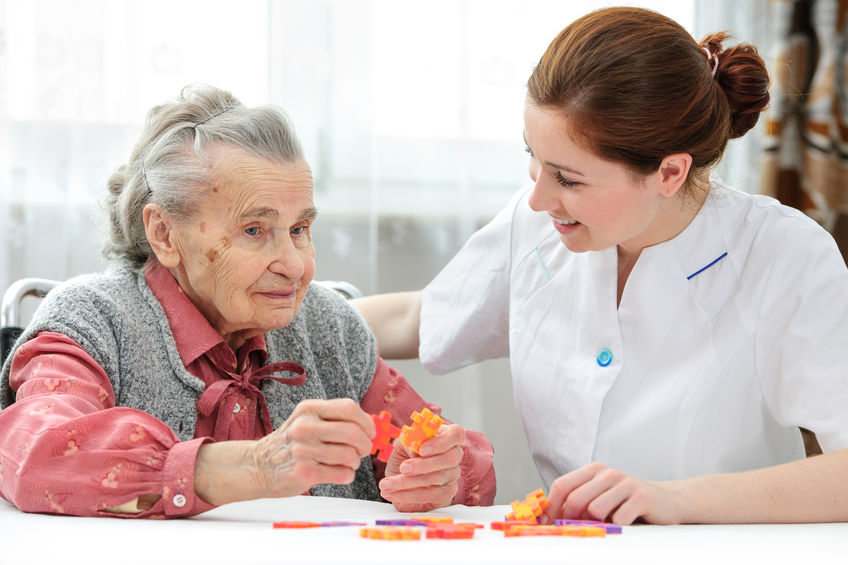 Skills WorkbookCopyright © 2016 Compliant Learning Resources. All rights reserved. No part of this publication may be reproduced or distributed in any form or by any means, or stored in a database or retrieval system other than pursuant to the terms of the Copyright Act 1968 (Commonwealth), without the prior written permission of 
Compliant Learning Resources Version control & document historyTable of ContentsCourse StructureStudents will complete their learning through a practical placement, within the duration of the course, you will required to complete 120 hours of workplace-based experience to demonstrate the performance evidence in working within the Individual Support sector. The CHC33015 Certificate III in Individual Support Specialising in Ageing course contains 13 units of competency. These units are divided into 8 subjects:Subject 1: Support Independence and Well-BeingSubject 2: Compliant Aged Care PracticeSubject 3: Work in Health and Community ServicesSubject 4: Support and Empowerment of Older PeopleSubject 5: Palliative Care ServicesSubject 6: Empowering People with DisabilitySubject 7: Pre-Vocational Placement* First Aid & CPR Subject 8: Vocational Placement (Skills Workbook).The first six subjects focus on the theories and concepts required to prepare you for your vocational placement activities. They include assessment activities such as written questions, case studies, role playing activities, and projects. The major skills components of the course are assessed via workplace assessment, using the skills workbook. The skills workbook will provide you with detailed instructions and templates to document your successful completion of each required task.The skills workbook is divided into subjects. You are advised to submit each subject as you complete them.The following table indicates which workbooks need to be completed for each unit of competency.If you have any questions as you are working through the learning materials, you can contact your trainer and they will be more than happy to provide you with guidance. Vocational PlacementTo complete the CHC33015 Certificate III in Individual Support Specialising in Ageing, a practical placement is required in the aged care sector. Information regarding vocational placement can be found in the Vocational Placement Student Information booklet.The selected Vocational Placement Workplace must be accredited. This ensures that the centre has adequate resources, including supervisory staff and equipment to allow you to complete all the assessment tasks required by the course. The supervisor/s who observes your performance and signs your skills assessment workbook must be in a position of authority to provide you guidance and supervision as you complete your assessments in the workplace. The RTO Assessor will be the assessor on site. Resources required for assessment include:Skills WorkbookAccess to the forms and templates (provided in each activity as needed)Computer with Internet access with MS Word, Adobe Acrobat Reader, Google ChromeVocational Workplace that will provide access to:Subject 1:three (3) aged care clients and their individualised care plansvocational workplace supervisor/s to supervise and confirm your completion of the required tasks included in this subjectWHS industry guides and other relevant organisation policy, protocols and proceduresworkplace equipment and resources normally used by care workers (i.e., as needed: patient hoists, standing lifter, wheelchair, other client assistive devices and mobility aids, and PPE)health management plans, personal healthcare checklists and personal healthcare diaries, where relevant to the client’s needsSubject 2: WHS industry guides and other relevant organisation policy, protocols and procedures:Safe Work PracticesManual HandlingInfection ControlWorkplace to conduct a WHS inspectionOne WHS meeting/debriefing in the organisation (if not available, see options for task 2 of this subject)Subject 3:Organisational policies and procedures relating to work practicesAt least two (2) clients and/or colleagues from two (2) different cultural backgroundsContinuous improvement meeting with the supervisor and at least one (1) colleagueSubject 4:Two (2) clients living with dementia, their families and or carersTwo (2) meetings, one for each client living with dementia that you have been assigned to. At least three (3) discussions with supervisor and or colleague(s), as required in the Reflective Journal (See Journal Entries 1, 3, and 6 of this Subject).At least two (2) clients whom you can provide with personal care support (see Observation Form Items 1 – 10 of this Subject)Access to clients and their families and carers that will enable you to perform the items in the Observation Form of this subject. (see details in Task 4 of this Subject)Subject 5:Organisational policies and procedures for the provision of palliative careAt least three (3) clients receiving palliative careAt least one (1) discussion with supervisor and or colleague(s), as required in the Reflective Journal (See Journal Entry 2).Access to clients and their families and carers that will enable you to perform the items in the Observation Form of this subject (see details in Task 4 of this Subject)Subject 6:At least one (1) client who is an older person with a disability One (1) meeting with the client and the supervisor for the person-centred thinking approachImportant: Please read each section of this workbook thoroughly before attempting to complete it. Review the assessment and consult with your Vocational Placement Supervisor. Before starting your vocational placement make sure that you have:If the Vocational Placement Agreement is not completed and submitted, you will not be covered by insurance. If we receive an incomplete Vocational Placement Agreement, we usually post it back to you so that you can complete it. Please make sure that you keep us updated of any changes to your postal address so that no postal correspondence is lost.During your vocational placement:While on your vocational placement, you will be required to undertake tasks that your vocational placement supervisor will observe and make comment on. You will need to work on the activities in the Skills Workbook. Familiarise yourself with the content of each assessment section before starting your placement, so that you don’t miss out on documenting any information that is required. On the first day of your vocational placement, please show and discuss this skills workbook with your vocational placement supervisor.SKILLS WORKBOOK (This workbook)To complete your skills workbook, you will be required to complete a variety of assessment methods:Undertake a task, describe how you completed the task to meet requirements, enter the date and get your supervisor to sign off in confirmation and add any comments they have as a result of their observation of the task. Observation Form – some tasks require the direct supervision and observation of you completing those tasks. The Vocational Placement Supervisor or nominated staff member must complete the relevant sections.Projects – this workbook contains projects that require you to conduct workplace observations, complete checklists, write reports, and submit supporting documentation.Written Questions – this workbook also includes supplementary guide questions to document details of your completion of tasks. Participate in RTO Assessor assessment observations and interviews at the vocational placement site Competency Based AssessmentCompetency based assessment requires students to be able to demonstrate their competency consistently.Please ensure that your vocational placement supervisor is aware that they need to include comments about their observation.Once you have submitted your completed your skills workbook, your Assessor will assess the evidence to determine your competence. The assessor will look at the information and comments that the supervisor has provided and determine whether each task has been done satisfactorily.To be deemed competent in each unit, you are required to achieve a satisfactory result for all of the assessment components that make up that unit. Where a ‘not yet satisfactory’ judgement is made, you will be given guidance on steps to take to improve your performance and be provided the opportunity to resubmit evidence to demonstrate competence. Once a ‘satisfactory’ judgement has been made on all components for a unit, you will be deemed ‘competent’ in that unit.The RTO Assessor makes the assessment judgement from observations andinterviews at the vocational placement site and your documents.   Supervisor’s GuidelinesSkills Workbook/Signing OffThe Skills Workbook is designed to be used by both the candidate and their Vocational Placement Supervisor. Competency-based assessment requires candidates to be able to demonstrate their competency consistently. Candidates can demonstrate their skills by being observed performing duties within the facility, showing their skills in a simulated or practice style activity and responding appropriately to questions showing essential knowledge of the task being performed. As a Vocational Placement Supervisor, your role is to observe and supervise the candidates completing the tasks outlined in this workbook, and confirm the documentation provided by the candidate. For each task, the candidates will be required to provide details about their performance. By signing the relevant workbook observation forms, you are confirming that you have observed the candidate complete the tasks and perform them according to the descriptions provided by the candidate. Where you find that the candidate’s performance is not yet according to the organisation and industry standards, you are encouraged to provide comments. The assessors will be using this documentation to evaluate the candidate’s performance. The comments section is provided for you to comment on the performance of the candidate. Please always include comments as these are critical in determining whether a candidate has demonstrated competency in a task.Where not enough information is provided, the assessor may contact you to provide additional details. Once completed and signed, the candidate is required to submit their Skills Workbook to their assessor to complete their final assessment.Please note: You are not required to assess the student but your observations as an industry expert form an important part of the information reviewed by the assessor in determining the competence of the student.If a student is not yet satisfactory at performing a task providing them with feedback and opportunities to practice the task will help and positive feedback on satisfactory tasks will increase the student’s confidence in their abilities.  Should you have any concerns or questions about completing the Skills Logbook please contact the Placement Coordinator and they will assist you with any queries you may have.If the student has been unable to demonstrate performance in any tasks during their industry placement, we will assist the student where possible to find a way to demonstrate their skills in this area. Some elements will be achieved through project work and workbooks.Placement GuidelinesStudent GuidelinesYour key role is to learn and demonstrate competency in the units required for CHC33015 Certificate III in Individual Support Specialising in Ageing.Please note:If you cannot attend any time during your vocational placement, you must notify the vocational placement provider as early as possible so that they are aware that you will not be attending.The duties that you are assigned during your vocational placement will always be under the supervision of a vocational supervisor/staff member who is available to take responsibility for the client/s.Remember that you are there to learn.You are required to behave appropriately at all times and follow the vocational placement provider guidelines, policies and procedures.You should try to become part of the team and involved in the day-to-day workings of the vocational placement provider.You need to present yourself in a neat and tidy manner as per the guidelines at the vocational placement provider you attend, and you may be required to wear a uniform.Industry Placement GuidelinesStudent’s attendance should be organised for a 7.5 hour day, wherever possible, with a lunch break of half an hour (unless otherwise arranged).Students should attend their vocational placement on the days that have been arranged with the Vocational placement provider and Compliant Learning Resources.Students should become part of the team and assist others, as required.The start and finish times should vary to allow the student to experience a variety of hours as expected in the industry.At the start of the vocational placement the student is required to gather information to aid in their understanding of the philosophy and policies in place within the service.The Vocational Placement Supervisor will supervise the student during their placement, observe their performance in the workplace, and provide feedback on the student’s performance by adding comments on the Skills Workbook.Access and EquityWe are committed to providing opportunities to all people for advancement, regardless of their background. We support government policy initiatives and provide access to our training for all those seeking to undertake it.We ensure that our client selection criteria are non-discriminatory and provide fair access to training for the disadvantaged. In addition, we liaise with agencies and government departments for assistance in matters of language, literacy and numeracy difficulties.Important InformationBefore you start your Vocational Placement, thoroughly read through the Skills Workbook and locate the vocational workplace forms and templates. Where required, contact your trainer for assistance.Before you approach your supervisor for review of your Skills Workbook, please ensure you are ready to direct them to the appropriate sections because they may be very busy and this will make the process easier for you.Skills Workbook CoversheetSubject 1: 
Support Independence and WellbeingI. Vocational Placement Attendance LogII. Using Individualised Plans as Basis of Support III. Third-Party Report: Workplace Skills Demonstration Instruction for SupervisorsDear Supervisor, Thank you for agreeing to act as the candidate’s observer for this Subject. Kindly read through the instructions below to guide you in fulfilling your role as an observer for this assessment activity.NOTE: to observe the candidate, you MUST have the necessary experience and qualification/s in the area of Individual Support/Direct Client Care (e.g., you are the designated vocational workplace supervisor for the candidate, or you have the relevant VET qualification/s, Certificate III in Individual Support or Diploma of Individual Support)Your role as an observerYou are asked to observe and testify that the candidate has completed the tasks outlined below according to the quality standards set by the care centre, and in compliance with the industry standards relevant to the candidate’s role as a care worker by completing the observation form that begins on the next page.Before you complete this form, please:Read through the observation form (starts on the next page)Discuss any queries about the observation form with the candidate. If the candidate cannot answer your questions about the observation form, you may contact the candidate’s training provider.For each response provided by the candidate, indicate the date when he/she completed/performed the task or activity and affix your initials as confirmation that the candidate has completed/performed the task or activity as he/she described.Complete all parts of the form, including signing the Supervisor’s / Observer’s Declaration and filling out the Vocational Placement Supervisor Details on the last page of the form. Once done, return the completed form to the candidate. The checklist begins on the next page.Subject 2: Compliant Aged Care PracticeI. Conduct a Workplace WHS InspectionWORKPLACE SAFETY INSPECTION SHEETThis form is used for assessment purpose only, and is not an official WHS or organisational document. Before proceeding, please the read instructions provided on your skills workbook for Task 1 of Subject 2.You are required to secure explicit written permission from your workplace supervisor and/or vocational workplace contact personnel to conduct this inspection. You may contact your trainer/assessor for more information.II. Manual Handling Risk Assessment and ControlMANUAL HANDLING RISK ASSESSMENT & CONTROL This form is used for assessment purpose only, and is not an official WHS or organisational document. Before proceeding, please the read instructions provided on your skills workbook for Task 2 of Subject 2.III. Participate in a Workplace Safety MeetingIV. Performance Review: Compliant Aged Care PracticeInstruction for SupervisorsDear Supervisor, Thank you for agreeing to act as the candidate’s observer for this subject, Subject 2: Compliant Aged Care Practice. Kindly read through the instructions below to guide you in fulfilling your role as an observer for this assessment activity.NOTE: to observe the candidate, you MUST have the necessary experience and qualification/s in the area of Individual Support/Direct Client Care (e.g., you are the designated vocational workplace supervisor for the candidate, or you have the relevant VET qualification/s, Certificate III in Individual Support or Diploma of Individual Support)Your role as an observerYou are asked to observe and testify that the candidate has completed the tasks outlined below according to the quality standards set by the care centre, and in compliance with the industry standards relevant to the candidate’s role as a care worker by completing the observation form that begins on the next page.Before you complete this form, please:Read through the observation form (starts on the next page)Discuss any queries about the observation form with the candidate. If the candidate cannot answer your questions about the observation form, you may contact the candidate’s training provider.Make specific, written comments about the candidate’s performance, as well as ticking the boxes and initialling the requirements met. These comments are valuable evidence of the candidate’s competency—where they are not provided, the candidate’s assessor may contact you directly to get more information about the candidate’s performance.Complete all parts of the checklist, including signing the observer declaration on the last page of the form. Once done, return the completed checklist to the candidate.The checklist begins on the next page.Subject 3: 
Work in Health and Community ServicesContinuous Improvement ProjectINSTRUCTIONS: This template is to be used for the Meeting Minutes assignment in Subject 3: Work in Health and Community Services of the Skills Workbook.INSTRUCTIONS: This template is to be used for the Continuous Improvement Planning assignment in Subject 3: Work in Health and Community Services of the Skills Workbook.Cultural ReflectionsObservation FormSubject 4: Support and Empowerment of Older PeopleActivity Planning SheetINSTRUCTIONS: This template is to be used for the Activity Planning assignment in Subject 4: Support and Empowerment of Older People of the Skills Workbook.INSTRUCTIONS: This template is to be used for the Activity Planning assignment in Subject 4: Support and Empowerment of Older People of the Skills Workbook.Progress NotesReflective JournalObservation FormSubject 5: Palliative Care ServicesOrganisational Policies and ProceduresProgress NotesReflective JournalObservation FormInstruction for SupervisorsDear Supervisor, Thank you for agreeing to act as the candidate’s observer for this subject, Subject 5: Palliative Care Services. Kindly read through the instructions below to guide you in fulfilling your role as an observer for this assessment activity.NOTE: to observe the candidate, you MUST have the necessary experience and qualification/s in the area of Individual Support/Direct Client Care (e.g., you are the designated vocational workplace supervisor for the candidate, or you have the relevant VET qualification/s, Certificate III in Individual Support or Diploma of Individual Support)Your role as an observerYou are asked to observe and testify that the candidate has completed the tasks outlined below according to the quality standards set by the care centre, and in compliance with the industry standards relevant to the candidate’s role as a care worker by completing the observation form that begins on the next page.Before you complete this form, please:Read through the observation form (starts on the next page)Discuss any queries about the observation form with the candidate. If the candidate cannot answer your questions about the observation form, you may contact the candidate’s training provider.Make specific, written comments about the candidate’s performance, as well as ticking the boxes and initialling the requirements met. These comments are valuable evidence of the candidate’s competency—where they are not provided, the candidate’s assessor may contact you directly to get more information about the candidate’s performance.Complete all parts of the checklist, including signing the observer declaration on the last page of the form. Once done, return the completed checklist to the candidate.The checklist begins on the next page.Subject 6: Empowering People with DisabilityPerson-Centred ApproachObservation FormInstruction for SupervisorsDear Supervisor, Thank you for agreeing to act as the candidate’s observer for this Subject. Kindly read through the instructions below to guide you in fulfilling your role as an observer for this assessment activity.NOTE: to observe the candidate, you MUST have the necessary experience and qualification/s in the area of Individual Support/Direct Client Care (e.g., you are the designated vocational workplace supervisor for the candidate, or you have the relevant VET qualification/s, Certificate III in Individual Support or Diploma of Individual Support)Your role as an observerYou are asked to observe and testify that the candidate has completed the tasks outlined below according to the quality standards set by the care centre, and in compliance with the industry standards relevant to the candidate’s role as a care worker by completing the observation form that begins on the next page.Before you complete this form, please:Read through the observation form (starts on the next page)Discuss any queries about the observation form with the candidate. If the candidate cannot answer your questions about the observation form, you may contact the candidate’s training provider.Make specific, written comments about the candidate’s performance, as well as ticking the boxes and initialling the requirements met. These comments are valuable evidence of the candidate’s competency—where they are not provided, the candidate’s assessor may contact you directly to get more information about the candidate’s performance.Complete all parts of the checklist, including signing the observer declaration on the last page of the form. Once done, return the completed checklist to the candidate.The checklist begins on the next page.Skills Workbook ChecklistTask and Evidence ChecklistPlease go to the following Gap part:CHC33015 Certificate III in Individual SupportSpecialising in AgeingSkills Workbook – Gap AssessmentSubject 1: 
Support Independence and WellbeingSubject 1: 
Support Independence and WellbeingAppendix 1Primary Skill Assessment – Record of Observation - CHCCCS015 & CHCCCS023Assessor Feedback: (inclusive of reassessment)______________________________________________________________________________________________________________________________________________________________________________________________________________________________________________________STUDENT AND ASSESSOR COVER SHEETGAP ASSESSMENT – SKILLS WORKBOOKAssessor Feedback: (inclusive of reassessment)_________________________________________________________________________________________________________________________________________________________________________________________________________________________________________________________End of DocumentDateSummary of modifications madeVersion8 June 2016Version 1.0 produced following final validation.1.017 June 2016Updated vocational placement instructions.1.123 June 2016Added “Important Information” section.1.222 July 2016Replaced “Evidence Checklist” with “Task and Evidence Checklist”1.31 August 2016Added “Assessor’s Declaration” on the Task and Evidence Checklist section1.429 March 2017Updated tasks instructions across the workbook following validation done by subject matter expertRemoved drop down in risk rating of Workplace Safety Inspection SheetAmended task instructions in Subject 1 Using Individualised Plans as Basis of Support.Minor changes in formatting and wordingUpdated Task and Evidence ChecklistRemoved Feedback Page2.0September 2019Customised for Mercury Colleges 2.1May 2020Gap Assessment task1.0IMPORTANT REMINDER: The units HLTAID003 Provide first aid and HLTIAD Perform Cardiopulmonary Resuscitation must be completed prior to your vocational placement start date.Assessment Items For Each UnitUnitWorkbooksCHC30113 Certificate III in Individual SupportWorkbooksCHC30113 Certificate III in Individual SupportWorkbooksCHC30113 Certificate III in Individual SupportWorkbooksCHC30113 Certificate III in Individual SupportWorkbooksCHC30113 Certificate III in Individual SupportWorkbooksCHC30113 Certificate III in Individual SupportWorkbooksCHC30113 Certificate III in Individual SupportWorkbooksCHC30113 Certificate III in Individual SupportWorkbooksCHC30113 Certificate III in Individual SupportWorkbooksCHC30113 Certificate III in Individual SupportWorkbooksCHC30113 Certificate III in Individual SupportWorkbooksCHC30113 Certificate III in Individual SupportSkills WorkbookSkills WorkbookUnit12334455667788CHCCCS015 Provide individualised supportCHCCCS023 Support independence and well beingHLTAAP001 Recognise healthy body systemsCHCLEG001 Work legally and ethicallyHLTWHS002 Follow safe work practices for direct client careCHCCOM005 Communicate and work in health or community servicesCHCDIV001 Work with diverse peopleCHCCCS011 Meet personal support needsCHCAGE001 Facilitate the empowerment of older peopleCHCAGE005 Provide support to people living with dementiaCHCPAL001 Deliver care services using a palliative approachCHCDIS007 Facilitate the empowerment of people with disabilityHLTAID003 Provide first aidHLTAID001 Perform cardiopulmonary resuscitation Completed the units HLTAID003 Provide first aid and HLTAID001 Perform Cardiopulmonary Resuscitation Received a copy of the Vocational Placement Agreement and Plan signed by all partiesThe CandidateThe Vocational Placement Supervisorto help review their progressto provide them with a record of the skills and knowledge they have gained through their industry placement and training in the workplaceto provide a record of the candidate’s progress in the work environmentto help the Vocational Placement Supervisor deliver on-the-job trainingVocational Placement Provider:Vocational Placement Contact Person (Supervisor):Vocational Placement Postal Address:Vocational Placement Contact Phone No:Vocational Placement Contact Email Address:Please read the Candidate Declaration below and if you agree to the terms of the declaration sign and date in the space provided.Please read the Candidate Declaration below and if you agree to the terms of the declaration sign and date in the space provided.Please read the Candidate Declaration below and if you agree to the terms of the declaration sign and date in the space provided.Please read the Candidate Declaration below and if you agree to the terms of the declaration sign and date in the space provided.By submitting this work, I declare that: I have been advised of the assessment requirements, have been made aware of my rights and responsibilities as an assessment candidate, and choose to be assessed at this time.I am aware that there is a limit to the number of submissions that I can make for each assessment and I am submitting all documents required to complete this Assessment Workbook.I have organised and named the files I am submitting according to the instructions provided and I am aware that my assessor will not assess work that cannot be clearly identified and may request the work be resubmitted according to the correct process.This work is my own and contains no material written by another person except where due reference is made. I am aware that a false declaration may lead to the withdrawal of a qualification or statement of attainment.I am aware that there is a policy of checking the validity of qualifications that I submit as evidence as well as the qualifications/evidence of parties who verify my performance or observable skills. I give my consent to contact these parties for verification purposes. By submitting this work, I declare that: I have been advised of the assessment requirements, have been made aware of my rights and responsibilities as an assessment candidate, and choose to be assessed at this time.I am aware that there is a limit to the number of submissions that I can make for each assessment and I am submitting all documents required to complete this Assessment Workbook.I have organised and named the files I am submitting according to the instructions provided and I am aware that my assessor will not assess work that cannot be clearly identified and may request the work be resubmitted according to the correct process.This work is my own and contains no material written by another person except where due reference is made. I am aware that a false declaration may lead to the withdrawal of a qualification or statement of attainment.I am aware that there is a policy of checking the validity of qualifications that I submit as evidence as well as the qualifications/evidence of parties who verify my performance or observable skills. I give my consent to contact these parties for verification purposes. By submitting this work, I declare that: I have been advised of the assessment requirements, have been made aware of my rights and responsibilities as an assessment candidate, and choose to be assessed at this time.I am aware that there is a limit to the number of submissions that I can make for each assessment and I am submitting all documents required to complete this Assessment Workbook.I have organised and named the files I am submitting according to the instructions provided and I am aware that my assessor will not assess work that cannot be clearly identified and may request the work be resubmitted according to the correct process.This work is my own and contains no material written by another person except where due reference is made. I am aware that a false declaration may lead to the withdrawal of a qualification or statement of attainment.I am aware that there is a policy of checking the validity of qualifications that I submit as evidence as well as the qualifications/evidence of parties who verify my performance or observable skills. I give my consent to contact these parties for verification purposes. By submitting this work, I declare that: I have been advised of the assessment requirements, have been made aware of my rights and responsibilities as an assessment candidate, and choose to be assessed at this time.I am aware that there is a limit to the number of submissions that I can make for each assessment and I am submitting all documents required to complete this Assessment Workbook.I have organised and named the files I am submitting according to the instructions provided and I am aware that my assessor will not assess work that cannot be clearly identified and may request the work be resubmitted according to the correct process.This work is my own and contains no material written by another person except where due reference is made. I am aware that a false declaration may lead to the withdrawal of a qualification or statement of attainment.I am aware that there is a policy of checking the validity of qualifications that I submit as evidence as well as the qualifications/evidence of parties who verify my performance or observable skills. I give my consent to contact these parties for verification purposes. Name:      Name:      Signature:      Date:      Phone:      Phone:      Email:      Email:      This section will assist the documentation of your successful completion of the skill requirements relevant to the units addressed in this subject: This section will assist the documentation of your successful completion of the skill requirements relevant to the units addressed in this subject: 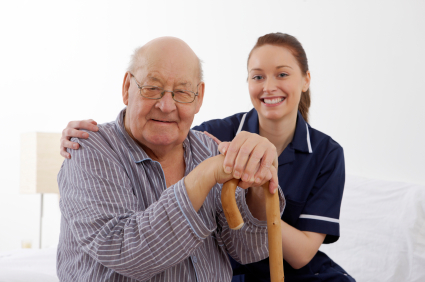 Note:Before you start working on this project, secure necessary permissions from your vocational workplace supervisor for you to be able to complete the activities under Subject 1: Support Independence and Wellbeing in the vocational placement centre.Note:Before you start working on this project, secure necessary permissions from your vocational workplace supervisor for you to be able to complete the activities under Subject 1: Support Independence and Wellbeing in the vocational placement centre.Subject OverviewThis project requires you to provide individualised support to three (3) clients as per their care plan.This subject is divided into three (3) tasks:Task 1: Vocational Placement Attendance LogTask 2: Using individualised plans as basis of support (Project)Task 3: Workplace skills demonstration (Third-party report)Subject OverviewThis project requires you to provide individualised support to three (3) clients as per their care plan.This subject is divided into three (3) tasks:Task 1: Vocational Placement Attendance LogTask 2: Using individualised plans as basis of support (Project)Task 3: Workplace skills demonstration (Third-party report)Assessment RequirementsTo complete this subject, you will need:A vocational placement provider that will allow access to:three (3) Aged Care Clients and their individualised care plansvocational workplace supervisor/s to supervise and confirm your completion of the required tasks included in this subjectWHS industry guides and other relevant organisation policy, protocols and proceduresworkplace equipment and resources normally used by care workers (i.e., as needed: patient hoists, standing lifter, wheelchair, other client assistive devices and mobility aids, and PPE)health management plans, personal healthcare checklists and personal healthcare diaries, where relevant to the client’s needsAccess to your Skills Workbook templates and forms. Click HERE.Username: mercurylearnerPassword: mercury@123Assessment RequirementsTo complete this subject, you will need:A vocational placement provider that will allow access to:three (3) Aged Care Clients and their individualised care plansvocational workplace supervisor/s to supervise and confirm your completion of the required tasks included in this subjectWHS industry guides and other relevant organisation policy, protocols and proceduresworkplace equipment and resources normally used by care workers (i.e., as needed: patient hoists, standing lifter, wheelchair, other client assistive devices and mobility aids, and PPE)health management plans, personal healthcare checklists and personal healthcare diaries, where relevant to the client’s needsAccess to your Skills Workbook templates and forms. Click HERE.Username: mercurylearnerPassword: mercury@123Task 1The unit “CHCCCS015: Provide individualised support” included in this subject, requires you to complete a minimum of 120 hours of vocational placement in an approved and accredited care facility.This section requires you to log the time you spend in vocational placement performing the outlined tasks, roles and responsibilities relevant to the unit requirements included in this course.Follow the steps below:Locate the Vocational Placement Attendance Log provided on the next page.Have your supervisor sign your attendance sheet after every shift.Complete the declaration coversheet and ask your supervisor to sign the “Supervisor Declaration” section of the form.Scan the completed Vocational Placement Attendance Log and submit to your assessor using the filename: Subject1-AttendanceLogFor your reference, a sample Vocational Placement Attendance Log is provided on the next pages.Declaration CoversheetDeclaration CoversheetDeclaration CoversheetDeclaration CoversheetStudent DeclarationBy affixing my signature below I declare that I have completed the stated number of hours of vocational placement in an approved and accredited care facility. I further declare that this document provides a true and accurate record of my performance as a vocational placement care worker in the listed care facility.Student DeclarationBy affixing my signature below I declare that I have completed the stated number of hours of vocational placement in an approved and accredited care facility. I further declare that this document provides a true and accurate record of my performance as a vocational placement care worker in the listed care facility.Student DeclarationBy affixing my signature below I declare that I have completed the stated number of hours of vocational placement in an approved and accredited care facility. I further declare that this document provides a true and accurate record of my performance as a vocational placement care worker in the listed care facility.Student DeclarationBy affixing my signature below I declare that I have completed the stated number of hours of vocational placement in an approved and accredited care facility. I further declare that this document provides a true and accurate record of my performance as a vocational placement care worker in the listed care facility.Student Name: Lucas S. WalkerStudent Name: Lucas S. WalkerStudent Name: Lucas S. WalkerStudent’s Signature:L.S.WalkerTotal Hours Logged: 120 HoursDate Completed: 5 August 20XXDate Completed: 5 August 20XXStudent’s Signature:L.S.WalkerSupervisor DeclarationBy affixing my signature below I confirm that the student listed above has completed the tasks, and the number of hours logged in this document. I further confirm that this document provides a true and accurate record of my observations.Supervisor DeclarationBy affixing my signature below I confirm that the student listed above has completed the tasks, and the number of hours logged in this document. I further confirm that this document provides a true and accurate record of my observations.Supervisor DeclarationBy affixing my signature below I confirm that the student listed above has completed the tasks, and the number of hours logged in this document. I further confirm that this document provides a true and accurate record of my observations.Supervisor DeclarationBy affixing my signature below I confirm that the student listed above has completed the tasks, and the number of hours logged in this document. I further confirm that this document provides a true and accurate record of my observations.Supervisor’s Name:  Kyle LaurenSupervisor’s Name:  Kyle LaurenSupervisor’s Name:  Kyle LaurenSupervisor’s Signature:K.LaurenContact Number: 000-123-456Date Signed: 7 August 20XX Date Signed: 7 August 20XX Supervisor’s Signature:K.LaurenSupervisor Qualifications:Registered Nurse and Care ManagerBachelor of NursingSupervisor Qualifications:Registered Nurse and Care ManagerBachelor of NursingSupervisor Qualifications:Registered Nurse and Care ManagerBachelor of NursingSupervisor Qualifications:Registered Nurse and Care ManagerBachelor of NursingVocational Placement DetailsVocational Placement DetailsVocational Placement DetailsVocational Placement DetailsVocational Placement Provider:Lotus Compassionate CareVocational Placement Provider:Lotus Compassionate CareContact Number:000-000-000Contact Number:000-000-000Postal Address:Postal Address:Email Address:inquiries@yourdomain.comEmail Address:inquiries@yourdomain.comAttendance SheetAttendance SheetAttendance SheetAttendance SheetAttendance SheetAttendance SheetAttendance SheetStudent Name: Lucas S. WalkerStudent Name: Lucas S. WalkerDate Started:  1 July 20XXDate Started:  1 July 20XXDate Started:  1 July 20XXDate Started:  1 July 20XXDate Started:  1 July 20XXVocational Placement Site:  Lotus Compassionate CareVocational Placement Site:  Lotus Compassionate CareDate Finished:  31 July 20XXDate Finished:  31 July 20XXDate Finished:  31 July 20XXDate Finished:  31 July 20XXDate Finished:  31 July 20XXDate:Primary ResponsibilitiesStart TimeFinish TimeTotal HoursStudent InitialsSupervisor Initials01/07/20xxInduction to the vocational placement centre. Attended orientation about the policies and procedures Toured the vocational placement centre’s facilities.8:30 AM5:30 PM9:00 HoursLSKL02/07/20xx03/07/20xx04/07/20xx05/07/20xx10/07/20xxDeclaration CoversheetDeclaration CoversheetDeclaration CoversheetDeclaration CoversheetStudent DeclarationBy affixing my signature below I declare that I have completed the stated number of hours of vocational placement in an approved and regulated care facility. I further declare that this document provides a true and accurate record of my performance as a vocational placement care worker in the listed care facility.Student DeclarationBy affixing my signature below I declare that I have completed the stated number of hours of vocational placement in an approved and regulated care facility. I further declare that this document provides a true and accurate record of my performance as a vocational placement care worker in the listed care facility.Student DeclarationBy affixing my signature below I declare that I have completed the stated number of hours of vocational placement in an approved and regulated care facility. I further declare that this document provides a true and accurate record of my performance as a vocational placement care worker in the listed care facility.Student DeclarationBy affixing my signature below I declare that I have completed the stated number of hours of vocational placement in an approved and regulated care facility. I further declare that this document provides a true and accurate record of my performance as a vocational placement care worker in the listed care facility.Student Name:Student Name:Student Name:Student’s Signature:Total Hours Logged:Date Completed:Date Completed:Student’s Signature:Supervisor DeclarationBy affixing my signature below I confirm that the student listed above has completed the tasks, and the number of hours logged in this document. I further confirm that this document provides a true and accurate record of my observations.Supervisor DeclarationBy affixing my signature below I confirm that the student listed above has completed the tasks, and the number of hours logged in this document. I further confirm that this document provides a true and accurate record of my observations.Supervisor DeclarationBy affixing my signature below I confirm that the student listed above has completed the tasks, and the number of hours logged in this document. I further confirm that this document provides a true and accurate record of my observations.Supervisor DeclarationBy affixing my signature below I confirm that the student listed above has completed the tasks, and the number of hours logged in this document. I further confirm that this document provides a true and accurate record of my observations.Supervisor’s Name: Supervisor’s Name: Supervisor’s Name: Supervisor’s Signature:Contact Number:Date Completed:Date Completed:Supervisor’s Signature:Supervisor Qualifications:Supervisor Qualifications:Supervisor Qualifications:Supervisor Qualifications:Vocational Placement DetailsVocational Placement DetailsVocational Placement DetailsVocational Placement DetailsVocational Placement Provider:Vocational Placement Provider:Contact Number:Contact Number:Postal Address:Postal Address:Email Address:Email Address:Attendance SheetAttendance SheetAttendance SheetAttendance SheetAttendance SheetAttendance SheetAttendance SheetStudent Name: Student Name: Date Started: Date Started: Date Started: Date Started: Date Started: Vocational Placement Site: Vocational Placement Site: Date Finished: Date Finished: Date Finished: Date Finished: Date Finished: Date:Primary ResponsibilitiesStart TimeFinish TimeTotal HoursStudent InitialsSupervisor InitialsTOTAL HOURSTOTAL HOURSTOTAL HOURSTOTAL HOURSTOTAL HOURSTOTAL HOURSAttendance SheetAttendance SheetAttendance SheetAttendance SheetAttendance SheetAttendance SheetAttendance SheetStudent Name: Student Name: Date Started: Date Started: Date Started: Date Started: Date Started: Vocational Placement Site: Vocational Placement Site: Date Finished: Date Finished: Date Finished: Date Finished: Date Finished: Date:Primary ResponsibilitiesStart TimeFinish TimeTotal HoursStudent InitialsSupervisor InitialsTOTAL HOURSTOTAL HOURSTOTAL HOURSTOTAL HOURSTOTAL HOURSTOTAL HOURSAttendance SheetAttendance SheetAttendance SheetAttendance SheetAttendance SheetAttendance SheetAttendance SheetStudent Name: Student Name: Date Started: Date Started: Date Started: Date Started: Date Started: Vocational Placement Site: Vocational Placement Site: Date Finished: Date Finished: Date Finished: Date Finished: Date Finished: Date:Primary ResponsibilitiesStart TimeFinish TimeTotal HoursStudent InitialsSupervisor InitialsTOTAL HOURSTOTAL HOURSTOTAL HOURSTOTAL HOURSTOTAL HOURSTOTAL HOURSAttendance SheetAttendance SheetAttendance SheetAttendance SheetAttendance SheetAttendance SheetAttendance SheetStudent Name: Student Name: Date Started: Date Started: Date Started: Date Started: Date Started: Vocational Placement Site: Vocational Placement Site: Date Finished: Date Finished: Date Finished: Date Finished: Date Finished: Date:Primary ResponsibilitiesStart TimeFinish TimeTotal HoursStudent InitialsSupervisor InitialsTOTAL HOURSTOTAL HOURSTOTAL HOURSTOTAL HOURSTOTAL HOURSTOTAL HOURSAttendance SheetAttendance SheetAttendance SheetAttendance SheetAttendance SheetAttendance SheetAttendance SheetStudent Name: Student Name: Date Started: Date Started: Date Started: Date Started: Date Started: Vocational Placement Site: Vocational Placement Site: Date Finished: Date Finished: Date Finished: Date Finished: Date Finished: Date:Primary ResponsibilitiesStart TimeFinish TimeTotal HoursStudent InitialsSupervisor InitialsTOTAL HOURSTOTAL HOURSTOTAL HOURSTOTAL HOURSTOTAL HOURSTOTAL HOURSTask 2To start this task, you are required to access and review individualised plans of clients receiving individual support. For the purpose of this assessment, this activity will be simulateFollow the steps outlined below:Access the individualised plan for Client A, Client B, and Client C through this link:Vocational Placement Forms and TemplatesDownload “Client A’s Individualised Plan”Download “Client B’s Individualised Plan”Download “Client C’s Individualised Plan”Username: mercurylearner          Password: mercury@123Review and answer the questions in the tables that follow. Your answers must be based on the information found in the clients’ individualised plans linked above.CLIENT AIdentify actions and activities that promote the client’s independence and rights to make informed decision-makingGuidance: List at least two of these actions and activities; the actions and activities identified must support the client’s individualised planIdentify support activities according to the client’s preferencesGuidance: List at least two of these support activities; the support activities identified must support the client’s individualised plan. Take note that you will be required to document evidence that you prepared to provide these support activities to the client.CLIENT BIdentify actions and activities that promote the client’s independence and rights to make informed decision-makingGuidance: List at least two of these actions and activities; the actions and activities identified must support the client’s individualised planIdentify support activities according to the client’s preferencesGuidance: List at least two of these support activities; the support activities identified must support the client’s individualised plan. Take note that you will be required to document evidence that you prepared to provide these support activities to the client.CLIENT CIdentify actions and activities that promote the client’s independence and rights to make informed decision-makingGuidance: List at least two of these actions and activities; the actions and activities identified must support the client’s individualised planIdentify support activities according to the client’s preferencesGuidance: List at least two support activities; the support activities identified must support the client’s individualised plan. Take note that you will be required to document evidence that you prepared to provide these support activities to the client.Task 3This section outlines all the tasks, skills and performance requirements relevant to the units included in this subject.You are required to complete the tasks outlined below in the Third Party Report (TPR) according to the quality standards set by your vocational workplace, and in compliance with the industry standards relevant to the role of care workers.Follow the steps below:Locate the Third Party Report form provided on the next page.Review all the tasks outlined in the form. This will give you an idea what tasks you will need to complete for each of your three (3) clients. Arrange for your supervisor to observe your completion of each task.Document your performance of each task as you complete them. This information will be used by your assessors to evaluate your performance. Have your supervisor confirm your completion of each task by signing his/her initials on the respective spaces provided on the form. Once you have completed the form, save and submit the document to your assessor using the filename: Subject1-TPR.Student DeclarationBy affixing my signature below I declare that I have performed the roles outlined below and that I have provided a true and accurate record of my performance as a vocational placement care worker in a registered and approved care centre.Student DeclarationBy affixing my signature below I declare that I have performed the roles outlined below and that I have provided a true and accurate record of my performance as a vocational placement care worker in a registered and approved care centre.Student Name: Student Signature:Date Completed: Student Signature:Note to the candidate: The following outlines the unit requirements relevant to Subject 1: Support Independence and Wellbeing. Provide the details required below to document your successful completion of each requirement listed, and have your vocational supervisor confirm your documentation by signing in the spaces provided.Note to the candidate: The following outlines the unit requirements relevant to Subject 1: Support Independence and Wellbeing. Provide the details required below to document your successful completion of each requirement listed, and have your vocational supervisor confirm your documentation by signing in the spaces provided.Note to the supervisor:  By initialling the boxes below you are confirming that you have observed the candidate demonstrate his/her ability to satisfactorily and consistently complete all the tasks outlined below according to the provided description (in blue text), and cope with contingencies related to the tasks.You are also confirming that the candidate has worked within his/her work role and consistently followed the relevant workplace safety procedures in the day-to-day work activities required by the job role.Note to the supervisor:  By initialling the boxes below you are confirming that you have observed the candidate demonstrate his/her ability to satisfactorily and consistently complete all the tasks outlined below according to the provided description (in blue text), and cope with contingencies related to the tasks.You are also confirming that the candidate has worked within his/her work role and consistently followed the relevant workplace safety procedures in the day-to-day work activities required by the job role.This section will be completed by the candidate:You are required to provide a detailed description of how you completed each task. Your vocational workplace supervisor will confirm that you have provided an accurate description of your performance by initialing on the corresponding spaces provided. Your assessor will evaluate your performance based on this documentation. Please provide all relevant information required. Where they are not provided, your assessor may contact your supervisor directly to get more information about your performance.This section will be completed by the candidate:You are required to provide a detailed description of how you completed each task. Your vocational workplace supervisor will confirm that you have provided an accurate description of your performance by initialing on the corresponding spaces provided. Your assessor will evaluate your performance based on this documentation. Please provide all relevant information required. Where they are not provided, your assessor may contact your supervisor directly to get more information about your performance.Supervisor Initial:Tasks relevant to Providing Individualised SupportTasks relevant to Providing Individualised SupportTasks relevant to Providing Individualised SupportDescribe three separate instances where you have provided support to a client according to his/her individualised plan, his/her preferences, and the organisation’s policies and procedures.Guidance: demonstrate that the activities you prepared are in accordance with the clients’ individualised plans. Include relevant details from the client’s plan. Also include specific preferences of the client that you considered in preparing these support activities. List one support activity for each client. (to ensure privacy of client, you may use aliases or fictitious names to identify them.)Describe three separate instances where you have provided support to a client according to his/her individualised plan, his/her preferences, and the organisation’s policies and procedures.Guidance: demonstrate that the activities you prepared are in accordance with the clients’ individualised plans. Include relevant details from the client’s plan. Also include specific preferences of the client that you considered in preparing these support activities. List one support activity for each client. (to ensure privacy of client, you may use aliases or fictitious names to identify them.)Describe three separate instances where you have provided support to a client according to his/her individualised plan, his/her preferences, and the organisation’s policies and procedures.Guidance: demonstrate that the activities you prepared are in accordance with the clients’ individualised plans. Include relevant details from the client’s plan. Also include specific preferences of the client that you considered in preparing these support activities. List one support activity for each client. (to ensure privacy of client, you may use aliases or fictitious names to identify them.)Client 1:        Support activity 1:        Date Completed By the Student:Date Observed By the Supervisor:Supervisor Initials:Explain how this support activity relate to the client’s individualised support plan:Explain how this support activity relate to the client’s individualised support plan:Date Completed By the Student:Date Observed By the Supervisor:Supervisor Initials:Describe the steps you followed to prepare for this support activity:Describe the steps you followed to prepare for this support activity:Date Completed By the Student:Date Observed By the Supervisor:Supervisor Initials:Describe the steps you followed to conduct this support activity safely:Describe the steps you followed to conduct this support activity safely:Date Completed By the Student:Date Observed By the Supervisor:Supervisor Initials:Client 2:        Support activity 2:        Date Completed By the Student:Date Observed By the Supervisor:Supervisor Initials:Explain how this support activity relate to the client’s individualised support plan:Explain how this support activity relate to the client’s individualised support plan:Date Completed By the Student:Date Observed By the Supervisor:Supervisor Initials:Describe the steps you followed to prepare for this support activity:Describe the steps you followed to prepare for this support activity:Date Completed By the Student:Date Observed By the Supervisor:Supervisor Initials:Describe the steps you followed to conduct this support activity safely:Describe the steps you followed to conduct this support activity safely:Date Completed By the Student:Date Observed By the Supervisor:Supervisor Initials:Client 3:        Support activity 3:        Date Completed By the Student:Date Observed By the Supervisor:Supervisor Initials:Explain how this support activity relate to the client’s individualised support plan:Explain how this support activity relate to the client’s individualised support plan:Date Completed By the Student:Date Observed By the Supervisor:Supervisor Initials:Describe the steps you followed to prepare for this support activity:Describe the steps you followed to prepare for this support activity:Date Completed By the Student:Date Observed By the Supervisor:Supervisor Initials:Describe the steps you followed to conduct this support activity safely:Describe the steps you followed to conduct this support activity safely:Date Completed By the Student:Date Observed By the Supervisor:Supervisor Initials:Describe a specific instance where you assembled equipment required to provide support to the client.Guidance: You must also provide evidence that you completed this task in accordance with the client’s individual care plan, and the relevant established procedures.Describe a specific instance where you assembled equipment required to provide support to the client.Guidance: You must also provide evidence that you completed this task in accordance with the client’s individual care plan, and the relevant established procedures.Describe a specific instance where you assembled equipment required to provide support to the client.Guidance: You must also provide evidence that you completed this task in accordance with the client’s individual care plan, and the relevant established procedures.Equipment assembled:        Equipment assembled:        Date Completed By the Student:Date Observed By the Supervisor:Supervisor Initials:Relevance to the client’s care plan:        Relevance to the client’s care plan:        Date Completed By the Student:Date Observed By the Supervisor:Supervisor Initials:Describe steps taken to assemble equipment:        Describe steps taken to assemble equipment:        Date Completed By the Student:Date Observed By the Supervisor:Supervisor Initials:Describe a specific instance where you have provided support according to your duty of care as a care worker.Guidance: Provide specific examples of your duty of care and how you applied it in your practice.Describe a specific instance where you have provided support according to your duty of care as a care worker.Guidance: Provide specific examples of your duty of care and how you applied it in your practice.Date Completed By the Student:Date Observed By the Supervisor:Supervisor Initials:Describe a specific instance where you have provided support according to the dignity of risk requirements.Guidance: Explain how the support you provided enables the client to exercise his/her right to dignity of risk.Describe a specific instance where you have provided support according to the dignity of risk requirements.Guidance: Explain how the support you provided enables the client to exercise his/her right to dignity of risk.Date Completed By the Student:Date Observed By the Supervisor:Supervisor Initials:Describe how you assisted in maintaining a safe and healthy environment in the care centre.Guidance: Provide specific support activities and practices you follow in your practice. Describe how you assisted in maintaining a safe and healthy environment in the care centre.Guidance: Provide specific support activities and practices you follow in your practice. Date Completed By the Student:Date Observed By the Supervisor:Supervisor Initials:Describe how you assisted in maintaining a clean and comfortable environment in the care centre.Guidance: Provide specific activities and practices you follow in your practice. Describe how you assisted in maintaining a clean and comfortable environment in the care centre.Guidance: Provide specific activities and practices you follow in your practice. Date Completed By the Student:Date Observed By the Supervisor:Supervisor Initials:Describe how you ensured your client’s maximum dignity and privacy.Guidance: Provide a specific support activity you have provided to a client that highlights your demonstration of your respect for the client’s dignity and privacy.Describe how you ensured your client’s maximum dignity and privacy.Guidance: Provide a specific support activity you have provided to a client that highlights your demonstration of your respect for the client’s dignity and privacy.Date Completed By the Student:Date Observed By the Supervisor:Supervisor Initials:Describe how you maintained confidentiality and privacy of your clients throughout your vocational work practice.Guidance: Provide specific examples of organisational policies and protocols relevant to confidentiality and privacy, and how you applied this in your practice.Describe how you maintained confidentiality and privacy of your clients throughout your vocational work practice.Guidance: Provide specific examples of organisational policies and protocols relevant to confidentiality and privacy, and how you applied this in your practice.Date Completed By the Student:Date Observed By the Supervisor:Supervisor Initials:Describe how you promoted and encouraged daily living habits that contribute to healthy lifestyle.Guidance: Provide specific examples of daily living habits that contribute to healthy lifestyles, and describe how you promoted and encouraged these habits.Describe how you promoted and encouraged daily living habits that contribute to healthy lifestyle.Guidance: Provide specific examples of daily living habits that contribute to healthy lifestyles, and describe how you promoted and encouraged these habits.Date Completed By the Student:Date Observed By the Supervisor:Supervisor Initials:Describe how you contributed to your clients’ sense of security through use of safe and predictable routinesGuidance: Provide specific examples of safe and predictable routines, and specific instances in your practice where you’ve followed these routines.Describe how you contributed to your clients’ sense of security through use of safe and predictable routinesGuidance: Provide specific examples of safe and predictable routines, and specific instances in your practice where you’ve followed these routines.Date Completed By the Student:Date Observed By the Supervisor:Supervisor Initials:Describe how you monitored you own work to ensure the required standard of support is maintained.Guidance: Provide specific activities, tasks, or assignments that you completed where you ensured that required standard of support has been maintained.Describe how you monitored you own work to ensure the required standard of support is maintained.Guidance: Provide specific activities, tasks, or assignments that you completed where you ensured that required standard of support has been maintained.Date Completed By the Student:Date Observed By the Supervisor:Supervisor Initials:Describe a specific instance when it was not possible for you to provide appropriate support. Describe the personnel while maintaining privacy and confidentiality whom you sought assistance from.Guidance: Identify the task, activity, or assignment where it was not possible for you to provide support or that was outside the scope of your own role.Describe a specific instance when it was not possible for you to provide appropriate support. Describe the personnel while maintaining privacy and confidentiality whom you sought assistance from.Guidance: Identify the task, activity, or assignment where it was not possible for you to provide support or that was outside the scope of your own role.Date Completed By the Student:Date Observed By the Supervisor:Supervisor Initials:Supervisor DeclarationBy affixing my signature below I declare that the candidate, whose name is recorded above, has completed the tasks outlined in this form according to the descriptions provided. I further confirm that I have observed the student complete the following tasks in the centre:safely support three (3) clients in the centre to enhance their independence and wellbeinguse the individualised plans of three (3) clients as the basis of support providedcompleted all the tasks outlined in this form in accordance with the centre’s organisational policies, procedures and protocolsNote: Should you find the candidate’s performance not yet satisfactory, kindly include comments in the space provided below.Supervisor DeclarationBy affixing my signature below I declare that the candidate, whose name is recorded above, has completed the tasks outlined in this form according to the descriptions provided. I further confirm that I have observed the student complete the following tasks in the centre:safely support three (3) clients in the centre to enhance their independence and wellbeinguse the individualised plans of three (3) clients as the basis of support providedcompleted all the tasks outlined in this form in accordance with the centre’s organisational policies, procedures and protocolsNote: Should you find the candidate’s performance not yet satisfactory, kindly include comments in the space provided below.Supervisor DeclarationBy affixing my signature below I declare that the candidate, whose name is recorded above, has completed the tasks outlined in this form according to the descriptions provided. I further confirm that I have observed the student complete the following tasks in the centre:safely support three (3) clients in the centre to enhance their independence and wellbeinguse the individualised plans of three (3) clients as the basis of support providedcompleted all the tasks outlined in this form in accordance with the centre’s organisational policies, procedures and protocolsNote: Should you find the candidate’s performance not yet satisfactory, kindly include comments in the space provided below.Supervisor’s Name: Supervisor’s Name: Signature:Date:Date:Signature:Vocational Placement Supervisor DetailsVocational Placement Supervisor DetailsVocational Placement Supervisor DetailsPhone Number:Email Address:Email Address:Supervisor Qualifications:Supervisor Qualifications:Supervisor Qualifications:Supervisor Comments (optional feedback to student):Supervisor Comments (optional feedback to student):Supervisor Comments (optional feedback to student):This section will assist the documentation of your successful completion of the skill requirements relevant to the units addressed in this subject: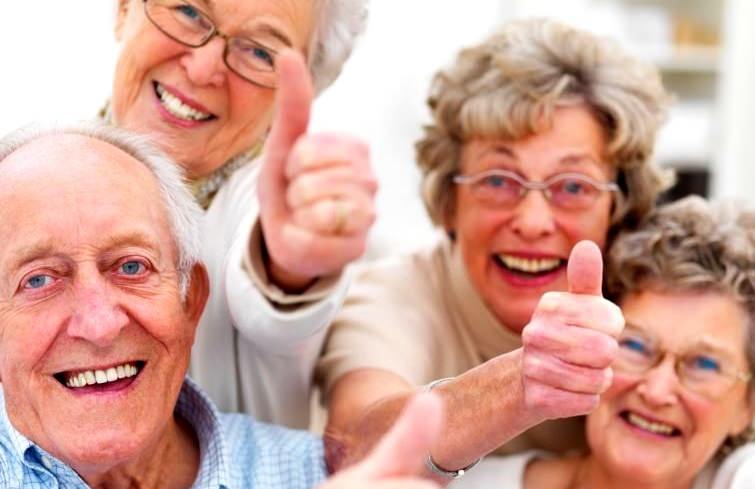 Note:Before you start working on this project, secure necessary permissions from your vocational workplace supervisor for you to be able to complete the activities under Subject 2: Compliant Aged Care Practice in the vocational placement centre.Note:Before you start working on this project, secure necessary permissions from your vocational workplace supervisor for you to be able to complete the activities under Subject 2: Compliant Aged Care Practice in the vocational placement centre.Subject OverviewThis subject is divided into four tasks:Task 1 will require you to conduct a WHS inspection in your vocational workplace. Task 2 will require you to complete a Manual Handling Risk Assessment and Control Plan in your vocational workplace. Task 3 will require you to participate in a workplace safety meeting. Task 4 is completed via a third party report (TPR).Subject OverviewThis subject is divided into four tasks:Task 1 will require you to conduct a WHS inspection in your vocational workplace. Task 2 will require you to complete a Manual Handling Risk Assessment and Control Plan in your vocational workplace. Task 3 will require you to participate in a workplace safety meeting. Task 4 is completed via a third party report (TPR).Assessment RequirementsTo complete this subject, you will need:A vocational placement provider that will allow access to:WHS industry guides and other relevant organisation policy, protocols and procedures:Safe Work PracticesManual HandlingInfection ControlWorkplace to conduct a WHS inspectionOne WHS meeting/debriefing in the organisation (if not available, see options for task 2)Task 1This project requires you to conduct a WHS inspection in your vocational workplace. The objective is to identify hazards, monitor safe work standards and practices and notify stakeholders as needed.Follow the steps below:Locate the Workplace Safety Inspection Sheet provided on the next page.Have your supervisor sign the authorisation section on the form authorising your access to the workplace to conduct a WHS inspection.Conduct the inspection following the checklist provided on the Workplace Inspection Sheet. For every area in the template, provide a risk rating by indicating if it is N/A (not applicable), Low, Medium, High, or Extreme in the Risk Rating column.Guidance: Refer to the table for the risk rating.Record any associated risks and at least one (1) recommended control measure for each area inspected, where applicable.Guidance: Describe while maintaining privacy and confidentiality at least one associated risk where applicable.Have your supervisor sign the completed Workplace Safety Inspection Sheet.Scan and save the completed and signed form using the filename: Subject2-Workplace Safety InspectionAUTHORISATION TO CONDUCT THE INSPECTIONAUTHORISATION TO CONDUCT THE INSPECTIONAUTHORISATION TO CONDUCT THE INSPECTIONAUTHORISATION TO CONDUCT THE INSPECTIONAUTHORISATION TO CONDUCT THE INSPECTIONAUTHORISATION TO CONDUCT THE INSPECTIONAUTHORISATION TO CONDUCT THE INSPECTIONAUTHORISATION TO CONDUCT THE INSPECTIONAUTHORISATION TO CONDUCT THE INSPECTIONAUTHORISATION TO CONDUCT THE INSPECTIONAUTHORISATION TO CONDUCT THE INSPECTIONAUTHORISATION TO CONDUCT THE INSPECTIONThis is to authorise _____________________________ to conduct a workplace safety inspection in _____________________________ (within the work area specified below) as part of her project requirements for the unit HLTWHS002 Follow safe work practices for direct client care.This is to authorise _____________________________ to conduct a workplace safety inspection in _____________________________ (within the work area specified below) as part of her project requirements for the unit HLTWHS002 Follow safe work practices for direct client care.This is to authorise _____________________________ to conduct a workplace safety inspection in _____________________________ (within the work area specified below) as part of her project requirements for the unit HLTWHS002 Follow safe work practices for direct client care.This is to authorise _____________________________ to conduct a workplace safety inspection in _____________________________ (within the work area specified below) as part of her project requirements for the unit HLTWHS002 Follow safe work practices for direct client care.This is to authorise _____________________________ to conduct a workplace safety inspection in _____________________________ (within the work area specified below) as part of her project requirements for the unit HLTWHS002 Follow safe work practices for direct client care.This is to authorise _____________________________ to conduct a workplace safety inspection in _____________________________ (within the work area specified below) as part of her project requirements for the unit HLTWHS002 Follow safe work practices for direct client care.This is to authorise _____________________________ to conduct a workplace safety inspection in _____________________________ (within the work area specified below) as part of her project requirements for the unit HLTWHS002 Follow safe work practices for direct client care.This is to authorise _____________________________ to conduct a workplace safety inspection in _____________________________ (within the work area specified below) as part of her project requirements for the unit HLTWHS002 Follow safe work practices for direct client care.This is to authorise _____________________________ to conduct a workplace safety inspection in _____________________________ (within the work area specified below) as part of her project requirements for the unit HLTWHS002 Follow safe work practices for direct client care.This is to authorise _____________________________ to conduct a workplace safety inspection in _____________________________ (within the work area specified below) as part of her project requirements for the unit HLTWHS002 Follow safe work practices for direct client care.This is to authorise _____________________________ to conduct a workplace safety inspection in _____________________________ (within the work area specified below) as part of her project requirements for the unit HLTWHS002 Follow safe work practices for direct client care.This is to authorise _____________________________ to conduct a workplace safety inspection in _____________________________ (within the work area specified below) as part of her project requirements for the unit HLTWHS002 Follow safe work practices for direct client care.Name of authorising personnelName of authorising personnelName of authorising personnelSignature:Signature:Signature:PositionPositionPositionDate:Date:Date:WORKPLACE SAFETY CHECKLISTWORKPLACE SAFETY CHECKLISTWORKPLACE SAFETY CHECKLISTWORKPLACE SAFETY CHECKLISTWORKPLACE SAFETY CHECKLISTWORKPLACE SAFETY CHECKLISTWORKPLACE SAFETY CHECKLISTWORKPLACE SAFETY CHECKLISTWORKPLACE SAFETY CHECKLISTWORKPLACE SAFETY CHECKLISTWORKPLACE SAFETY CHECKLISTWORKPLACE SAFETY CHECKLISTWork area:Work area:Person conducting the inspection:Person conducting the inspection:Person conducting the inspection:Date of inspection:Date of inspection:Time of inspection:Time of inspection:Time of inspection:DETAILS OF ANY INJURYDETAILS OF ANY INJURYDETAILS OF ANY INJURYDETAILS OF ANY INJURYDETAILS OF ANY INJURYDETAILS OF ANY INJURYDETAILS OF ANY INJURYDETAILS OF ANY INJURYDETAILS OF ANY INJURYDETAILS OF ANY INJURYDETAILS OF ANY INJURYDETAILS OF ANY INJURYAreaSafety CheckSafety CheckSafety CheckSafety CheckRisk RatingAssociated RisksAssociated RisksAssociated RisksRecommended ControlRecommended ControlRecommended ControlCorridors/StairsNo blind cornersNo blind cornersNo blind cornersNo blind cornersCorridors/StairsHand rails accessibleHand rails accessibleHand rails accessibleHand rails accessibleCorridors/StairsAnti-slip tread on stairsAnti-slip tread on stairsAnti-slip tread on stairsAnti-slip tread on stairsCorridors/StairsStairs in good conditionStairs in good conditionStairs in good conditionStairs in good conditionStorageItem stored correctlyItem stored correctlyItem stored correctlyItem stored correctlyStorageStorage designed to minimise lifting problemsStorage designed to minimise lifting problemsStorage designed to minimise lifting problemsStorage designed to minimise lifting problemsStorageWalking area clearWalking area clearWalking area clearWalking area clearElectricalEquipment checked and has current inspection tagEquipment checked and has current inspection tagEquipment checked and has current inspection tagEquipment checked and has current inspection tagElectricalNo damaged appliances, points, plugs, cordsNo damaged appliances, points, plugs, cordsNo damaged appliances, points, plugs, cordsNo damaged appliances, points, plugs, cordsElectricalNo cords on floors or across walkwaysNo cords on floors or across walkwaysNo cords on floors or across walkwaysNo cords on floors or across walkwaysEquipmentIn good conditionIn good conditionIn good conditionIn good conditionEquipmentManual availableManual availableManual availableManual availableEquipmentRelevant staff trained to operateRelevant staff trained to operateRelevant staff trained to operateRelevant staff trained to operateEquipmentSuitable for purpose usedSuitable for purpose usedSuitable for purpose usedSuitable for purpose usedEquipmentMaintenance checks/records up-to-dateMaintenance checks/records up-to-dateMaintenance checks/records up-to-dateMaintenance checks/records up-to-dateVentilationAir vents, filters, extraction fans cleanAir vents, filters, extraction fans cleanAir vents, filters, extraction fans cleanAir vents, filters, extraction fans cleanVentilationServicing records kept up to dateServicing records kept up to dateServicing records kept up to dateServicing records kept up to dateHazardous substancesAll containers clearly labelledAll containers clearly labelledAll containers clearly labelledAll containers clearly labelledHazardous substancesStored appropriatelyStored appropriatelyStored appropriatelyStored appropriatelyManual HandlingUnnecessary manual handling eliminatedUnnecessary manual handling eliminatedUnnecessary manual handling eliminatedUnnecessary manual handling eliminatedManual HandlingStaff trained in manual handlingStaff trained in manual handlingStaff trained in manual handlingStaff trained in manual handlingManual HandlingStaff trained in use of mechanical aidsStaff trained in use of mechanical aidsStaff trained in use of mechanical aidsStaff trained in use of mechanical aidsLightingLight fittings clean/workingLight fittings clean/workingLight fittings clean/workingLight fittings clean/workingLightingWork areas well litWork areas well litWork areas well litWork areas well litLightingNight lighting adequateNight lighting adequateNight lighting adequateNight lighting adequateLightingSecurity lights workingSecurity lights workingSecurity lights workingSecurity lights workingSafety signsWHS policy displayedWHS policy displayedWHS policy displayedWHS policy displayedSafety signsFirst Aid, Protective and Fire Equipment,  signs etc. postedFirst Aid, Protective and Fire Equipment,  signs etc. postedFirst Aid, Protective and Fire Equipment,  signs etc. postedFirst Aid, Protective and Fire Equipment,  signs etc. postedWaste disposalBin regularly emptied/cleanedBin regularly emptied/cleanedBin regularly emptied/cleanedBin regularly emptied/cleanedWaste disposalFood scraps in vermin proof binsFood scraps in vermin proof binsFood scraps in vermin proof binsFood scraps in vermin proof binsInfectious waste disposalSharps containers available (close to area of use)Sharps containers available (close to area of use)Sharps containers available (close to area of use)Sharps containers available (close to area of use)Infectious waste disposalInfectious wastedisposed of appropriatelyInfectious wastedisposed of appropriatelyInfectious wastedisposed of appropriatelyInfectious wastedisposed of appropriatelyFire/EmergenciesExtinguishers in place, serviced/not blockedExtinguishers in place, serviced/not blockedExtinguishers in place, serviced/not blockedExtinguishers in place, serviced/not blockedFire/EmergenciesExits clearly marked/clearExits clearly marked/clearExits clearly marked/clearExits clearly marked/clearFire/EmergenciesExit/Emergency lighting worksExit/Emergency lighting worksExit/Emergency lighting worksExit/Emergency lighting worksFire/EmergenciesAction cards/emergency numbers displayedAction cards/emergency numbers displayedAction cards/emergency numbers displayedAction cards/emergency numbers displayedFire/EmergenciesSmoke detectors testedSmoke detectors testedSmoke detectors testedSmoke detectors testedFire blanket accessibleFire blanket accessibleFire blanket accessibleFire blanket accessibleEmployees know procedures (ask a sample of staff)Employees know procedures (ask a sample of staff)Employees know procedures (ask a sample of staff)Employees know procedures (ask a sample of staff)First aid kit available, well stocked and cleanFirst aid kit available, well stocked and cleanFirst aid kit available, well stocked and cleanFirst aid kit available, well stocked and cleanRecords kept of first aid providedRecords kept of first aid providedRecords kept of first aid providedRecords kept of first aid providedSupervisor AuthenticationSupervisor AuthenticationSupervisor AuthenticationSupervisor AuthenticationSupervisor AuthenticationSupervisor AuthenticationSupervisor AuthenticationSupervisor AuthenticationSupervisor AuthenticationSupervisor AuthenticationSupervisor AuthenticationSupervisor AuthenticationSupervisor Name:Supervisor Name:Supervisor Name:Supervisor Name:Signature:Signature:Signature:Contact email address/Contact Number:Contact email address/Contact Number:Contact email address/Contact Number:Contact email address/Contact Number:Date and Time:Date and Time:Date and Time:Task 2This project requires you to complete a Manual Handling Risk Assessment and Control Plan in your vocational workplace. The objective is to identify a manual handling hazard in the workplace, assess the relevant risks, and plan and implement control measures.Follow the steps below:Locate the Manual Handling Risk Assessment and Control Plan template provided on the next page. Review one manual handling hazard and complete Part B (Description of Activity) of the template. Complete Part C (Risk Assessment) and provide at least one recommended control measure for each. In Part D(Risk Control Options), provide at least one short term, one medium term, and one long term solution for the manual handling hazard you have identified in Part B.In Part E (C0ntrol Strategy Details and Action Plan) Describe while maintaining privacy and confidentiality at least two control measures to be implemented to minimise or eliminate the manual handling hazard. Ensure that the control measures are in line with the organisation’s hierarchy of controls. Determine the person who will be responsible for implementing the control measures and the expected time frame to complete this.Guidance: Seek assistance from your supervisor regarding the implementation of control measures in the workplace.Once completed, have your supervisor sign the form in the space provided.Scan and save the completed and signed for using the filename: Subject2-Manual Handling PlanPart A. Student InformationPart A. Student InformationPart A. Student InformationPart A. Student InformationPart A. Student InformationPart A. Student InformationPart A. Student InformationPart A. Student InformationPart A. Student InformationPart A. Student InformationName of person carrying out the assessment:Name of person carrying out the assessment:Date:Date:Date:Vocational Placement Provider:Vocational Placement Provider:Vocational Placement Contact Number:Vocational Placement Contact Number:Vocational Placement Contact Number:Part B. Description of ActivityPart B. Description of ActivityPart B. Description of ActivityPart B. Description of ActivityPart B. Description of ActivityPart B. Description of ActivityPart B. Description of ActivityPart B. Description of ActivityPart B. Description of ActivityPart B. Description of ActivityDescribe how the activity is relevant to your role as a care worker; e.g. getting residents out of bed as part of the process of taking them to the bathroom or lifting heavy kitchen supplies as part of preparing meals:Part C. Risk AssessmentPart C. Risk AssessmentPart C. Risk AssessmentPart C. Risk AssessmentPart C. Risk AssessmentPart C. Risk AssessmentPart C. Risk AssessmentPart C. Risk AssessmentPart C. Risk AssessmentPart C. Risk AssessmentMovements and Posture During Manual HandlingMovements and Posture During Manual HandlingMovements and Posture During Manual HandlingMovements and Posture During Manual HandlingY/NY/NRecommend Control Measure:Recommend Control Measure:Recommend Control Measure:Recommend Control Measure:Is there frequent or prolonged bending down where the hands pass below mid-thigh level of the employee?Is there frequent or prolonged bending down where the hands pass below mid-thigh level of the employee?Is there frequent or prolonged bending down where the hands pass below mid-thigh level of the employee?Is there frequent or prolonged bending down where the hands pass below mid-thigh level of the employee?Is there frequent or prolonged reaching above the head?Is there frequent or prolonged reaching above the head?Is there frequent or prolonged reaching above the head?Is there frequent or prolonged reaching above the head?Is there frequent or prolonged bending due to extended reach forwards?Is there frequent or prolonged bending due to extended reach forwards?Is there frequent or prolonged bending due to extended reach forwards?Is there frequent or prolonged bending due to extended reach forwards?Is there frequent or prolonged twisting of the back?Is there frequent or prolonged twisting of the back?Is there frequent or prolonged twisting of the back?Is there frequent or prolonged twisting of the back?Are awkward postures adopted that are not forward facing and upright?Are awkward postures adopted that are not forward facing and upright?Are awkward postures adopted that are not forward facing and upright?Are awkward postures adopted that are not forward facing and upright?Task and loadTask and loadTask and loadTask and loadY/NY/NRecommend Control Measure:Recommend Control Measure:Recommend Control Measure:Recommend Control Measure:Is the manual handling performed frequently or for long periods of time by the employee?Is the manual handling performed frequently or for long periods of time by the employee?Is the manual handling performed frequently or for long periods of time by the employee?Is the manual handling performed frequently or for long periods of time by the employee?Are the loads moved or carried over long distances?Are the loads moved or carried over long distances?Are the loads moved or carried over long distances?Are the loads moved or carried over long distances?Is the weight of the load:more than 4.5 kg handled from the seated position?more than 16 kg and handled in a posture other than seated?more than 55 kg?Is the weight of the load:more than 4.5 kg handled from the seated position?more than 16 kg and handled in a posture other than seated?more than 55 kg?Is the weight of the load:more than 4.5 kg handled from the seated position?more than 16 kg and handled in a posture other than seated?more than 55 kg?Is the weight of the load:more than 4.5 kg handled from the seated position?more than 16 kg and handled in a posture other than seated?more than 55 kg?a. a. Is the weight of the load:more than 4.5 kg handled from the seated position?more than 16 kg and handled in a posture other than seated?more than 55 kg?Is the weight of the load:more than 4.5 kg handled from the seated position?more than 16 kg and handled in a posture other than seated?more than 55 kg?Is the weight of the load:more than 4.5 kg handled from the seated position?more than 16 kg and handled in a posture other than seated?more than 55 kg?Is the weight of the load:more than 4.5 kg handled from the seated position?more than 16 kg and handled in a posture other than seated?more than 55 kg?b. b. Is the weight of the load:more than 4.5 kg handled from the seated position?more than 16 kg and handled in a posture other than seated?more than 55 kg?Is the weight of the load:more than 4.5 kg handled from the seated position?more than 16 kg and handled in a posture other than seated?more than 55 kg?Is the weight of the load:more than 4.5 kg handled from the seated position?more than 16 kg and handled in a posture other than seated?more than 55 kg?Is the weight of the load:more than 4.5 kg handled from the seated position?more than 16 kg and handled in a posture other than seated?more than 55 kg?c. c. Is the load difficult or awkward to handle due to?size?shape?temperature?instability?unpredictability?restricted vision?                                                                                                                                 Is the load difficult or awkward to handle due to?size?shape?temperature?instability?unpredictability?restricted vision?                                                                                                                                 Is the load difficult or awkward to handle due to?size?shape?temperature?instability?unpredictability?restricted vision?                                                                                                                                 Is the load difficult or awkward to handle due to?size?shape?temperature?instability?unpredictability?restricted vision?                                                                                                                                 a. a. Is the load difficult or awkward to handle due to?size?shape?temperature?instability?unpredictability?restricted vision?                                                                                                                                 Is the load difficult or awkward to handle due to?size?shape?temperature?instability?unpredictability?restricted vision?                                                                                                                                 Is the load difficult or awkward to handle due to?size?shape?temperature?instability?unpredictability?restricted vision?                                                                                                                                 Is the load difficult or awkward to handle due to?size?shape?temperature?instability?unpredictability?restricted vision?                                                                                                                                 b. b. Is the load difficult or awkward to handle due to?size?shape?temperature?instability?unpredictability?restricted vision?                                                                                                                                 Is the load difficult or awkward to handle due to?size?shape?temperature?instability?unpredictability?restricted vision?                                                                                                                                 Is the load difficult or awkward to handle due to?size?shape?temperature?instability?unpredictability?restricted vision?                                                                                                                                 Is the load difficult or awkward to handle due to?size?shape?temperature?instability?unpredictability?restricted vision?                                                                                                                                 c. c. Is the load difficult or awkward to handle due to?size?shape?temperature?instability?unpredictability?restricted vision?                                                                                                                                 Is the load difficult or awkward to handle due to?size?shape?temperature?instability?unpredictability?restricted vision?                                                                                                                                 Is the load difficult or awkward to handle due to?size?shape?temperature?instability?unpredictability?restricted vision?                                                                                                                                 Is the load difficult or awkward to handle due to?size?shape?temperature?instability?unpredictability?restricted vision?                                                                                                                                 d. d. Is the load difficult or awkward to handle due to?size?shape?temperature?instability?unpredictability?restricted vision?                                                                                                                                 Is the load difficult or awkward to handle due to?size?shape?temperature?instability?unpredictability?restricted vision?                                                                                                                                 Is the load difficult or awkward to handle due to?size?shape?temperature?instability?unpredictability?restricted vision?                                                                                                                                 Is the load difficult or awkward to handle due to?size?shape?temperature?instability?unpredictability?restricted vision?                                                                                                                                 e. e. Is the load difficult or awkward to handle due to?size?shape?temperature?instability?unpredictability?restricted vision?                                                                                                                                 Is the load difficult or awkward to handle due to?size?shape?temperature?instability?unpredictability?restricted vision?                                                                                                                                 Is the load difficult or awkward to handle due to?size?shape?temperature?instability?unpredictability?restricted vision?                                                                                                                                 Is the load difficult or awkward to handle due to?size?shape?temperature?instability?unpredictability?restricted vision?                                                                                                                                 f. f. Is it difficult or unsafe to obtain adequate grip?Is it difficult or unsafe to obtain adequate grip?Is it difficult or unsafe to obtain adequate grip?Is it difficult or unsafe to obtain adequate grip?Work environmentWork environmentWork environmentWork environmentY/NY/NRecommend Control Measure:Recommend Control Measure:Recommend Control Measure:Recommend Control Measure:Is the activity performed in a restricted space (e.g. bathroom, hallway access)?Is the activity performed in a restricted space (e.g. bathroom, hallway access)?Is the activity performed in a restricted space (e.g. bathroom, hallway access)?Is the activity performed in a restricted space (e.g. bathroom, hallway access)?Is the lighting inadequate?Is the lighting inadequate?Is the lighting inadequate?Is the lighting inadequate?Is the climate hot or cold (e.g. is manual handling affected by bulky clothes, cold stiff hands or slippery perspiring hands)?Is the climate hot or cold (e.g. is manual handling affected by bulky clothes, cold stiff hands or slippery perspiring hands)?Is the climate hot or cold (e.g. is manual handling affected by bulky clothes, cold stiff hands or slippery perspiring hands)?Is the climate hot or cold (e.g. is manual handling affected by bulky clothes, cold stiff hands or slippery perspiring hands)?Are the floor surfaces cluttered, uneven, slippery or otherwise unsafe (e.g. obstacles, electrical cords, rugs, ridges, carpeted making pushing/steering difficult, steps)?Are the floor surfaces cluttered, uneven, slippery or otherwise unsafe (e.g. obstacles, electrical cords, rugs, ridges, carpeted making pushing/steering difficult, steps)?Are the floor surfaces cluttered, uneven, slippery or otherwise unsafe (e.g. obstacles, electrical cords, rugs, ridges, carpeted making pushing/steering difficult, steps)?Are the floor surfaces cluttered, uneven, slippery or otherwise unsafe (e.g. obstacles, electrical cords, rugs, ridges, carpeted making pushing/steering difficult, steps)?Individual factorsIndividual factorsIndividual factorsIndividual factorsY/NY/NRecommend Control Measure:Recommend Control Measure:Recommend Control Measure:Recommend Control Measure:Is the employee new to the work or returning from extended period away?Is the employee new to the work or returning from extended period away?Is the employee new to the work or returning from extended period away?Is the employee new to the work or returning from extended period away?Are there age-related factors, disabilities, pregnancy factors?Are there age-related factors, disabilities, pregnancy factors?Are there age-related factors, disabilities, pregnancy factors?Are there age-related factors, disabilities, pregnancy factors?Does the employee’s clothing, or lack of waterproof clothing, footwear or personal protective equipment interfere with manual handling performance?Does the employee’s clothing, or lack of waterproof clothing, footwear or personal protective equipment interfere with manual handling performance?Does the employee’s clothing, or lack of waterproof clothing, footwear or personal protective equipment interfere with manual handling performance?Does the employee’s clothing, or lack of waterproof clothing, footwear or personal protective equipment interfere with manual handling performance?EquipmentEquipmentEquipmentEquipmentY/NY/NRecommend Control Measure:Recommend Control Measure:Recommend Control Measure:Recommend Control Measure:Is equipment incompatible with furniture or other equipment?Is equipment incompatible with furniture or other equipment?Is equipment incompatible with furniture or other equipment?Is equipment incompatible with furniture or other equipment?Is equipment unsuitable for the task it is being used for?Is equipment unsuitable for the task it is being used for?Is equipment unsuitable for the task it is being used for?Is equipment unsuitable for the task it is being used for?Is equipment inefficient and slow to use?Is equipment inefficient and slow to use?Is equipment inefficient and slow to use?Is equipment inefficient and slow to use?Is equipment poor quality?Is equipment poor quality?Is equipment poor quality?Is equipment poor quality?Is equipment difficult to use or understand how to use?Is equipment difficult to use or understand how to use?Is equipment difficult to use or understand how to use?Is equipment difficult to use or understand how to use?Is equipment poorly maintained?Is equipment poorly maintained?Is equipment poorly maintained?Is equipment poorly maintained?Is equipment unavailable or difficult to obtain when needed?Is equipment unavailable or difficult to obtain when needed?Is equipment unavailable or difficult to obtain when needed?Is equipment unavailable or difficult to obtain when needed?Work organisationWork organisationWork organisationWork organisationY/NY/NRecommend Control Measure:Recommend Control Measure:Recommend Control Measure:Recommend Control Measure:Are there bottlenecks, deadlines or periods of peak activity?Are there bottlenecks, deadlines or periods of peak activity?Are there bottlenecks, deadlines or periods of peak activity?Are there bottlenecks, deadlines or periods of peak activity?Is the work affected by insufficient staff numbers to complete tasks within deadline?Is the work affected by insufficient staff numbers to complete tasks within deadline?Is the work affected by insufficient staff numbers to complete tasks within deadline?Is the work affected by insufficient staff numbers to complete tasks within deadline?Are there inefficiencies in the systems of work and/or double handling?Are there inefficiencies in the systems of work and/or double handling?Are there inefficiencies in the systems of work and/or double handling?Are there inefficiencies in the systems of work and/or double handling?Skills and experienceSkills and experienceSkills and experienceSkills and experienceY/NY/NRecommend Control Measure:Recommend Control Measure:Recommend Control Measure:Recommend Control Measure:Are employees untrained in manual handling?Are employees untrained in manual handling?Are employees untrained in manual handling?Are employees untrained in manual handling?Are employees untrained in recognition and reporting of risks?Are employees untrained in recognition and reporting of risks?Are employees untrained in recognition and reporting of risks?Are employees untrained in recognition and reporting of risks?Are employees untrained in how to perform specific tasks?Are employees untrained in how to perform specific tasks?Are employees untrained in how to perform specific tasks?Are employees untrained in how to perform specific tasks?Has there been a failure to provide employees with an induction into work practices and safety requirements?Has there been a failure to provide employees with an induction into work practices and safety requirements?Has there been a failure to provide employees with an induction into work practices and safety requirements?Has there been a failure to provide employees with an induction into work practices and safety requirements?Are employees inexperienced in manual handling?Are employees inexperienced in manual handling?Are employees inexperienced in manual handling?Are employees inexperienced in manual handling?Are work demands beyond the physical capacity of employees?Are work demands beyond the physical capacity of employees?Are work demands beyond the physical capacity of employees?Are work demands beyond the physical capacity of employees?Part D. Risk Control OptionsPart D. Risk Control OptionsPart D. Risk Control OptionsPart D. Risk Control OptionsPart D. Risk Control OptionsPart D. Risk Control OptionsPart D. Risk Control OptionsPart D. Risk Control OptionsPart D. Risk Control OptionsPart D. Risk Control OptionsDescribe short, medium and long-term solutions and record options:Part E. Control Strategy Details and Action PlanPart E. Control Strategy Details and Action PlanPart E. Control Strategy Details and Action PlanPart E. Control Strategy Details and Action PlanPart E. Control Strategy Details and Action PlanPart E. Control Strategy Details and Action PlanPart E. Control Strategy Details and Action PlanPart E. Control Strategy Details and Action PlanPart E. Control Strategy Details and Action PlanPart E. Control Strategy Details and Action PlanRecommend control measures to be implemented:Person Responsible:Time Frame:Time Frame:Supervisor AuthenticationSupervisor AuthenticationSupervisor AuthenticationSupervisor AuthenticationSupervisor AuthenticationSupervisor AuthenticationSupervisor AuthenticationSupervisor AuthenticationSupervisor AuthenticationSupervisor AuthenticationSupervisor Name:Supervisor Name:Supervisor Name:Signature:Signature:Contact email address/Contact Number:Contact email address/Contact Number:Contact email address/Contact Number:Date and Time:Date and Time:Task 3This task requires you to provide evidence that you have participated in a workplace safety meeting. The objective of the meeting is to discuss your findings from the WHS inspection you completed in Task 1. Include in your discussions the following:At least two (2) risk of infections situations in the workplace when additional infection control procedures are requiredAt least two (2) client-related risk factors or behaviours of concernDevelop safe work policies and procedures* that can be implemented in the work areaAt least one for infection controlAt least one for client-risk related risk factors or behaviours of concernAny individual needs relevant to the work role that needs to be addressedEnsure that any action items assigned to you is under the scope of your role as a support worker.*Take note that developing policy and procedures is outside the scope of individual support worker responsibility. This activity is for assessment purposes onlyFollow the steps below:Participate in a workplace safety meeting in your vocational workplace.Submit a copy of the minutes of the meeting indicating your attendance and participation or use the template below (the minutes must reflect you proactively sharing your feedback with the group) and signed by your supervisor and/or meeting facilitator.If you do not have access to a workplace safety meeting in your vocational workplace organise a simulated meeting. You will require at least one (1) volunteer participant who can also contribute to the workplace safety discussion.Locate the Meeting Minutes form provided on the next page.Have your participant/s sign the meeting minutes and provide their contact information. Please take note that your assessor may contact your volunteer participant to confirm details about the simulated workplace safety meeting.Save the signed meeting minutes using the filename: Subject2-Workplace Safety MeetingMEETING CALLED:MEETING CALLED:MEETING CALLED:MEETING CALLED:MEETING CALLED:MEETING CALLED:Facilitator:Date:Note taker:Time:Timekeeping:Location:AttendeesAttendeesAttendeesRoleRoleSignatureDiscussionDiscussionDiscussionDiscussionDiscussionDiscussionAgenda 1:Agenda 2:Agenda 3:Agenda 4:Agenda 5:Action ItemsAction ItemsAction ItemsAction ItemsAction ItemsAction ItemsAction ItemAction ItemPerson ResponsibleDeadlineDeadlineStatus/CommentsTask 4This section outlines all the tasks, skills and performance requirements relevant to the units included in this subject.You are required to complete the tasks outlined in the Third Party Report (TPR) form provided for this subject according to the quality standards set by your vocational workplace, and in compliance with the industry standards relevant to the role of care workers.Follow the steps below:Locate the Third Part Report form on the next page.Review all the task requirements in the form. This will give you an idea and plan the tasks you will need to complete. Some tasks will require you to reference sources from the workplace such as relevant organisational policies and procedures, WHS industry guides, etc.Arrange for your supervisor to observe your completion of each task.Document your performance as you complete each task (use blue ink). Some tasks will require you to submit sample forms. Follow the submission instructions provided on the document.Have your supervisor confirm your completion of each task by signing his/her initials on the respective spaces provided on the form to confirm that you were able to demonstrate compliant aged care practice throughout the duration of your placement.Once you have completed the form, save and submit the document to your assessor using the filename: Subject2-TPRReminder: Remember to ensure your clients’ and co-workers’ privacy and confidentiality at all times. Do not include their real names in your submissions. Use fictitious names instead. (Example: If your client’s real name is Jack Smith then replace his name with William Jones or any other fictitious name.)Although you are using fictitious names, the content of your submissions must always be real and factual.Student DeclarationBy affixing my signature below I declare that I have performed the roles outlined below and that I have provided a true and accurate record of my performance as a vocational placement care worker in a registered and approved care centre.Student DeclarationBy affixing my signature below I declare that I have performed the roles outlined below and that I have provided a true and accurate record of my performance as a vocational placement care worker in a registered and approved care centre.Student Name:      Student Signature:Date Completed:      Student Signature:Note to the candidate: The following outlines the unit requirements relevant to Subject 2: Compliant Aged Care Practice. Provide the details required below to document your successful completion of each requirement listed, and have your vocational supervisor confirm your documentation by signing in the spaces provided.Note to the candidate: The following outlines the unit requirements relevant to Subject 2: Compliant Aged Care Practice. Provide the details required below to document your successful completion of each requirement listed, and have your vocational supervisor confirm your documentation by signing in the spaces provided.Note to the supervisor:  By initialing the boxes below you are confirming that you have observed the candidate demonstrate his/her ability to complete satisfactorily and consistently all the tasks outlined below according to the provided description (in blue text), and cope with contingencies related to the tasks.You are also confirming that the candidate has worked within his/her work role and consistently followed the relevant workplace safety procedures in the day-to-day work activities required by the job role.Note to the supervisor:  By initialing the boxes below you are confirming that you have observed the candidate demonstrate his/her ability to complete satisfactorily and consistently all the tasks outlined below according to the provided description (in blue text), and cope with contingencies related to the tasks.You are also confirming that the candidate has worked within his/her work role and consistently followed the relevant workplace safety procedures in the day-to-day work activities required by the job role.This section will be completed by the candidate:You are required to provide a detailed description of how you completed each task. Your vocational workplace supervisor will confirm that you have provided an accurate description of your performance by initialling on the corresponding spaces provided. Your assessor will evaluate your performance based on this documentation. Please provide all relevant information required. Where they are not provided, your assessor may contact your supervisor directly to get more information about your performance. PLEASE USE BLUE INK.This section will be completed by the candidate:You are required to provide a detailed description of how you completed each task. Your vocational workplace supervisor will confirm that you have provided an accurate description of your performance by initialling on the corresponding spaces provided. Your assessor will evaluate your performance based on this documentation. Please provide all relevant information required. Where they are not provided, your assessor may contact your supervisor directly to get more information about your performance. PLEASE USE BLUE INK.Supervisor Initial:Tasks relevant to providing legal and ethical practice in the workplaceTasks relevant to providing legal and ethical practice in the workplaceTasks relevant to providing legal and ethical practice in the workplaceDescribe three (3) workplace activities you have completed with relevant legal and ethical considerations.Guidance: Provide three specific instances where you have completed workplace tasks relevant to your role with legal and ethical implications. (for example: providing personal hygiene care to clients-must maintain the client’s privacy and dignity).Describe three (3) workplace activities you have completed with relevant legal and ethical considerations.Guidance: Provide three specific instances where you have completed workplace tasks relevant to your role with legal and ethical implications. (for example: providing personal hygiene care to clients-must maintain the client’s privacy and dignity).Describe three (3) workplace activities you have completed with relevant legal and ethical considerations.Guidance: Provide three specific instances where you have completed workplace tasks relevant to your role with legal and ethical implications. (for example: providing personal hygiene care to clients-must maintain the client’s privacy and dignity).Relevant support activity 1:        Relevant support activity 1:        Date Completed By the Student:Date Observed By the Supervisor:Supervisor Initials:Describe the legal and ethical aspects of the support activity completed.Guidance: Provide at least one legal and ethical aspect of the support activity.Describe the legal and ethical aspects of the support activity completed.Guidance: Provide at least one legal and ethical aspect of the support activity.Date Completed By the Student:Date Observed By the Supervisor:Supervisor Initials:Describe how you met the identified legal and ethical requirements of the task.Guidance: Provide at least one response to the legal and ethical requirement of the task.Describe how you met the identified legal and ethical requirements of the task.Guidance: Provide at least one response to the legal and ethical requirement of the task.Date Completed By the Student:Date Observed By the Supervisor:Supervisor Initials:Relevant support activity 2:       Relevant support activity 2:       Date Completed By the Student:Date Observed By the Supervisor:Supervisor Initials:Describe the legal and ethical aspects of the support activity completedDescribe the legal and ethical aspects of the support activity completedDate Completed By the Student:Date Observed By the Supervisor:Supervisor Initials:Describe how you met the identified legal and ethical requirements of the taskDescribe how you met the identified legal and ethical requirements of the taskDate Completed By the Student:Date Observed By the Supervisor:Supervisor Initials:Relevant support activity 3:       Relevant support activity 3:       Date Completed By the Student:Date Observed By the Supervisor:Supervisor Initials:Describe the legal and ethical aspects of the support activity completedDescribe the legal and ethical aspects of the support activity completedDate Completed By the Student:Date Observed By the Supervisor:Supervisor Initials:Describe how you met the identified legal and ethical requirements of the taskDescribe how you met the identified legal and ethical requirements of the taskDate Completed By the Student:Date Observed By the Supervisor:Supervisor Initials:Describe the workplace policies and procedures you followed to minimise risks in your practiceGuidance: Provide two specific examples of policies and procedures implemented in your vocational workplace relevant to safe work practices. Explain how this applies to your role as a care worker in the centre.Describe the workplace policies and procedures you followed to minimise risks in your practiceGuidance: Provide two specific examples of policies and procedures implemented in your vocational workplace relevant to safe work practices. Explain how this applies to your role as a care worker in the centre.Describe the workplace policies and procedures you followed to minimise risks in your practiceGuidance: Provide two specific examples of policies and procedures implemented in your vocational workplace relevant to safe work practices. Explain how this applies to your role as a care worker in the centre.Workplace Policies and Procedures 1: Workplace Policies and Procedures 1: Date Observed By the Supervisor:Supervisor Initials:How this applies to your role as a care worker: How this applies to your role as a care worker: Date Observed By the Supervisor:Supervisor Initials:Workplace Policies and Procedures 2: Workplace Policies and Procedures 2: Date Observed By the Supervisor:Supervisor Initials:How this applies to your role as a care worker: How this applies to your role as a care worker: Date Observed By the Supervisor:Supervisor Initials:Describe how you minimise manual handling risks in your practice.Guidance: Describe the manual handling procedures and work instructions you follow in performing specific manual handling tasks. Provide two examples.Describe how you minimise manual handling risks in your practice.Guidance: Describe the manual handling procedures and work instructions you follow in performing specific manual handling tasks. Provide two examples.Describe how you minimise manual handling risks in your practice.Guidance: Describe the manual handling procedures and work instructions you follow in performing specific manual handling tasks. Provide two examples.Manual handling task 1:       Manual handling risk/s:       Date Completed By the Student:Date Observed By the Supervisor:Supervisor Initials:Manual handling procedures you followed to minimise associated risks:Manual handling procedures you followed to minimise associated risks:Date Completed By the Student:Date Observed By the Supervisor:Supervisor Initials:Manual handling task 2:       Manual handling risk/s:       Date Completed By the Student:Date Observed By the Supervisor:Supervisor Initials:Manual handling procedures you followed to minimise associated risks:Manual handling procedures you followed to minimise associated risks:Date Completed By the Student:Date Observed By the Supervisor:Supervisor Initials:Describe how the following standard precautions are incorporated in your work routine. Guidance: Describe how you apply these standard precautions in your practice. Provide specific tasks within your work role where you apply these standard precautions.Describe how the following standard precautions are incorporated in your work routine. Guidance: Describe how you apply these standard precautions in your practice. Provide specific tasks within your work role where you apply these standard precautions.Hand hygieneDescribe specific task/s within your role that include/s hand hygiene:Describe how hand hygiene is incorporated in these tasks (provide the steps you follow):Date Observed By the Supervisor:Supervisor Initials:Waste managementDescribe specific task/s within your role that include/s waste management:Describe how waste management is incorporated in these tasks (provide the steps you follow):Date Observed By the Supervisor:Supervisor Initials:Handling of linenDescribe specific task/s within your role that include/s handling of linen:Describe how handling of linen is incorporated in these tasks (provide the steps you follow):Date Observed By the Supervisor:Supervisor Initials:Describe specific instance during your workplace practice when standard precaution alone was not sufficient to prevent transmission of infection. Guidance: Describe what additional precautions you followed to prevent the spread of infection.Describe specific instance during your workplace practice when standard precaution alone was not sufficient to prevent transmission of infection. Guidance: Describe what additional precautions you followed to prevent the spread of infection.Describe the situation that required additional precautions:Describe the additional precautions you followed:Date Observed By the Supervisor:Supervisor Initials:NOTE TO THE STUDENT: If there had been no such instance during your vocational placement, use the scenario provided belowNOTE TO THE SUPERVISOR: Please read the scenario provided below. Review the student’s response and confirm if the student described correct procedures had the scenario been an actual case in the centre.NOTE TO THE STUDENT: If there had been no such instance during your vocational placement, use the scenario provided belowNOTE TO THE SUPERVISOR: Please read the scenario provided below. Review the student’s response and confirm if the student described correct procedures had the scenario been an actual case in the centre.Scenario: A client is suspected to have Pulmonary Tuberculosis and has been scheduled for testing. While waiting for the test results, the physician advised all care workers and healthcare personnel to follow droplet precautions in the provision of care for the client.Describe the additional precautions you must follow relevant to your role as a care working providing care to the client:Date Observed By the Supervisor:Supervisor Initials:Supervisor DeclarationBy affixing my signature below I declare that the candidate, whose name is recorded above, has completed the tasks outlined in this form according to the descriptions provided. I further confirm that I have observed the student complete the following tasks in the centre:completed workplace activities in accordance with legal and ethical requirements in at least 3 different situationscompleted all the tasks outlined in this form in accordance with the centre’s organisational policies, procedures and protocolsNote: Should you find the candidate’s performance not yet satisfactory, kindly include comments in the space provided below.Supervisor DeclarationBy affixing my signature below I declare that the candidate, whose name is recorded above, has completed the tasks outlined in this form according to the descriptions provided. I further confirm that I have observed the student complete the following tasks in the centre:completed workplace activities in accordance with legal and ethical requirements in at least 3 different situationscompleted all the tasks outlined in this form in accordance with the centre’s organisational policies, procedures and protocolsNote: Should you find the candidate’s performance not yet satisfactory, kindly include comments in the space provided below.Supervisor DeclarationBy affixing my signature below I declare that the candidate, whose name is recorded above, has completed the tasks outlined in this form according to the descriptions provided. I further confirm that I have observed the student complete the following tasks in the centre:completed workplace activities in accordance with legal and ethical requirements in at least 3 different situationscompleted all the tasks outlined in this form in accordance with the centre’s organisational policies, procedures and protocolsNote: Should you find the candidate’s performance not yet satisfactory, kindly include comments in the space provided below.Supervisor’s Name:  Supervisor’s Name:  Signature: Date: Date: Signature: Vocational Placement Supervisor DetailsVocational Placement Supervisor DetailsVocational Placement Supervisor DetailsPhone Number: Email Address: Email Address: Supervisor Qualifications:Supervisor Qualifications:Supervisor Qualifications:Supervisor Comments (optional feedback to student):Supervisor Comments (optional feedback to student):Supervisor Comments (optional feedback to student):This section will assist the documentation of your successful completion of the skill requirements relevant to the units addressed in this subject: 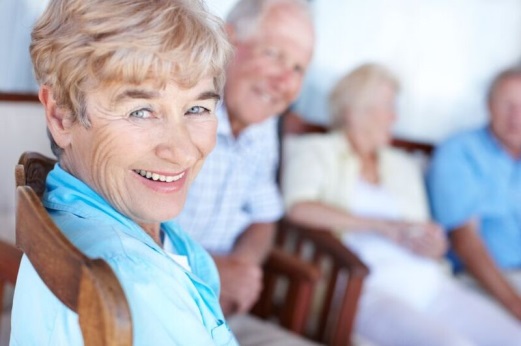 Note:Before you start working on this project, secure necessary permissions from your vocational workplace supervisor for you to be able to complete the activities under Subject 3: Work in Health and Community Services in the vocational placement centre.Note:Before you start working on this project, secure necessary permissions from your vocational workplace supervisor for you to be able to complete the activities under Subject 3: Work in Health and Community Services in the vocational placement centre.Subject OverviewThis subject is divided into three tasks:Task 1 will require you to meet with your supervisor and at least one (1) colleague to identify and address:Areas for improvement in your vocational placement centre’s current work practices.Areas of improvement in your knowledge and skills as an aged care worker.Task 2 will require you to talk with two (2) clients or co-workers who come from a different culture to reflect and better understand their culture.Task 3 will be completed via a third party report (TPR) with your supervisor.Assessment RequirementsTo complete this subject, you will need:A vocational placement provider that will allow access to:Organisational policies and procedures relating to work practicesAt least two (2) clients and/or colleagues  from two different cultural backgroundsContinuous improvement meeting with the supervisor and at least one (1) colleagueTask 1Follow the steps below:Locate the Meeting Minutes and Continuous Improvement Planning Sheet on the next page.Participate in a meeting with supervisor and at least one (1) colleague to discuss areas for improvement in the workplace and your knowledge and skills:Continual improvement project task 1 - Discuss areas for improvement in your knowledge and skills as an individual support worker (record this in your meeting minutes).Seek feedback from both your supervisor and your colleague about your work performance during your vocational placement.Discuss with them any skill and/or knowledge that you want to develop as part of your job role.Seek advice on how you can improve your knowledge and skills and how and where you can have access to professional development, either within the workplace or community.Continual improvement project task 2 - Discuss areas for improvement in the workplace and develop an action plan to address these. A section is provided in the Continuous Improvement Planning Sheet to document your completion of this task.This may relate to, but not limited to, the following:Communication between staff, and staff to clientHygiene practices Infection controlWork health and safety proceduresClient supportEmergency proceduresComplaints or concerns raised by management, colleagues, clients, or their families/carers.You must describe while maintaining privacy and confidentiality at least two (2) specific issues that must be addressed in any of the areas mentioned above.For each issue you identified, Write the organisational policies or procedures relevant to the issue.Identify recommendations on how to address each issue.Set a tentative date of when each recommendation can be implemented.Use the Continuous Improvement Planning Sheet to document your discussion. At this point, you are only required to complete the following columns of the Continuous Improvement Planning Sheet:(Sample responses are given)Implement strategies to address areas for improvement in the workplace and complete the Continuous Improvement Planning Sheet. Ensure changes implemented are compliant with relevant workplace policies and procedures and under the guidance of your supervisor.  Once the Continuous Improvement Planning Sheet is completed and all parties signed in the relevant sections, save and submit the documents to your assessor using the filename: Subject3-Continuous Improvement Planning SheetOnce the Meeting Minutes template is completed and all parties signed in the relevant sections, save and submit the documents to your assessor using the filename: Subject3-Meeting MinutesNote: It is recommended that you complete this project near the end of your vocational placement so you can have a more comprehensive review of your work experience during your vocational placement.Meeting MinutesMeeting MinutesMeeting MinutesMeeting MinutesDate: Date: Time: Location:Attendees:Guidance: After the meeting. Have all the participants (your supervisor and at least one (1) colleague) sign the minutes.Guidance: After the meeting. Have all the participants (your supervisor and at least one (1) colleague) sign the minutes.Guidance: After the meeting. Have all the participants (your supervisor and at least one (1) colleague) sign the minutes.DiscussionDiscussionDiscussionDiscussionFeedback from supervisor and colleague about the candidate’s knowledge and skills in the workplaceGuidance: Feedback must be objective. You may require discussions on areas that may need to be clarified.Feedback from supervisor and colleague about the candidate’s knowledge and skills in the workplaceGuidance: Feedback must be objective. You may require discussions on areas that may need to be clarified.Feedback from supervisor and colleague about the candidate’s knowledge and skills in the workplaceGuidance: Feedback must be objective. You may require discussions on areas that may need to be clarified.Feedback from supervisor and colleague about the candidate’s knowledge and skills in the workplaceGuidance: Feedback must be objective. You may require discussions on areas that may need to be clarified.Skills and knowledge that you want to develop as part of your job role, and how you can develop these as advised by your supervisor and colleagueSkills and knowledge that you want to develop as part of your job role, and how you can develop these as advised by your supervisor and colleagueSkills and knowledge that you want to develop as part of your job role, and how you can develop these as advised by your supervisor and colleagueSkills and knowledge that you want to develop as part of your job role, and how you can develop these as advised by your supervisor and colleagueOptions for accessing skill development/professional development opportunities Options for accessing skill development/professional development opportunities Options for accessing skill development/professional development opportunities Options for accessing skill development/professional development opportunities CONTINUOUS IMPROVEMENT PLANNING SHEETCONTINUOUS IMPROVEMENT PLANNING SHEETCONTINUOUS IMPROVEMENT PLANNING SHEETCONTINUOUS IMPROVEMENT PLANNING SHEETCONTINUOUS IMPROVEMENT PLANNING SHEETCONTINUOUS IMPROVEMENT PLANNING SHEETCONTINUOUS IMPROVEMENT PLANNING SHEETORGANISATION:      ORGANISATION:      ORGANISATION:      ORGANISATION:      ORGANISATION:      Date:      Date:      Areas for improvementRelated policies/proceduresRecommendations to address issuesRecommendations to address issuesExpected Completion DateActual Completion DateSupervisor’s InitialFeedback to Work PracticeFeedback to Work PracticeFeedback to Work PracticeFeedback to Work PracticeFeedback to Work PracticeFeedback to Work PracticeFeedback to Work PracticeSupervisor’s Name:      Supervisor’s Name:      Supervisor’s Name:      Colleague’s Name:      Colleague’s Name:      Colleague’s Name:      Colleague’s Name:      Task 2This activity will help you reflect and better understand your own culture and other cultures. Reflecting on your own perception, including biases, towards other cultures. In doing so, you will help you better understand better how these can affect your behaviour while working ability to work with people coming from different cultural backgrounds, especially with your clients and colleagues in the vocational placement centre from different cultural backgrounds.Follow the steps below: Locate the Cultural Reflection Sheet on the next page.Talk with two (2) clients or co-workers who come from a different culture to your own and learn about and better understand their culture.  Learn about the different cultural groups in your vocational placement centre. Describe while maintaining privacy and confidentiality at least two (2) cultural groups (e.g. Chinese, Islamic, Jewish, Filipino, Aboriginal, Vegans, etc.) present in your vocational placement centre. It is required that these cultural groups must be different from yours. If you cannot identify any other cultural groups in your centre, you may select from previous experiences.Reflect on your own perceptions and maybe even biases towards these cultures.Reflect on how your own perceptions and biases towards these cultures can affect your ability to work with other people, clients, and colleagues coming from different cultural backgrounds from yours, especially clients and colleagues who come from these cultural groups.Suggest ways on how you can promote work inclusivity when working with people coming from these cultural groups.Complete the Cultural Reflections Sheet to document your responses in Steps 1 – 4. Once you’ve completed the sheet, save and submit the document to your assessor using the filename: Subject3-Cultural ReflectionsTAKE NOTE THAT YOU ARE REQUIRED TO DEMONSTRATE INCLUSIVE WORK PRACTICE THROUGHOUT YOUR PLACEMENT. THIS WILL BE CONFIRMED AND DOCUMENTED BY YOUR WORKPLACE SUPERVISOR IN THE OBSERVATION FORM IN PART 3.CULTURAL REFLECTIONSCULTURAL REFLECTIONSCULTURAL REFLECTIONSCULTURAL REFLECTIONSCultural Group(You must identify two (2) cultural groups in your centre or from your previous experience)Your own perception and or biases towards this cultural groupHow your own perception and or biases towards this cultural group affect your ability to work with people coming from different culturesWays you can promote inclusivity in working with clients/colleagues coming from this group (Provide at least one (1) for each cultural group)Task 3This section outlines all the tasks, skills and performance requirements relevant to the units included in this subject. You are required to complete the tasks outlined in the observation form provided for this subject according to the quality standards set by your vocational workplace, and in compliance with the industry standards relevant to the role of care workers.Follow the steps below:Locate the Third Party Report form on the next page.Review all the tasks outlined in the form. This will give you an idea and plan the tasks you will need to complete.Arrange for your supervisor to observe your completion of each task. To complete the form, you are required to:Provide specific descriptions of how you completed ALL tasks and activities.Provide the date(s) of when you completed ALL tasks and activities.Have your supervisor confirm your completion of each task by ticking the (Yes) or (No) box, providing feedback and signing his/her initials on the respective spaces provided on the form.Once you have completed the form, save and submit the document to your assessor using the filename: Subject3-TPRReminder: Remember to ensure your clients’ and co-workers’ privacy and confidentiality at all times. Do not include their real names in your submissions. Use fictitious names instead. (Example: If your client’s real name is Jack Smith then replace his name with William Jones or any other fictitious name.)Although you are using fictitious names, the content of your submissions must always be real and factual.Subject 3: Work in Health and Community ServicesObservation FormTo the Candidate’s SupervisorThank you for agreeing to act as the candidate’s observer for this project. Kindly read through the instructions below to guide you in fulfilling your role as an observer for this assessment activity.NOTE: To observe the candidate, you MUST have the necessary experience and qualification/s in the area of Individual Support specialising in Aged Care. E.g., you are the designated vocational workplace supervisor for the candidate, or you have the relevant VET qualifications in the following units of competency:CHCDIV001 Work with diverse peopleCHCCOM005 Communicate and work in health or community servicesYour role as an observerYou are asked to observe and testify that the candidate has completed the tasks described in this form in the workplace, and to document the quality of the candidate’s workplace performance by completing the observation form that begins on the next page.Before you complete this form, please:Read through the observation form (starts on the next page)Discuss any queries about the observation form with the candidate. If the candidate cannot answer your questions about the observation form, you may contact the candidate’s training provider.For each response provided by the candidate, indicate the date when he/she completed/performed the task or activity and affix your initials as confirmation that the candidate has completed/performed the task or activity as he/she described.Complete all parts of the form, including signing the Supervisor’s / Observer’s Declaration and filling out the Vocational Placement Supervisor Details on the last page of the form. Once done, return the completed form to the candidate. Note to the candidate: The following outlines the unit requirements relevant to Subject 3: Work in Health and Community Services. Provide the details required below to document your successful completion of each requirement listed, and have your vocational supervisor confirm your documentation by signing in the spaces provided.Note to the supervisor:  By initialling the boxes below you are confirming that you have observed the candidate demonstrate his/her ability to satisfactorily and consistently complete all the tasks outlined below according to the provided description (in blue text), and cope with contingencies related to the tasks.You are also confirming that the candidate has worked within his/her work role and consistently followed the relevant workplace safety procedures in the day-to-day work activities required by the job role.Candidate’s Name:This section will be completed by the candidate:You are required to provide a detailed description of how you completed each task. Your vocational workplace supervisor will confirm that you have provided an accurate description of your performance by initialling on the corresponding spaces provided. Your assessor will evaluate your performance based on this documentation. Please provide all relevant information required. Where they are not provided, your assessor may contact your supervisor directly to get more information about your performance.This section will be completed by the candidate:You are required to provide a detailed description of how you completed each task. Your vocational workplace supervisor will confirm that you have provided an accurate description of your performance by initialling on the corresponding spaces provided. Your assessor will evaluate your performance based on this documentation. Please provide all relevant information required. Where they are not provided, your assessor may contact your supervisor directly to get more information about your performance.Supervisor Initial:Tasks and Activities Relevant to Working in Health and Community ServicesTasks and Activities Relevant to Working in Health and Community ServicesTasks and Activities Relevant to Working in Health and Community ServicesDescribe three (3) instances when you demonstrated effective communication with people from culturally and linguistically diverse (CALD) backgrounds. These can be among your colleagues or clients. Identify the culture and/or language of the persons you have communicated with. Guidance: For each instance, describe the verbal and non-verbal communication skills you used.Describe three (3) instances when you demonstrated effective communication with people from culturally and linguistically diverse (CALD) backgrounds. These can be among your colleagues or clients. Identify the culture and/or language of the persons you have communicated with. Guidance: For each instance, describe the verbal and non-verbal communication skills you used.Describe three (3) instances when you demonstrated effective communication with people from culturally and linguistically diverse (CALD) backgrounds. These can be among your colleagues or clients. Identify the culture and/or language of the persons you have communicated with. Guidance: For each instance, describe the verbal and non-verbal communication skills you used.Date Completed By the Student:Date Observed By the Supervisor:Supervisor Initials:Date Completed By the Student:Date Observed By the Supervisor:Supervisor Initials:Date Completed By the Student:Date Observed By the Supervisor:Supervisor Initials:Describe two (2) instances when you identified communication constraints in your workplace. Briefly discuss how you responded to these constraints.Guidance: Discussions are not limited to instances of communication with people from CALD backgrounds.Describe two (2) instances when you identified communication constraints in your workplace. Briefly discuss how you responded to these constraints.Guidance: Discussions are not limited to instances of communication with people from CALD backgrounds.Date Completed By the Student:Date Observed By the Supervisor:Supervisor Initials:Date Completed By the Student:Date Observed By the Supervisor:Supervisor Initials:Describe two (2) instances when you acted on ways to improve yourself and your social awareness when working with diversity.Guidance: You may refer to the strategies you have planned in Strategies for Diversity and Inclusion template.Describe two (2) instances when you acted on ways to improve yourself and your social awareness when working with diversity.Guidance: You may refer to the strategies you have planned in Strategies for Diversity and Inclusion template.Date Completed By the Student:Date Observed By the Supervisor:Supervisor Initials:Date Completed By the Student:Date Observed By the Supervisor:Supervisor Initials:Describe two (2) instances when you negotiated time frames with two (2) different colleagues.Discuss the situation and how you have agreed upon the timeframes for carrying out the tasks (e.g. swapping of shifts, meal breaks, etc.).Describe two (2) instances when you negotiated time frames with two (2) different colleagues.Discuss the situation and how you have agreed upon the timeframes for carrying out the tasks (e.g. swapping of shifts, meal breaks, etc.).Date Completed By the Student:Date Observed By the Supervisor:Supervisor Initials:Date Completed By the Student:Date Observed By the Supervisor:Supervisor Initials:Describe two (2) instances when you listened to and clarified work instructions from at least two (2) different colleagues.Identify the tasks, provide a short outline of the instructions, and describe how you communicated to clarify information.Complete the table below.Describe two (2) instances when you listened to and clarified work instructions from at least two (2) different colleagues.Identify the tasks, provide a short outline of the instructions, and describe how you communicated to clarify information.Complete the table below.Describe two (2) instances when you listened to and clarified work instructions from at least two (2) different colleagues.Identify the tasks, provide a short outline of the instructions, and describe how you communicated to clarify information.Complete the table below.Describe two (2) instances when you listened to and clarified work instructions from at least two (2) different colleagues.Identify the tasks, provide a short outline of the instructions, and describe how you communicated to clarify information.Complete the table below.TasksInstructionsHow these were clarifiedDate Completed By the Student:Date Observed By the Supervisor:Supervisor Initials:Date Completed By the Student:Date Observed By the Supervisor:Supervisor Initials:Describe two (2) instances when you communicated with at least two (2) colleagues, following the organisation’s communication protocols (e.g. endorsing a client, reporting procedures, etc.).Outline the organisational protocols you followed.Describe two (2) instances when you communicated with at least two (2) colleagues, following the organisation’s communication protocols (e.g. endorsing a client, reporting procedures, etc.).Outline the organisational protocols you followed.Describe two (2) instances when you communicated with at least two (2) colleagues, following the organisation’s communication protocols (e.g. endorsing a client, reporting procedures, etc.).Outline the organisational protocols you followed.Describe two (2) instances when you communicated with at least two (2) colleagues, following the organisation’s communication protocols (e.g. endorsing a client, reporting procedures, etc.).Outline the organisational protocols you followed.Date Completed By the Student:Date Observed By the Supervisor:Supervisor Initials:Date Completed By the Student:Date Observed By the Supervisor:Supervisor Initials:Describe two (2) instances when you communicated with at least two (2) persons of authority, following the organisation’s communication protocols (e.g. reporting procedures).Outline the organisational protocols you followed.Describe two (2) instances when you communicated with at least two (2) persons of authority, following the organisation’s communication protocols (e.g. reporting procedures).Outline the organisational protocols you followed.Date Completed By the Student:Date Observed By the Supervisor:Supervisor Initials:Date Completed By the Student:Date Observed By the Supervisor:Supervisor Initials:Describe an instance when you initiated action to access opportunities for your skills development.Guidance: You may refer to the options you have discussed with your supervisor during the meeting.Describe an instance when you initiated action to access opportunities for your skills development.Guidance: You may refer to the options you have discussed with your supervisor during the meeting.Date Completed By the Student:Date Observed By the Supervisor:Supervisor Initials:Describe two (2) instances when you used digital media in your workplace. Outline the policies and procedures you followed regarding the use of digital media in your workplace (e.g. email, social media, podcasts, etc.).Guidance: At least two (2) different digital media must have been utilised.Describe two (2) instances when you used digital media in your workplace. Outline the policies and procedures you followed regarding the use of digital media in your workplace (e.g. email, social media, podcasts, etc.).Guidance: At least two (2) different digital media must have been utilised.Date Completed By the Student:Date Observed By the Supervisor:Supervisor Initials:Date Completed By the Student:Date Observed By the Supervisor:Supervisor Initials:Describe two (2) instances when you communicated with colleagues or clients from different backgrounds while demonstrating respect for their culture. Specify the strategies you used to demonstrate this.Describe two (2) instances when you communicated with colleagues or clients from different backgrounds while demonstrating respect for their culture. Specify the strategies you used to demonstrate this.Date Completed By the Student:Date Observed By the Supervisor:Supervisor Initials:Date Completed By the Student:Date Observed By the Supervisor:Supervisor Initials:Describe two (2) instances when you acted upon ways to improve your own work practices to show your social awareness and value and respect towards diversity.Guidance: You may refer to your response from the strategies you have planned in Part 2 – Task 2. Your supervisor will verify that these have been implemented.Describe two (2) instances when you acted upon ways to improve your own work practices to show your social awareness and value and respect towards diversity.Guidance: You may refer to your response from the strategies you have planned in Part 2 – Task 2. Your supervisor will verify that these have been implemented.Date Completed By the Student:Date Observed By the Supervisor:Supervisor Initials:Date Completed By the Student:Date Observed By the Supervisor:Supervisor Initials:Identify two (2) workplace documents that you read. Describe how you clarified information in each document with your supervisor. Briefly discuss what the document was about and the points of clarification you have discussed.Guidance: You may refer to any document that you have accessed in the workplace (e.g. induction documents, client records, etc.). Ensure to maintain confidentiality of these documents as necessary.Identify two (2) workplace documents that you read. Describe how you clarified information in each document with your supervisor. Briefly discuss what the document was about and the points of clarification you have discussed.Guidance: You may refer to any document that you have accessed in the workplace (e.g. induction documents, client records, etc.). Ensure to maintain confidentiality of these documents as necessary.Date Completed By the Student:Date Observed By the Supervisor:Supervisor Initials:Date Completed By the Student:Date Observed By the Supervisor:Supervisor Initials:Identify two (2) workplace documents that you completed in the workplace.at least one (1) must be a written workplace documentat least one (1) must be an electronic document or digital mediaBriefly describe what the document was about the organisation’s standards which you have followed to complete these.Identify two (2) workplace documents that you completed in the workplace.at least one (1) must be a written workplace documentat least one (1) must be an electronic document or digital mediaBriefly describe what the document was about the organisation’s standards which you have followed to complete these.Date Completed By the Student:Date Observed By the Supervisor:Supervisor Initials:Date Completed By the Student:Date Observed By the Supervisor:Supervisor Initials:Describe two (2) instances when you used work practices that contribute in making a culturally safe environment for everyone at the vocational placement centre.Identify the work practices you used in each instance.Describe two (2) instances when you used work practices that contribute in making a culturally safe environment for everyone at the vocational placement centre.Identify the work practices you used in each instance.Date Completed By the Student:Date Observed By the Supervisor:Supervisor Initials:Date Completed By the Student:Date Observed By the Supervisor:Supervisor Initials:SUPERVISOR’S CHECKLIST(For the Supervisor’s Use Only)SUPERVISOR’S CHECKLIST(For the Supervisor’s Use Only)SUPERVISOR’S CHECKLIST(For the Supervisor’s Use Only)SUPERVISOR’S CHECKLIST(For the Supervisor’s Use Only)SUPERVISOR’S CHECKLIST(For the Supervisor’s Use Only)SUPERVISOR’S CHECKLIST(For the Supervisor’s Use Only)SUPERVISOR’S CHECKLIST(For the Supervisor’s Use Only)SUPERVISOR’S CHECKLIST(For the Supervisor’s Use Only)SUPERVISOR’S CHECKLIST(For the Supervisor’s Use Only)INSTRUCTIONS: The criteria items below relate to the candidate’s skills in verbal and written communication skills. To complete this checklist refer to the workplace documents that the candidate has completed during his/her vocational placement, e.g. progress notes, meeting minutes, emails, letters, etc.Check YES if the candidate meets the criteria item, as well as relevant organisational and industry practices and standards. You are also strongly encouraged to make specific comments as these are valuable to the candidate’s learning experience during his/her vocational placement.INSTRUCTIONS: The criteria items below relate to the candidate’s skills in verbal and written communication skills. To complete this checklist refer to the workplace documents that the candidate has completed during his/her vocational placement, e.g. progress notes, meeting minutes, emails, letters, etc.Check YES if the candidate meets the criteria item, as well as relevant organisational and industry practices and standards. You are also strongly encouraged to make specific comments as these are valuable to the candidate’s learning experience during his/her vocational placement.INSTRUCTIONS: The criteria items below relate to the candidate’s skills in verbal and written communication skills. To complete this checklist refer to the workplace documents that the candidate has completed during his/her vocational placement, e.g. progress notes, meeting minutes, emails, letters, etc.Check YES if the candidate meets the criteria item, as well as relevant organisational and industry practices and standards. You are also strongly encouraged to make specific comments as these are valuable to the candidate’s learning experience during his/her vocational placement.INSTRUCTIONS: The criteria items below relate to the candidate’s skills in verbal and written communication skills. To complete this checklist refer to the workplace documents that the candidate has completed during his/her vocational placement, e.g. progress notes, meeting minutes, emails, letters, etc.Check YES if the candidate meets the criteria item, as well as relevant organisational and industry practices and standards. You are also strongly encouraged to make specific comments as these are valuable to the candidate’s learning experience during his/her vocational placement.INSTRUCTIONS: The criteria items below relate to the candidate’s skills in verbal and written communication skills. To complete this checklist refer to the workplace documents that the candidate has completed during his/her vocational placement, e.g. progress notes, meeting minutes, emails, letters, etc.Check YES if the candidate meets the criteria item, as well as relevant organisational and industry practices and standards. You are also strongly encouraged to make specific comments as these are valuable to the candidate’s learning experience during his/her vocational placement.INSTRUCTIONS: The criteria items below relate to the candidate’s skills in verbal and written communication skills. To complete this checklist refer to the workplace documents that the candidate has completed during his/her vocational placement, e.g. progress notes, meeting minutes, emails, letters, etc.Check YES if the candidate meets the criteria item, as well as relevant organisational and industry practices and standards. You are also strongly encouraged to make specific comments as these are valuable to the candidate’s learning experience during his/her vocational placement.INSTRUCTIONS: The criteria items below relate to the candidate’s skills in verbal and written communication skills. To complete this checklist refer to the workplace documents that the candidate has completed during his/her vocational placement, e.g. progress notes, meeting minutes, emails, letters, etc.Check YES if the candidate meets the criteria item, as well as relevant organisational and industry practices and standards. You are also strongly encouraged to make specific comments as these are valuable to the candidate’s learning experience during his/her vocational placement.INSTRUCTIONS: The criteria items below relate to the candidate’s skills in verbal and written communication skills. To complete this checklist refer to the workplace documents that the candidate has completed during his/her vocational placement, e.g. progress notes, meeting minutes, emails, letters, etc.Check YES if the candidate meets the criteria item, as well as relevant organisational and industry practices and standards. You are also strongly encouraged to make specific comments as these are valuable to the candidate’s learning experience during his/her vocational placement.INSTRUCTIONS: The criteria items below relate to the candidate’s skills in verbal and written communication skills. To complete this checklist refer to the workplace documents that the candidate has completed during his/her vocational placement, e.g. progress notes, meeting minutes, emails, letters, etc.Check YES if the candidate meets the criteria item, as well as relevant organisational and industry practices and standards. You are also strongly encouraged to make specific comments as these are valuable to the candidate’s learning experience during his/her vocational placement.Criteria item:Criteria item:Does the candidate meet this criteria item?Does the candidate meet this criteria item?Does the candidate meet this criteria item?Does the candidate meet this criteria item?Does the candidate meet this criteria item?Does the candidate meet this criteria item?Does the candidate meet this criteria item?Criteria item:Criteria item:YESNORemarksRemarksRemarksRemarksSupervisor’s InitialsCandidate verbally communicates industry-relevant terminologies accurately.Candidate verbally communicates industry-relevant terminologies accurately.Candidate uses industry-relevant terminologies accurately in completed written documents.List the workplace document(s) the candidate has completed that demonstrate this:Candidate uses industry-relevant terminologies accurately in completed written documents.List the workplace document(s) the candidate has completed that demonstrate this:Candidate uses industry-relevant terminologies accurately in completed digital documents (e.g. email, social media, intranet, etc.)List the digital document(s) the candidate has completed that demonstrate this:Candidate uses industry-relevant terminologies accurately in completed digital documents (e.g. email, social media, intranet, etc.)List the digital document(s) the candidate has completed that demonstrate this:Candidate uses clear, accurate, and objective language to complete workplace documents.List the workplace document(s) the candidate has completed that demonstrate this:Candidate uses clear, accurate, and objective language to complete workplace documents.List the workplace document(s) the candidate has completed that demonstrate this:Supervisor’s overall comments (optional feedback to candidate)Supervisor’s overall comments (optional feedback to candidate)Supervisor’s overall comments (optional feedback to candidate)Supervisor’s overall comments (optional feedback to candidate)Supervisor’s overall comments (optional feedback to candidate)Supervisor’s overall comments (optional feedback to candidate)Supervisor’s overall comments (optional feedback to candidate)Supervisor’s overall comments (optional feedback to candidate)Supervisor’s overall comments (optional feedback to candidate)Candidate’s  DeclarationBy affixing my signature below I declare that I have performed the tasks and activities in this Observation Form, and that I have performed these tasks and activities as I have described above.I further confirm that all of the responses I have provided above are a TRUE and ACCURATE reflection of my performance during the course of my vocational placement.Candidate’s  DeclarationBy affixing my signature below I declare that I have performed the tasks and activities in this Observation Form, and that I have performed these tasks and activities as I have described above.I further confirm that all of the responses I have provided above are a TRUE and ACCURATE reflection of my performance during the course of my vocational placement.Candidate’s  DeclarationBy affixing my signature below I declare that I have performed the tasks and activities in this Observation Form, and that I have performed these tasks and activities as I have described above.I further confirm that all of the responses I have provided above are a TRUE and ACCURATE reflection of my performance during the course of my vocational placement.Candidate’s  DeclarationBy affixing my signature below I declare that I have performed the tasks and activities in this Observation Form, and that I have performed these tasks and activities as I have described above.I further confirm that all of the responses I have provided above are a TRUE and ACCURATE reflection of my performance during the course of my vocational placement.Candidate’s  DeclarationBy affixing my signature below I declare that I have performed the tasks and activities in this Observation Form, and that I have performed these tasks and activities as I have described above.I further confirm that all of the responses I have provided above are a TRUE and ACCURATE reflection of my performance during the course of my vocational placement.Candidate’s  DeclarationBy affixing my signature below I declare that I have performed the tasks and activities in this Observation Form, and that I have performed these tasks and activities as I have described above.I further confirm that all of the responses I have provided above are a TRUE and ACCURATE reflection of my performance during the course of my vocational placement.Candidate’s  DeclarationBy affixing my signature below I declare that I have performed the tasks and activities in this Observation Form, and that I have performed these tasks and activities as I have described above.I further confirm that all of the responses I have provided above are a TRUE and ACCURATE reflection of my performance during the course of my vocational placement.Candidate’s  DeclarationBy affixing my signature below I declare that I have performed the tasks and activities in this Observation Form, and that I have performed these tasks and activities as I have described above.I further confirm that all of the responses I have provided above are a TRUE and ACCURATE reflection of my performance during the course of my vocational placement.Candidate’s  DeclarationBy affixing my signature below I declare that I have performed the tasks and activities in this Observation Form, and that I have performed these tasks and activities as I have described above.I further confirm that all of the responses I have provided above are a TRUE and ACCURATE reflection of my performance during the course of my vocational placement.Candidate’s nameCandidate’s signatureDate completedDate completedSupervisor’s / Observer’s DeclarationBy affixing my signature below, I declare that I have observed the candidate, whose name is recorded above, complete the tasks outlined in this form according to the descriptions provided.I further confirm that all of the responses I have provided above are a TRUE and ACCURATE reflection of the candidate’s performance during the course of his/her vocational placement.Supervisor’s / Observer’s DeclarationBy affixing my signature below, I declare that I have observed the candidate, whose name is recorded above, complete the tasks outlined in this form according to the descriptions provided.I further confirm that all of the responses I have provided above are a TRUE and ACCURATE reflection of the candidate’s performance during the course of his/her vocational placement.Supervisor’s / Observer’s DeclarationBy affixing my signature below, I declare that I have observed the candidate, whose name is recorded above, complete the tasks outlined in this form according to the descriptions provided.I further confirm that all of the responses I have provided above are a TRUE and ACCURATE reflection of the candidate’s performance during the course of his/her vocational placement.Supervisor’s / Observer’s DeclarationBy affixing my signature below, I declare that I have observed the candidate, whose name is recorded above, complete the tasks outlined in this form according to the descriptions provided.I further confirm that all of the responses I have provided above are a TRUE and ACCURATE reflection of the candidate’s performance during the course of his/her vocational placement.Supervisor’s / Observer’s DeclarationBy affixing my signature below, I declare that I have observed the candidate, whose name is recorded above, complete the tasks outlined in this form according to the descriptions provided.I further confirm that all of the responses I have provided above are a TRUE and ACCURATE reflection of the candidate’s performance during the course of his/her vocational placement.Supervisor’s / Observer’s DeclarationBy affixing my signature below, I declare that I have observed the candidate, whose name is recorded above, complete the tasks outlined in this form according to the descriptions provided.I further confirm that all of the responses I have provided above are a TRUE and ACCURATE reflection of the candidate’s performance during the course of his/her vocational placement.Supervisor’s / Observer’s DeclarationBy affixing my signature below, I declare that I have observed the candidate, whose name is recorded above, complete the tasks outlined in this form according to the descriptions provided.I further confirm that all of the responses I have provided above are a TRUE and ACCURATE reflection of the candidate’s performance during the course of his/her vocational placement.Supervisor’s / Observer’s DeclarationBy affixing my signature below, I declare that I have observed the candidate, whose name is recorded above, complete the tasks outlined in this form according to the descriptions provided.I further confirm that all of the responses I have provided above are a TRUE and ACCURATE reflection of the candidate’s performance during the course of his/her vocational placement.Supervisor’s / Observer’s DeclarationBy affixing my signature below, I declare that I have observed the candidate, whose name is recorded above, complete the tasks outlined in this form according to the descriptions provided.I further confirm that all of the responses I have provided above are a TRUE and ACCURATE reflection of the candidate’s performance during the course of his/her vocational placement.Supervisor’s nameSupervisor’s signatureDate completedVocational Placement Supervisor Details (All fields below are required)Vocational Placement Supervisor Details (All fields below are required)Vocational Placement Supervisor Details (All fields below are required)Vocational Placement Supervisor Details (All fields below are required)Vocational Placement Supervisor Details (All fields below are required)Vocational Placement Supervisor Details (All fields below are required)Vocational Placement Supervisor Details (All fields below are required)Vocational Placement Supervisor Details (All fields below are required)Vocational Placement Supervisor Details (All fields below are required)Phone numberEmail addressSupervisor’s qualificationsThis section will assist the documentation of your successful completion of the skill requirements relevant to the units addressed in this subject: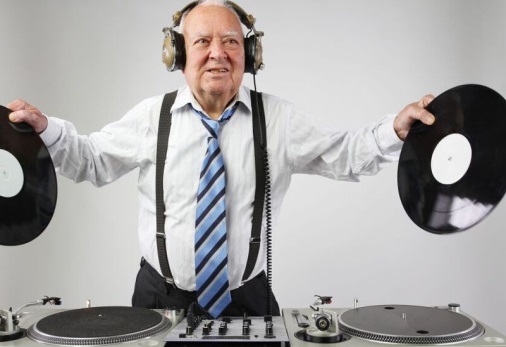 Note:Before you start working on this project, secure necessary permissions from your vocational workplace supervisor for you to be able to complete the activities under Subject 4: Support and Empowerment of Older People in the vocational placement centre.Note:Before you start working on this project, secure necessary permissions from your vocational workplace supervisor for you to be able to complete the activities under Subject 4: Support and Empowerment of Older People in the vocational placement centre.Subject OverviewThis subject is divided into four tasks:Task 1 will require you to participate in two (2) meetings and organise activities to support at least two (2) clients living with dementia. During this task, you are to complete two (2) Activity Planning Sheets.Task 2 will require you to submit four (4) progress notes that you have completed during your vocational placement. Task 3 will require you to complete a reflective journal as part of the documentation of your learning experience relating to supporting and empowering older people during vocational placement.Task 4 will require you to complete the Observation Form with your supervisor.Assessment RequirementsTo complete this subject, you will need:A vocational placement provider that will allow access to:Two (2) clients living with dementia, their families and or carersTwo (2) meetings, one for each client living with dementia that you have been assigned to. At least three (3) discussions with supervisor and or colleague(s), as required in the Reflective Journal (See Journal Entries 1, 3, and 6).At least two (2) clients whom you can provide with personal care support (see Observation Form Items 1 – 10)Access to clients and their families and carers that will enable you to perform the items in the Observation Form of this subject.Task 1Note: Read all instructions carefully before proceeding.Steps to take:Speak with your supervisor about opportunities for you to assist in organising activities to support two (2) clients who are living with dementia.Request to participate in two (2) separate meetings with your supervisor, the clients and their families, and/or carers. You are required to participate in two (2) separate meetings, one for each client.Clarify with your supervisor the role you will take during these meetings. Are you allowed to provide input in these meetings? If so, what type of input? Will you just listen, observe, and take notes? Are you allowed to ask questions to the client and his/her family and carers?Prior to the meeting(s), discuss with your supervisor the information you will need to complete in the Activity Planning Sheet found on the next page.Note: The Activity Planning Sheet is strictly for assessment purposes only and is not to be used as an official workplace document or for any clinical or diagnostic purposes. This is only used to guide you in gathering information about your clients which will help you think of activities that will benefit them the most.Participate in the meetings and complete the Activity Planning Sheet for each client. You may also like to use a separate notebook to take down information before completing your Activity Planning Sheet.The Activity Planning Sheet has two parts: About the Client This is the first part of the Activity Planning Sheet and will be completed with the following information:Name of client (use an alias to maintain clients’ privacy)Client’s conditionNeeds for a stable and familiar environmentPhysical enablers and disablersSocial enablers and disablersCultural likes and dislikesPleasurable memoriesFamiliar routinesLevel of participation (how much the client can do in terms of his/her personal support?)Changes required to processes in client’s current care planChanges required to processes in client’s current care planThe above information will mostly be acquired from your meeting with your supervisor, the client, and their families and/or carers.Activities for the ClientThis is the second part of the Activity Planning Sheet. For this part, you will need to think of two (2) activities that suit the client best, according to the information you collected in the first part of the Activity Planning Sheet. Specifically, both activities must:Promote and maintain the client’s independenceUse familiar routines and existing skillsReflect the client’s cultural likes and dislikes of the clientHelp bring back pleasurable memories for the clientFor each activity you list, provide a description and discuss how it will benefit the client (E.g. How does it promote and maintain the client’s independence? Which familiar routines are used in this activity?)You may complete this part after the meeting.When you have completed the Activity Planning Sheets for both clients, submit these to your supervisor for review. Have your supervisor sign off on both Activity Planning Sheets.Submit your completed and signed Activity Planning Sheets using the filenames:Subject 4-APS1 (for Client 1 with dementia)Subject 4-APS2 (for Client 2 with dementia)Reminder: Remember to ensure your clients’ and co-workers’ privacy and confidentiality at all times. Do not include their real names in your submissions. Use fictitious names instead. (Example: If your client’s real name is Jack Smith then replace his name with William Jones or any other fictitious name.)Although you are using fictitious names, the content of your submissions must always be real and factual.Activity Planning Sheet (Client 1)Activity Planning Sheet (Client 1)Completed by (must be the candidate):Date of discussion:About the ClientAbout the ClientName of client (provide a fictitious name):Client’s condition:Guidance: Provide a short introduction about the client.Guidance: Provide a short introduction about the client.Needs for a stable and familiar environmentNeeds for a stable and familiar environmentPhysical AttributesPhysical AttributesSocial AttributesSocial AttributesSocial AttributesSocial AttributesEnablers:(E.g. person, assistive technology, or processes, etc. that help the client meet his/her physical needs and goals)Enablers:(E.g. person, assistive technology, or processes, etc. that help the client meet his/her physical needs and goals)Enablers:(E.g. person, assistive technology, or processes, etc. that help the client meet his/her social needs and goals)Enablers:(E.g. person, assistive technology, or processes, etc. that help the client meet his/her social needs and goals)Enablers:(E.g. person, assistive technology, or processes, etc. that help the client meet his/her social needs and goals)Enablers:(E.g. person, assistive technology, or processes, etc. that help the client meet his/her social needs and goals)Disablers:(E.g. Conditions, processes, situations, etc. that make it difficult for the client to achieve his/her physical needs and goals)Disablers:(E.g. Conditions, processes, situations, etc. that make it difficult for the client to achieve his/her physical needs and goals)Disablers:(E.g. Conditions, processes, situations, etc. that make it difficult for the client to achieve his/her social needs and goals)Disablers:(E.g. Conditions, processes, situations, etc. that make it difficult for the client to achieve his/her social needs and goals)Disablers:(E.g. Conditions, processes, situations, etc. that make it difficult for the client to achieve his/her social needs and goals)Disablers:(E.g. Conditions, processes, situations, etc. that make it difficult for the client to achieve his/her social needs and goals)Cultural Likes and DislikesCultural Likes and DislikesCultural Likes and DislikesCultural Likes and DislikesCultural Likes and DislikesCultural Likes and DislikesLikes:      Likes:      Dislikes:      Dislikes:      Dislikes:      Dislikes:      Client’s pleasurable memories:Client’s pleasurable memories:Client’s familiar routines:Client’s familiar routines:Client’s familiar routines:Client’s familiar routines:Level of participationHow much can the client do in terms of his/her personal support?Level of participationHow much can the client do in terms of his/her personal support?Required changes to processes in client’s current care plan:Required changes to processes in client’s current care plan:Required changes to processes in client’s current care plan:Required changes to aids in client’s current care plan:Required changes to aids in client’s current care plan:Required changes to aids in client’s current care plan:Activities for the ClientGuidance: Each activity you provide must:Promote and maintain the client’s independenceUse familiar routines and existing skillsReflect the client’s cultural likes and dislikesHelp bring back pleasurable memories for the clientActivities for the ClientGuidance: Each activity you provide must:Promote and maintain the client’s independenceUse familiar routines and existing skillsReflect the client’s cultural likes and dislikesHelp bring back pleasurable memories for the clientActivities for the ClientGuidance: Each activity you provide must:Promote and maintain the client’s independenceUse familiar routines and existing skillsReflect the client’s cultural likes and dislikesHelp bring back pleasurable memories for the clientActivities for the ClientGuidance: Each activity you provide must:Promote and maintain the client’s independenceUse familiar routines and existing skillsReflect the client’s cultural likes and dislikesHelp bring back pleasurable memories for the clientActivities for the ClientGuidance: Each activity you provide must:Promote and maintain the client’s independenceUse familiar routines and existing skillsReflect the client’s cultural likes and dislikesHelp bring back pleasurable memories for the clientActivities for the ClientGuidance: Each activity you provide must:Promote and maintain the client’s independenceUse familiar routines and existing skillsReflect the client’s cultural likes and dislikesHelp bring back pleasurable memories for the clientActivity 1:       (Provide a name of the activity here)Activity 1:       (Provide a name of the activity here)Activity 1:       (Provide a name of the activity here)Activity 1:       (Provide a name of the activity here)Activity 1:       (Provide a name of the activity here)Activity 1:       (Provide a name of the activity here)Description of the activity: Description of the activity: Description of the activity: Description of the activity: Description of the activity: Description of the activity: How can this activity help the client? How does this activity promote and maintain the client’s independence? Which of the client’s familiar routines will be used for this activity?Which of the client’s skills will be used for this activity?How does this activity reflect the client’s cultural likes and dislikes?How does this activity help bring back pleasurable memories for the client?How can this activity help the client? How does this activity promote and maintain the client’s independence? Which of the client’s familiar routines will be used for this activity?Which of the client’s skills will be used for this activity?How does this activity reflect the client’s cultural likes and dislikes?How does this activity help bring back pleasurable memories for the client?How can this activity help the client? How does this activity promote and maintain the client’s independence? Which of the client’s familiar routines will be used for this activity?Which of the client’s skills will be used for this activity?How does this activity reflect the client’s cultural likes and dislikes?How does this activity help bring back pleasurable memories for the client?How can this activity help the client? How does this activity promote and maintain the client’s independence? Which of the client’s familiar routines will be used for this activity?Which of the client’s skills will be used for this activity?How does this activity reflect the client’s cultural likes and dislikes?How does this activity help bring back pleasurable memories for the client?How can this activity help the client? How does this activity promote and maintain the client’s independence? Which of the client’s familiar routines will be used for this activity?Which of the client’s skills will be used for this activity?How does this activity reflect the client’s cultural likes and dislikes?How does this activity help bring back pleasurable memories for the client?How can this activity help the client? How does this activity promote and maintain the client’s independence? Which of the client’s familiar routines will be used for this activity?Which of the client’s skills will be used for this activity?How does this activity reflect the client’s cultural likes and dislikes?How does this activity help bring back pleasurable memories for the client?Activity 2:       (Provide a name of the activity here)Activity 2:       (Provide a name of the activity here)Activity 2:       (Provide a name of the activity here)Activity 2:       (Provide a name of the activity here)Activity 2:       (Provide a name of the activity here)Activity 2:       (Provide a name of the activity here)Description of the activity: Description of the activity: Description of the activity: Description of the activity: Description of the activity: Description of the activity: How can this activity help the client? How does this activity promote and maintain the client’s independence? Which of the client’s familiar routines will be used for this activity?Which of the client’s skills will be used for this activity?How does this activity reflect the client’s cultural likes and dislikes?How does this activity help bring back pleasurable memories for the client?How can this activity help the client? How does this activity promote and maintain the client’s independence? Which of the client’s familiar routines will be used for this activity?Which of the client’s skills will be used for this activity?How does this activity reflect the client’s cultural likes and dislikes?How does this activity help bring back pleasurable memories for the client?How can this activity help the client? How does this activity promote and maintain the client’s independence? Which of the client’s familiar routines will be used for this activity?Which of the client’s skills will be used for this activity?How does this activity reflect the client’s cultural likes and dislikes?How does this activity help bring back pleasurable memories for the client?How can this activity help the client? How does this activity promote and maintain the client’s independence? Which of the client’s familiar routines will be used for this activity?Which of the client’s skills will be used for this activity?How does this activity reflect the client’s cultural likes and dislikes?How does this activity help bring back pleasurable memories for the client?How can this activity help the client? How does this activity promote and maintain the client’s independence? Which of the client’s familiar routines will be used for this activity?Which of the client’s skills will be used for this activity?How does this activity reflect the client’s cultural likes and dislikes?How does this activity help bring back pleasurable memories for the client?How can this activity help the client? How does this activity promote and maintain the client’s independence? Which of the client’s familiar routines will be used for this activity?Which of the client’s skills will be used for this activity?How does this activity reflect the client’s cultural likes and dislikes?How does this activity help bring back pleasurable memories for the client?Reviewed by:Date reviewed:Signature:Activity Planning Sheet (Client 2)Activity Planning Sheet (Client 2)Completed by (must be the candidate):Date of discussion:About the ClientAbout the ClientName of client (provide a fictitious name):Client’s condition:Guidance: Provide a short introduction about the client.Guidance: Provide a short introduction about the client.Needs for a stable and familiar environmentNeeds for a stable and familiar environmentPhysical AttributesPhysical AttributesSocial AttributesSocial AttributesSocial AttributesSocial AttributesEnablers:(E.g. person, assistive technology, or processes, etc. that help the client meet his/her physical needs and goals)Enablers:(E.g. person, assistive technology, or processes, etc. that help the client meet his/her physical needs and goals)Enablers:(E.g. person, assistive technology, or processes, etc. that help the client meet his/her social needs and goals)Enablers:(E.g. person, assistive technology, or processes, etc. that help the client meet his/her social needs and goals)Enablers:(E.g. person, assistive technology, or processes, etc. that help the client meet his/her social needs and goals)Enablers:(E.g. person, assistive technology, or processes, etc. that help the client meet his/her social needs and goals)Disablers:(E.g. Conditions, processes, situations, etc. that make it difficult for the client to achieve his/her physical needs and goals)Disablers:(E.g. Conditions, processes, situations, etc. that make it difficult for the client to achieve his/her physical needs and goals)Disablers:(E.g. Conditions, processes, situations, etc. that make it difficult for the client to achieve his/her social needs and goals)Disablers:(E.g. Conditions, processes, situations, etc. that make it difficult for the client to achieve his/her social needs and goals)Disablers:(E.g. Conditions, processes, situations, etc. that make it difficult for the client to achieve his/her social needs and goals)Disablers:(E.g. Conditions, processes, situations, etc. that make it difficult for the client to achieve his/her social needs and goals)Cultural Likes and DislikesCultural Likes and DislikesCultural Likes and DislikesCultural Likes and DislikesCultural Likes and DislikesCultural Likes and DislikesLikes:      Likes:      Dislikes:      Dislikes:      Dislikes:      Dislikes:      Client’s pleasurable memories:Client’s pleasurable memories:Client’s familiar routines:Client’s familiar routines:Client’s familiar routines:Client’s familiar routines:Level of participationHow much can the client do in terms of his/her personal support?Level of participationHow much can the client do in terms of his/her personal support?Required changes to processes in client’s current care plan:Required changes to processes in client’s current care plan:Required changes to processes in client’s current care plan:Required changes to aids in client’s current care plan:Required changes to aids in client’s current care plan:Required changes to aids in client’s current care plan:Activities for the ClientGuidance: Each activity you provide must:Promote and maintain the client’s independenceUse familiar routines and existing skillsReflect the client’s cultural likes and dislikesHelp bring back pleasurable memories for the clientActivities for the ClientGuidance: Each activity you provide must:Promote and maintain the client’s independenceUse familiar routines and existing skillsReflect the client’s cultural likes and dislikesHelp bring back pleasurable memories for the clientActivities for the ClientGuidance: Each activity you provide must:Promote and maintain the client’s independenceUse familiar routines and existing skillsReflect the client’s cultural likes and dislikesHelp bring back pleasurable memories for the clientActivities for the ClientGuidance: Each activity you provide must:Promote and maintain the client’s independenceUse familiar routines and existing skillsReflect the client’s cultural likes and dislikesHelp bring back pleasurable memories for the clientActivities for the ClientGuidance: Each activity you provide must:Promote and maintain the client’s independenceUse familiar routines and existing skillsReflect the client’s cultural likes and dislikesHelp bring back pleasurable memories for the clientActivities for the ClientGuidance: Each activity you provide must:Promote and maintain the client’s independenceUse familiar routines and existing skillsReflect the client’s cultural likes and dislikesHelp bring back pleasurable memories for the clientActivity 1:       (Provide a name of the activity here)Activity 1:       (Provide a name of the activity here)Activity 1:       (Provide a name of the activity here)Activity 1:       (Provide a name of the activity here)Activity 1:       (Provide a name of the activity here)Activity 1:       (Provide a name of the activity here)Description of the activity: Description of the activity: Description of the activity: Description of the activity: Description of the activity: Description of the activity: How can this activity help the client? How does this activity promote and maintain the client’s independence? Which of the client’s familiar routines will be used for this activity?Which of the client’s skills will be used for this activity?How does this activity reflect the client’s cultural likes and dislikes?How does this activity help bring back pleasurable memories for the client?How can this activity help the client? How does this activity promote and maintain the client’s independence? Which of the client’s familiar routines will be used for this activity?Which of the client’s skills will be used for this activity?How does this activity reflect the client’s cultural likes and dislikes?How does this activity help bring back pleasurable memories for the client?How can this activity help the client? How does this activity promote and maintain the client’s independence? Which of the client’s familiar routines will be used for this activity?Which of the client’s skills will be used for this activity?How does this activity reflect the client’s cultural likes and dislikes?How does this activity help bring back pleasurable memories for the client?How can this activity help the client? How does this activity promote and maintain the client’s independence? Which of the client’s familiar routines will be used for this activity?Which of the client’s skills will be used for this activity?How does this activity reflect the client’s cultural likes and dislikes?How does this activity help bring back pleasurable memories for the client?How can this activity help the client? How does this activity promote and maintain the client’s independence? Which of the client’s familiar routines will be used for this activity?Which of the client’s skills will be used for this activity?How does this activity reflect the client’s cultural likes and dislikes?How does this activity help bring back pleasurable memories for the client?How can this activity help the client? How does this activity promote and maintain the client’s independence? Which of the client’s familiar routines will be used for this activity?Which of the client’s skills will be used for this activity?How does this activity reflect the client’s cultural likes and dislikes?How does this activity help bring back pleasurable memories for the client?Activity 2:       (Provide a name of the activity here)Activity 2:       (Provide a name of the activity here)Activity 2:       (Provide a name of the activity here)Activity 2:       (Provide a name of the activity here)Activity 2:       (Provide a name of the activity here)Activity 2:       (Provide a name of the activity here)Description of the activity: Description of the activity: Description of the activity: Description of the activity: Description of the activity: Description of the activity: How can this activity help the client? How does this activity promote and maintain the client’s independence? Which of the client’s familiar routines will be used for this activity?Which of the client’s skills will be used for this activity?How does this activity reflect the client’s cultural likes and dislikes?How does this activity help bring back pleasurable memories for the client?How can this activity help the client? How does this activity promote and maintain the client’s independence? Which of the client’s familiar routines will be used for this activity?Which of the client’s skills will be used for this activity?How does this activity reflect the client’s cultural likes and dislikes?How does this activity help bring back pleasurable memories for the client?How can this activity help the client? How does this activity promote and maintain the client’s independence? Which of the client’s familiar routines will be used for this activity?Which of the client’s skills will be used for this activity?How does this activity reflect the client’s cultural likes and dislikes?How does this activity help bring back pleasurable memories for the client?How can this activity help the client? How does this activity promote and maintain the client’s independence? Which of the client’s familiar routines will be used for this activity?Which of the client’s skills will be used for this activity?How does this activity reflect the client’s cultural likes and dislikes?How does this activity help bring back pleasurable memories for the client?How can this activity help the client? How does this activity promote and maintain the client’s independence? Which of the client’s familiar routines will be used for this activity?Which of the client’s skills will be used for this activity?How does this activity reflect the client’s cultural likes and dislikes?How does this activity help bring back pleasurable memories for the client?How can this activity help the client? How does this activity promote and maintain the client’s independence? Which of the client’s familiar routines will be used for this activity?Which of the client’s skills will be used for this activity?How does this activity reflect the client’s cultural likes and dislikes?How does this activity help bring back pleasurable memories for the client?Reviewed by:Date reviewed:Signature:Task 2For this part of the assessment, you will be required to complete four (4) progress notes, while on vocational placement that specifically include the following information: Changes in a client’s health Changes in a client’s personal support requirementsRoutine difficulties encountered during support routinesClient's behaviours of concern that you have observed in the workplace, and their corresponding triggers.Note: You may submit less than four (4) progress notes for this assessment provided that your submission meets ALL of the information above.In addition, your submission(s) must:Be signed off by your supervisor.Use the organisation’s progress note template or follow the organisational style guide.Once completed, submit the progress notes using the filenames: Subject 4-PN1Subject 4-PN2Subject 4-PN3 Subject 4-PN4 Reminder: Make sure to ask permission from the centre to use workplace documents for this assessment. Ensure your clients’ and co-workers’ privacy and confidentiality at all times. Do not include their real names in your submissions. Use fictitious names instead. (Example: If your client’s real name is Jack Smith then replace his name with William Jones or any other fictitious name.)Although you are using fictitious names, the content of your submissions must always be real and factual.Progress Note Submission (For Assessor’s Use Only)Progress Note Submission (For Assessor’s Use Only)Progress Note Submission (For Assessor’s Use Only)The candidate’s progress note submission(s):YESNOClearly show that they were completed by the candidate (e.g. candidate’s name appear in the progress note, and has been reviewed and signed off by the supervisor)Include information about changes in a client’s health.Include information about changes client’s personal support requirements.Include information about routine difficulties candidate encountered during support routine(s).Include information about a client’s behaviours concern that the candidate observed in the workplace, and their corresponding triggers.Properly signed off by the supervisorFollow the organisation’s progress note template or use the organisational style guide. Task 3This is the Reflective Journal for Subject 4: Support and Empowerment of Older People. You will be required to complete this journal as part of the documentation of your learning experience throughout your vocational placement.Read the instructions below to guide you in completing this Reflective Journal.Guidelines:This Reflective Journal is made up of seven (7) journal entries.Each entry contains Reflection Guides. These guides will assist you in providing the relevant information required for this activity.You must always provide complete responses, where required. E.g. If the guide asks you to list at least two (2) strategies for supporting older people, then you must list two (2) or more, and not less than.Your responses must always be based on your experience during your vocational placement.Whenever the Reflection Guides tell you to do so, discuss your responses with your supervisor. Each journal entry must be signed off or initialled by your supervisor.  Reminder: Remember to ensure your clients’ and co-workers’ privacy and confidentiality at all times. Do not include their real names in your submissions. Use fictitious names instead. (Example: If your client’s real name is Jack Smith then replace his name with William Jones or any other fictitious name.)Although you are using fictitious names, the content of your submissions must always be real and factual.Journal Entry 1Journal Entry 1Date:      Reflection GuideConsider how the provision of personal support may impact older people. What are the potential impacts of this on older people?Discuss your responses with your supervisor, and provide a summary of your discussion below.You may include your insights, thoughts, and ideas about this topic, however this is not required.Reflection GuideConsider how the provision of personal support may impact older people. What are the potential impacts of this on older people?Discuss your responses with your supervisor, and provide a summary of your discussion below.You may include your insights, thoughts, and ideas about this topic, however this is not required.Reflection GuideConsider how the provision of personal support may impact older people. What are the potential impacts of this on older people?Discuss your responses with your supervisor, and provide a summary of your discussion below.You may include your insights, thoughts, and ideas about this topic, however this is not required.Potential impacts of provision of personal support on older people.Potential impacts of provision of personal support on older people.Potential impacts of provision of personal support on older people.Summary discussion with your supervisor:Summary discussion with your supervisor:Summary discussion with your supervisor:Other insights, thoughts, and ideas (This is not required)Other insights, thoughts, and ideas (This is not required)Other insights, thoughts, and ideas (This is not required)Supervisor’s sign off:Journal Entry 2Journal Entry 2Date:      Reflection Guide:Think about your experience working with older people. Discuss how your own attitudes affect the way you work with older people. You may include your insights, thoughts, and ideas about this topic, however this is not required. Reflection Guide:Think about your experience working with older people. Discuss how your own attitudes affect the way you work with older people. You may include your insights, thoughts, and ideas about this topic, however this is not required. Reflection Guide:Think about your experience working with older people. Discuss how your own attitudes affect the way you work with older people. You may include your insights, thoughts, and ideas about this topic, however this is not required. How my own attitudes affect the way I work with older people:How my own attitudes affect the way I work with older people:How my own attitudes affect the way I work with older people:Other insights, thoughts, and ideas (This is not required)Other insights, thoughts, and ideas (This is not required)Other insights, thoughts, and ideas (This is not required)Supervisor’s sign off:Journal Entry 3Journal Entry 3Date:      Reflection Guide:Identify two (2) potential risks associated with ageing and briefly describe each.Think about potential risks associated with providing support to older people. List two (2) potential risks when providing personal support.List one (1) potential risk during technical support activities (e.g. activities that use mobility aids, breathing devices, feeding aids, etc.)Discuss your responses with your supervisor and provide a summary of this discussion below.You may include your insights, thoughts, and ideas about this topic, however this is not required.Reflection Guide:Identify two (2) potential risks associated with ageing and briefly describe each.Think about potential risks associated with providing support to older people. List two (2) potential risks when providing personal support.List one (1) potential risk during technical support activities (e.g. activities that use mobility aids, breathing devices, feeding aids, etc.)Discuss your responses with your supervisor and provide a summary of this discussion below.You may include your insights, thoughts, and ideas about this topic, however this is not required.Reflection Guide:Identify two (2) potential risks associated with ageing and briefly describe each.Think about potential risks associated with providing support to older people. List two (2) potential risks when providing personal support.List one (1) potential risk during technical support activities (e.g. activities that use mobility aids, breathing devices, feeding aids, etc.)Discuss your responses with your supervisor and provide a summary of this discussion below.You may include your insights, thoughts, and ideas about this topic, however this is not required.Two (2) potential risks associated with ageing.Two (2) potential risks associated with ageing.Two (2) potential risks associated with ageing.Potential risks associated with providing support to older people. Two (2) potential risks when providing personal supportPotential risks associated with providing support to older people. Two (2) potential risks when providing personal supportPotential risks associated with providing support to older people. Two (2) potential risks when providing personal supportTwo (2) potential risks when providing personal supportTwo (2) potential risks when providing personal supportTwo (2) potential risks when providing personal supportPotential risk during technical support activities.Potential risk during technical support activities.Potential risk during technical support activities.Summary discussion with your supervisor:Summary discussion with your supervisor:Summary discussion with your supervisor:Other insights, thoughts, and ideas (This is not required)Other insights, thoughts, and ideas (This is not required)Other insights, thoughts, and ideas (This is not required)Supervisor’s sign off:Journal Entry 4Journal Entry 4Date:      Reflection Guide:Think about the services in your vocational placement centre that empower older people (e.g. promoting independence and autonomy, using rights-based approach, fostering a shared responsibility among clients and carers in the provision of personal support, etc.).  List two (2) of these services and briefly discuss each.Discuss your responses above with your supervisor above, and provide a summary of this discussion below.You may include your insights, thoughts, and ideas about this topic, however this is not required.Reflection Guide:Think about the services in your vocational placement centre that empower older people (e.g. promoting independence and autonomy, using rights-based approach, fostering a shared responsibility among clients and carers in the provision of personal support, etc.).  List two (2) of these services and briefly discuss each.Discuss your responses above with your supervisor above, and provide a summary of this discussion below.You may include your insights, thoughts, and ideas about this topic, however this is not required.Reflection Guide:Think about the services in your vocational placement centre that empower older people (e.g. promoting independence and autonomy, using rights-based approach, fostering a shared responsibility among clients and carers in the provision of personal support, etc.).  List two (2) of these services and briefly discuss each.Discuss your responses above with your supervisor above, and provide a summary of this discussion below.You may include your insights, thoughts, and ideas about this topic, however this is not required.Two (2) services in your vocational placement centre that help empower older people services.Two (2) services in your vocational placement centre that help empower older people services.Two (2) services in your vocational placement centre that help empower older people services.Summary of your discussion with supervisorSummary of your discussion with supervisorSummary of your discussion with supervisorOther insights, thoughts, and ideas (This is not required)Other insights, thoughts, and ideas (This is not required)Other insights, thoughts, and ideas (This is not required)Supervisor’s sign off:Journal Entry 5Journal Entry 5Date:      Reflection Guide:Think about the strategies that are being used in your vocational placement centre to facilitate empowerment of older people. List one (1) of these strategies that help maximise engagement (e.g. in activities for daily living (ALDs), recreational, or social activities) of older people.List one (1) of these strategies that promote healthy lifestyle practices among older people.Example:  One strategy for promoting healthy lifestyle practices can be having ‘Veggie Days’ every Tuesdays and Thursdays.Think of opportunities in your vocational placement to facilitate empowerment of older people.List one (1) opportunity to maximise engagement (e.g. in activities for daily living (ALDs), recreational, or social activities) of older people.List one (1) opportunity to promote healthy lifestyle practices among older people.Example: There is an opportunity for residents who enjoy reading to engage socially and interact with others by opening a book club inside the Aged Care Home.You may include your insights, thoughts, and ideas about this topic, however this is not required.Reflection Guide:Think about the strategies that are being used in your vocational placement centre to facilitate empowerment of older people. List one (1) of these strategies that help maximise engagement (e.g. in activities for daily living (ALDs), recreational, or social activities) of older people.List one (1) of these strategies that promote healthy lifestyle practices among older people.Example:  One strategy for promoting healthy lifestyle practices can be having ‘Veggie Days’ every Tuesdays and Thursdays.Think of opportunities in your vocational placement to facilitate empowerment of older people.List one (1) opportunity to maximise engagement (e.g. in activities for daily living (ALDs), recreational, or social activities) of older people.List one (1) opportunity to promote healthy lifestyle practices among older people.Example: There is an opportunity for residents who enjoy reading to engage socially and interact with others by opening a book club inside the Aged Care Home.You may include your insights, thoughts, and ideas about this topic, however this is not required.Reflection Guide:Think about the strategies that are being used in your vocational placement centre to facilitate empowerment of older people. List one (1) of these strategies that help maximise engagement (e.g. in activities for daily living (ALDs), recreational, or social activities) of older people.List one (1) of these strategies that promote healthy lifestyle practices among older people.Example:  One strategy for promoting healthy lifestyle practices can be having ‘Veggie Days’ every Tuesdays and Thursdays.Think of opportunities in your vocational placement to facilitate empowerment of older people.List one (1) opportunity to maximise engagement (e.g. in activities for daily living (ALDs), recreational, or social activities) of older people.List one (1) opportunity to promote healthy lifestyle practices among older people.Example: There is an opportunity for residents who enjoy reading to engage socially and interact with others by opening a book club inside the Aged Care Home.You may include your insights, thoughts, and ideas about this topic, however this is not required.Strategy for maximising engagement of older peopleStrategy for maximising engagement of older peopleStrategy for maximising engagement of older peopleStrategy for maximising engagement of older peopleStrategy for maximising engagement of older peopleStrategy for maximising engagement of older peopleOther insights, thoughts, and ideas (This is not required)Other insights, thoughts, and ideas (This is not required)Other insights, thoughts, and ideas (This is not required)Supervisor’s sign off:Journal Entry 6Journal Entry 6Date:      Reflection Guide:Think about the strategies used in your vocational placement centre to minimise behaviours of concern. List two (2) of these strategies and discuss their effectiveness (e.g. strengths and or areas of improvement).Discuss your answers with your supervisor and provide a summary of your discussion below. You may include your insights, thoughts, and ideas about this topic, however this is not required.Reflection Guide:Think about the strategies used in your vocational placement centre to minimise behaviours of concern. List two (2) of these strategies and discuss their effectiveness (e.g. strengths and or areas of improvement).Discuss your answers with your supervisor and provide a summary of your discussion below. You may include your insights, thoughts, and ideas about this topic, however this is not required.Reflection Guide:Think about the strategies used in your vocational placement centre to minimise behaviours of concern. List two (2) of these strategies and discuss their effectiveness (e.g. strengths and or areas of improvement).Discuss your answers with your supervisor and provide a summary of your discussion below. You may include your insights, thoughts, and ideas about this topic, however this is not required.Two (2) strategies used in the centre to minimise behaviours of concern. How effective are they?Guidance: strategies must be person-centredTwo (2) strategies used in the centre to minimise behaviours of concern. How effective are they?Guidance: strategies must be person-centredTwo (2) strategies used in the centre to minimise behaviours of concern. How effective are they?Guidance: strategies must be person-centredSummary of discussion with supervisorSummary of discussion with supervisorSummary of discussion with supervisorOther insights, thoughts, and ideas (This is not required)Other insights, thoughts, and ideas (This is not required)Other insights, thoughts, and ideas (This is not required)Supervisor’s sign off:Journal Entry 7Journal Entry 7Date:      Reflection Guide:Think about your experience while working with people living with dementia.List two (2) instances when you were least stressed about your work.List two (2) instances when you were most stressed about your work.How do you take care of yourself (physically, mentally, emotionally, and or socially) while working with people with dementia? List at least two (2) ways.You may include your insights, thoughts, and ideas about this topic, however this is not required.Reflection Guide:Think about your experience while working with people living with dementia.List two (2) instances when you were least stressed about your work.List two (2) instances when you were most stressed about your work.How do you take care of yourself (physically, mentally, emotionally, and or socially) while working with people with dementia? List at least two (2) ways.You may include your insights, thoughts, and ideas about this topic, however this is not required.Reflection Guide:Think about your experience while working with people living with dementia.List two (2) instances when you were least stressed about your work.List two (2) instances when you were most stressed about your work.How do you take care of yourself (physically, mentally, emotionally, and or socially) while working with people with dementia? List at least two (2) ways.You may include your insights, thoughts, and ideas about this topic, however this is not required.My experience while working with people living with dementiaTwo instances when I was least stressed about work:My experience while working with people living with dementiaTwo instances when I was least stressed about work:My experience while working with people living with dementiaTwo instances when I was least stressed about work:Two instances when I was most stressed about work:Two instances when I was most stressed about work:Two instances when I was most stressed about work:I take care of myself by:I take care of myself by:I take care of myself by:Other insights, thoughts, and ideas (This is not required)Other insights, thoughts, and ideas (This is not required)Other insights, thoughts, and ideas (This is not required)Supervisor’s sign off:Task 4This section outlines all the tasks, skills and performance requirements relevant to providing support and empowerment to older people. You are required to complete the tasks outlined in the observation form provided for this subject according to the quality standards set by your vocational workplace, and in compliance with the industry standards relevant to the role of care workers.Follow the steps outlined below:Locate the Observation Form on the next page.Review all the tasks outlined in the form. This will give you an idea and plan the tasks you will need to complete.Arrange for your supervisor to observe your completion of each task.Document your performance of each tasks and complete them and provide:Specific descriptions of how you completed ALL tasks and activitiesThe date(s) of when you completed ALL tasks and activitiesThis information will be used by the assessor to evaluate your performance.Have your supervisor confirm your completion of each task by ticking the (Yes) or (No) boxes, providing feedback, and signing his/her initials on the respective spaces provided on the form.Once you have completed the form, save and submit the completed and signed document to your assessor using the filename: Subject 4-TPR.Reminder: Remember to ensure your clients’ and co-workers’ privacy and confidentiality at all times. Do not include their real names in your submissions. Use fictitious names instead. (Example: If your client’s real name is Jack Smith then replace his name with William Jones or any other fictitious name.)Although you are using fictitious names, the content of your submissions must always be real and factual.Subject 4: Support and Empowerment of Older PeopleObservation FormSubject 4: Support and Empowerment of Older PeopleObservation FormSubject 4: Support and Empowerment of Older PeopleObservation FormSubject 4: Support and Empowerment of Older PeopleObservation FormSubject 4: Support and Empowerment of Older PeopleObservation FormSubject 4: Support and Empowerment of Older PeopleObservation FormSubject 4: Support and Empowerment of Older PeopleObservation FormTo the Candidate’s SupervisorThank you for agreeing to act as the candidate’s observer for this project. Kindly read through the instructions below to guide you in fulfilling your role as an observer for this assessment activity.NOTE: To observe the candidate, you MUST have the necessary experience and qualification/s in the area of Individual Support specialising in Aged Care. E.g., you are the designated vocational workplace supervisor for the candidate, or you have the relevant VET qualifications in the following units of competency:CHCCCS011 Meet personal support needsCHCAGE001 Facilitate the empowerment of older peopleCHCAGE005 Provide support to people living with dementiaYour role as an observerYou are asked to observe and testify that the candidate has completed the tasks described in this form in the workplace, and to document the quality of the candidate’s workplace performance by completing the observation form that begins on the next page.Before you complete this form, please:Read through the observation form (starts on the next page)Discuss any queries about the observation form with the candidate. If the candidate cannot answer your questions about the observation form, you may contact the candidate’s training provider.While observing the candidate:For each checklist item, tick YES, if the candidate has successfully and performed the task specified in the checklist item, satisfactorily meeting current industry and workplace standards, and tick NO, if the candidate has not been able to.Where appropriate, make specific written comments about the candidate’s performance. These comments are valuable evidence of the candidate’s competency.Complete all parts of the form, including signing the Supervisor’s / Observer’s Declaration and filling out the Vocational Placement Supervisor Details on the last page of the form. Once done, return the completed form to the candidate. To the Candidate’s SupervisorThank you for agreeing to act as the candidate’s observer for this project. Kindly read through the instructions below to guide you in fulfilling your role as an observer for this assessment activity.NOTE: To observe the candidate, you MUST have the necessary experience and qualification/s in the area of Individual Support specialising in Aged Care. E.g., you are the designated vocational workplace supervisor for the candidate, or you have the relevant VET qualifications in the following units of competency:CHCCCS011 Meet personal support needsCHCAGE001 Facilitate the empowerment of older peopleCHCAGE005 Provide support to people living with dementiaYour role as an observerYou are asked to observe and testify that the candidate has completed the tasks described in this form in the workplace, and to document the quality of the candidate’s workplace performance by completing the observation form that begins on the next page.Before you complete this form, please:Read through the observation form (starts on the next page)Discuss any queries about the observation form with the candidate. If the candidate cannot answer your questions about the observation form, you may contact the candidate’s training provider.While observing the candidate:For each checklist item, tick YES, if the candidate has successfully and performed the task specified in the checklist item, satisfactorily meeting current industry and workplace standards, and tick NO, if the candidate has not been able to.Where appropriate, make specific written comments about the candidate’s performance. These comments are valuable evidence of the candidate’s competency.Complete all parts of the form, including signing the Supervisor’s / Observer’s Declaration and filling out the Vocational Placement Supervisor Details on the last page of the form. Once done, return the completed form to the candidate. To the Candidate’s SupervisorThank you for agreeing to act as the candidate’s observer for this project. Kindly read through the instructions below to guide you in fulfilling your role as an observer for this assessment activity.NOTE: To observe the candidate, you MUST have the necessary experience and qualification/s in the area of Individual Support specialising in Aged Care. E.g., you are the designated vocational workplace supervisor for the candidate, or you have the relevant VET qualifications in the following units of competency:CHCCCS011 Meet personal support needsCHCAGE001 Facilitate the empowerment of older peopleCHCAGE005 Provide support to people living with dementiaYour role as an observerYou are asked to observe and testify that the candidate has completed the tasks described in this form in the workplace, and to document the quality of the candidate’s workplace performance by completing the observation form that begins on the next page.Before you complete this form, please:Read through the observation form (starts on the next page)Discuss any queries about the observation form with the candidate. If the candidate cannot answer your questions about the observation form, you may contact the candidate’s training provider.While observing the candidate:For each checklist item, tick YES, if the candidate has successfully and performed the task specified in the checklist item, satisfactorily meeting current industry and workplace standards, and tick NO, if the candidate has not been able to.Where appropriate, make specific written comments about the candidate’s performance. These comments are valuable evidence of the candidate’s competency.Complete all parts of the form, including signing the Supervisor’s / Observer’s Declaration and filling out the Vocational Placement Supervisor Details on the last page of the form. Once done, return the completed form to the candidate. To the Candidate’s SupervisorThank you for agreeing to act as the candidate’s observer for this project. Kindly read through the instructions below to guide you in fulfilling your role as an observer for this assessment activity.NOTE: To observe the candidate, you MUST have the necessary experience and qualification/s in the area of Individual Support specialising in Aged Care. E.g., you are the designated vocational workplace supervisor for the candidate, or you have the relevant VET qualifications in the following units of competency:CHCCCS011 Meet personal support needsCHCAGE001 Facilitate the empowerment of older peopleCHCAGE005 Provide support to people living with dementiaYour role as an observerYou are asked to observe and testify that the candidate has completed the tasks described in this form in the workplace, and to document the quality of the candidate’s workplace performance by completing the observation form that begins on the next page.Before you complete this form, please:Read through the observation form (starts on the next page)Discuss any queries about the observation form with the candidate. If the candidate cannot answer your questions about the observation form, you may contact the candidate’s training provider.While observing the candidate:For each checklist item, tick YES, if the candidate has successfully and performed the task specified in the checklist item, satisfactorily meeting current industry and workplace standards, and tick NO, if the candidate has not been able to.Where appropriate, make specific written comments about the candidate’s performance. These comments are valuable evidence of the candidate’s competency.Complete all parts of the form, including signing the Supervisor’s / Observer’s Declaration and filling out the Vocational Placement Supervisor Details on the last page of the form. Once done, return the completed form to the candidate. To the Candidate’s SupervisorThank you for agreeing to act as the candidate’s observer for this project. Kindly read through the instructions below to guide you in fulfilling your role as an observer for this assessment activity.NOTE: To observe the candidate, you MUST have the necessary experience and qualification/s in the area of Individual Support specialising in Aged Care. E.g., you are the designated vocational workplace supervisor for the candidate, or you have the relevant VET qualifications in the following units of competency:CHCCCS011 Meet personal support needsCHCAGE001 Facilitate the empowerment of older peopleCHCAGE005 Provide support to people living with dementiaYour role as an observerYou are asked to observe and testify that the candidate has completed the tasks described in this form in the workplace, and to document the quality of the candidate’s workplace performance by completing the observation form that begins on the next page.Before you complete this form, please:Read through the observation form (starts on the next page)Discuss any queries about the observation form with the candidate. If the candidate cannot answer your questions about the observation form, you may contact the candidate’s training provider.While observing the candidate:For each checklist item, tick YES, if the candidate has successfully and performed the task specified in the checklist item, satisfactorily meeting current industry and workplace standards, and tick NO, if the candidate has not been able to.Where appropriate, make specific written comments about the candidate’s performance. These comments are valuable evidence of the candidate’s competency.Complete all parts of the form, including signing the Supervisor’s / Observer’s Declaration and filling out the Vocational Placement Supervisor Details on the last page of the form. Once done, return the completed form to the candidate. To the Candidate’s SupervisorThank you for agreeing to act as the candidate’s observer for this project. Kindly read through the instructions below to guide you in fulfilling your role as an observer for this assessment activity.NOTE: To observe the candidate, you MUST have the necessary experience and qualification/s in the area of Individual Support specialising in Aged Care. E.g., you are the designated vocational workplace supervisor for the candidate, or you have the relevant VET qualifications in the following units of competency:CHCCCS011 Meet personal support needsCHCAGE001 Facilitate the empowerment of older peopleCHCAGE005 Provide support to people living with dementiaYour role as an observerYou are asked to observe and testify that the candidate has completed the tasks described in this form in the workplace, and to document the quality of the candidate’s workplace performance by completing the observation form that begins on the next page.Before you complete this form, please:Read through the observation form (starts on the next page)Discuss any queries about the observation form with the candidate. If the candidate cannot answer your questions about the observation form, you may contact the candidate’s training provider.While observing the candidate:For each checklist item, tick YES, if the candidate has successfully and performed the task specified in the checklist item, satisfactorily meeting current industry and workplace standards, and tick NO, if the candidate has not been able to.Where appropriate, make specific written comments about the candidate’s performance. These comments are valuable evidence of the candidate’s competency.Complete all parts of the form, including signing the Supervisor’s / Observer’s Declaration and filling out the Vocational Placement Supervisor Details on the last page of the form. Once done, return the completed form to the candidate. To the Candidate’s SupervisorThank you for agreeing to act as the candidate’s observer for this project. Kindly read through the instructions below to guide you in fulfilling your role as an observer for this assessment activity.NOTE: To observe the candidate, you MUST have the necessary experience and qualification/s in the area of Individual Support specialising in Aged Care. E.g., you are the designated vocational workplace supervisor for the candidate, or you have the relevant VET qualifications in the following units of competency:CHCCCS011 Meet personal support needsCHCAGE001 Facilitate the empowerment of older peopleCHCAGE005 Provide support to people living with dementiaYour role as an observerYou are asked to observe and testify that the candidate has completed the tasks described in this form in the workplace, and to document the quality of the candidate’s workplace performance by completing the observation form that begins on the next page.Before you complete this form, please:Read through the observation form (starts on the next page)Discuss any queries about the observation form with the candidate. If the candidate cannot answer your questions about the observation form, you may contact the candidate’s training provider.While observing the candidate:For each checklist item, tick YES, if the candidate has successfully and performed the task specified in the checklist item, satisfactorily meeting current industry and workplace standards, and tick NO, if the candidate has not been able to.Where appropriate, make specific written comments about the candidate’s performance. These comments are valuable evidence of the candidate’s competency.Complete all parts of the form, including signing the Supervisor’s / Observer’s Declaration and filling out the Vocational Placement Supervisor Details on the last page of the form. Once done, return the completed form to the candidate. Candidate’s Name:These sections are to be completed by the candidateThese sections are to be completed by the candidateThese sections are to be completed by the candidateThese sections are to be completed by the supervisorThese sections are to be completed by the supervisorThese sections are to be completed by the supervisorThese sections are to be completed by the supervisorNote to the candidate: The following outlines the requirements relevant to the units included in Subject 4: Support and Empowerment of Older People. Provide the details required below to document your successful completion of each requirement and have your vocational supervisor confirm your documentation by signing in the space provided:Note to the candidate: The following outlines the requirements relevant to the units included in Subject 4: Support and Empowerment of Older People. Provide the details required below to document your successful completion of each requirement and have your vocational supervisor confirm your documentation by signing in the space provided:Note to the candidate: The following outlines the requirements relevant to the units included in Subject 4: Support and Empowerment of Older People. Provide the details required below to document your successful completion of each requirement and have your vocational supervisor confirm your documentation by signing in the space provided:Note to the supervisor: By initialling the boxes below you are confirming that you have observed the candidate demonstrating their ability to satisfactorily and consistently complete all the tasks outlined below according to the provided description (in blue text), and cope with contingencies related to the tasks. You are also confirming that they have worked within their work role and followed organisational policies, procedures, frameworks and relevant legislative requirements.Note to the supervisor: By initialling the boxes below you are confirming that you have observed the candidate demonstrating their ability to satisfactorily and consistently complete all the tasks outlined below according to the provided description (in blue text), and cope with contingencies related to the tasks. You are also confirming that they have worked within their work role and followed organisational policies, procedures, frameworks and relevant legislative requirements.Note to the supervisor: By initialling the boxes below you are confirming that you have observed the candidate demonstrating their ability to satisfactorily and consistently complete all the tasks outlined below according to the provided description (in blue text), and cope with contingencies related to the tasks. You are also confirming that they have worked within their work role and followed organisational policies, procedures, frameworks and relevant legislative requirements.Note to the supervisor: By initialling the boxes below you are confirming that you have observed the candidate demonstrating their ability to satisfactorily and consistently complete all the tasks outlined below according to the provided description (in blue text), and cope with contingencies related to the tasks. You are also confirming that they have worked within their work role and followed organisational policies, procedures, frameworks and relevant legislative requirements.PROVIDING PERSONAL CARE SUPPORT(For activity in items 1 – 10, you must be able to support at least two (2) older people, one for each instance)PROVIDING PERSONAL CARE SUPPORT(For activity in items 1 – 10, you must be able to support at least two (2) older people, one for each instance)Date performedDid the candidate complete /perform this task as described?Did the candidate complete /perform this task as described?Did the candidate complete /perform this task as described?Did the candidate complete /perform this task as described?PROVIDING PERSONAL CARE SUPPORT(For activity in items 1 – 10, you must be able to support at least two (2) older people, one for each instance)PROVIDING PERSONAL CARE SUPPORT(For activity in items 1 – 10, you must be able to support at least two (2) older people, one for each instance)Date performedYESNORemarksInitialsDescribe two (2) instances when you safely assisted older people in bed bathing, as directed in their individualised care plans.Describe the client(s) while maintaining privacy and confidentiality whom(s) you have assisted for each instance.Describe two (2) instances when you safely assisted older people in bed bathing, as directed in their individualised care plans.Describe the client(s) while maintaining privacy and confidentiality whom(s) you have assisted for each instance.Describe two (2) instances when you safely assisted older people in dressing, undressing, and grooming, as directed in their individualised care plans.Describe the client(s) while maintaining privacy and confidentiality whom(s) you have assisted for each instance.Describe two (2) instances when you safely assisted older people in eating using appropriate feeding techniques, as directed in their individualised care plans. Specify the feeding technique(s) you used for each instance.Describe the client(s) while maintaining privacy and confidentiality whom(s) you have assisted for each instance.Describe two (2) instances when you safely assisted older people in drinking using appropriate feeding techniques, as directed in their individualised care plans. Specify the feeding technique(s) you used for each instance.Describe the client(s) while maintaining privacy and confidentiality whom(s) you have assisted for each instance.Describe two (2) instances when you safely assisted older people in oral hygiene, as directed in their individualised care plans.Describe the client(s) while maintaining privacy and confidentiality whom(s) you have assisted for each instance.Describe two (2) instances when you safely assisted older people in shaving, as directed in their individualised care plans.Describe the client(s) while maintaining privacy and confidentiality whom(s) you have assisted for each instance.Describe two (2) instances when you safely assisted older people in showering, as directed in their individualised care plans.Describe the client(s) while maintaining privacy and confidentiality whom(s) you have assisted for each instance.Describe two (2) instances when you safely assisted older people in toileting, as directed in their individualised care plans.Describe the client(s) while maintaining privacy and confidentiality whom(s) you have assisted for each instance.Describe two (2) instances when you safely assisted older people in using continence aids, as directed in their individualised care plans. Specify the continence aids used in each instance.Describe the client(s) while maintaining privacy and confidentiality whom(s) you have assisted for each instance.Describe two (2) instances when you safely assisted older people in using aids and equipment including devices they use, as directed in their individualised care plans. Specify the aids, equipment and devices used in each instance.Describe the client(s) while maintaining privacy and confidentiality whom(s) you have assisted for each instance.HAZARDOUS MANUAL HANDLINGDate performedDid the candidate complete /perform this task as described?Did the candidate complete /perform this task as described?Did the candidate complete /perform this task as described?Did the candidate complete /perform this task as described?HAZARDOUS MANUAL HANDLINGDate performedYESNORemarksInitialsDescribe an instance when you safely transferred a client between a bed and chair.Describe an instance when you safely assisted a client in recovering from a fall.MEETING PERSONAL SUPPORT NEEDSDate performedDid the candidate complete /perform this task as described?Did the candidate complete /perform this task as described?Did the candidate complete /perform this task as described?Did the candidate complete /perform this task as described?MEETING PERSONAL SUPPORT NEEDSDate performedYESNORemarksInitialsDescribe two (2) instances when you sought support from appropriate personnel for those tasks that are outside of scope of your own role. For each instance:Specify in which tasks you sought the support from other personnel.Describe the personnel while maintaining privacy and confidentiality from whom you sought support.Describe two (2) instances when you maintained a positive attitude while discussing and confirming older people’s preferences.Describe two (2) instances when you safely prepared tasks in providing support to older people.Describe an instance when you safely adjusted the following:Aids and or equipment(Identify the aids and or equipment you have safely adjusted)Appliances(Identify the appliances you have safely adjusted)Describe two (2) instances when you responded to routine difficulties during support routines. For each instance, specify what these routine difficulties are.Describe two (2) instances when you reported complex problems to supervisor during support routines.Describe two (2) instances when you reported changes in the client’s health to the supervisor.Describe two (2) instances reported changes in the client’s personal support requirements to the supervisor.Described two (2) instances when you maintained clients’ confidentiality and privacy. For each instance, specify the organisational policies and procedures you followed in maintaining clients’ confidentiality and privacy.Described two (2) instances when you maintained clients’ dignity.REPORTING and DOCUMENTATIONDate performedDid the candidate complete /perform this task as described?Did the candidate complete /perform this task as described?Did the candidate complete /perform this task as described?Did the candidate complete /perform this task as described?REPORTING and DOCUMENTATIONDate performedYESNORemarksInitialsDescribe an instance when you complied with the organisation’s reporting requirements. Identify the reporting requirements you have complied with.Describe an instance when you complied with the organisation’s requirements for reporting observations to supervisor. Identify the requirements for reporting observations you have complied with.Describe an instance when you completed and maintained documents according to the organisation’s policies and protocols.DEVELOPING RELATIONSHIPS with OLDER PEOPLEDate performedDid the candidate complete /perform this task as described?Did the candidate complete /perform this task as described?Did the candidate complete /perform this task as described?Did the candidate complete /perform this task as described?DEVELOPING RELATIONSHIPS with OLDER PEOPLEDate performedYESNORemarksInitialsDescribe an instance when you conducted  interpersonal exchanges that: Promoted empowerment.Developed and maintained trust and goodwill.Describe an instance when you recognised and respected older people’s social, cultural, and spiritual differences.Describe an instance when you encouraged older people to adopt a shared responsibility for their own support.PROVIDING SERVICES to OLDER PEOPLEDate performedDid the candidate complete /perform this task as described?Did the candidate complete /perform this task as described?Did the candidate complete /perform this task as described?Did the candidate complete /perform this task as described?PROVIDING SERVICES to OLDER PEOPLEDate performedYESNORemarksInitialsDescribe an instance when you supported the older person to express their own identity.Describe an instance when you supported the older person to express their own preferences.Describe an instance when you supported the older person without imposing own values and attitudes.Describe an instance when you adjusted services to meet the specific needs of the older person.Describe an instance when you provided services according to the older person’s preferences.Describe an instance when you provided services according to organisation’s policies and procedures.Identify the organisation’s policies and procedures you followed when you provided these services.Describe an instance when you provided services according to duty of care requirements.
Identify the duty of care requirements you complied with when you provided these services.PROMOTING HEALTH and RE-ABLEMENT of OLDER PEOPLEDate performedDid the candidate complete /perform this task as described?Did the candidate complete /perform this task as described?Did the candidate complete /perform this task as described?Did the candidate complete /perform this task as described?PROMOTING HEALTH and RE-ABLEMENT of OLDER PEOPLEDate performedYESNORemarksInitialsDescribe an instance when you encouraged the older person to actively engage in all living activities.Describe an instance when you provided the older person with necessary information about engaging actively in all living activities.Describe an instance when you supported older people to actively engage in all living activities.Describe an instance when you assisted in using aids and modifications that help encourage older people’s strengths, capacities, and independence.RESPONDING to GOALS and ASPIRATIONS of OLDER PEOPLEDate performedDid the candidate complete /perform this task as described?Did the candidate complete /perform this task as described?Did the candidate complete /perform this task as described?Did the candidate complete /perform this task as described?RESPONDING to GOALS and ASPIRATIONS of OLDER PEOPLEDate performedYESNORemarksInitialsDescribe an instance when you used a flexible and adaptable approach to empower the older person.Describe an instance when you used a person-centred approach to empower the older person.Describe two (2) instances when you immediately recognised situations of risk and or potential risk. Identify these situations of risk and or potential risk for each instance.Describe two (2) instances when you responded appropriately to situations of risk and or potential risk. Identify these situations of risk and or potential risk for each instance.Describe two (2) instances when you used oral communication skills to maintain positive and respectful relationships. Identify the oral communication skills you used for each instance.PROVIDING SUPPORT TO PEOPLE LIVING WITH DEMENTIADate performedDid the candidate complete /perform this task as described?Did the candidate complete /perform this task as described?Did the candidate complete /perform this task as described?Did the candidate complete /perform this task as described?PROVIDING SUPPORT TO PEOPLE LIVING WITH DEMENTIADate performedYESNORemarksInitialsDescribe how you applied a person centred approach to all interactions with clients who are living with dementia.Describe while maintaining privacy and confidentiality at least (2) clients with dementia whom you interacted with using a person centred approach.N/ADescribe an instance when you addressed the person’s needs in achieving a stable and familiar environment.Describe two (2) instances when you used verbal communication strategies to effectively engage with the person.Identify the verbal communication strategies you used and the clients you supported for each instance.Describe an instance when you used non-verbal communication strategies to effectively engage with the person.Identify the verbal communication strategies you used and the clients you supported for each instance.Describe two (2) instances when you used reality orientation to gain cooperation as appropriate.Describe the client(s) while maintaining privacy and confidentiality whoms you supported for each instance.Describe two (2) instances when you used reality orientation to provide reassurance as appropriate.Describe the client(s) while maintaining privacy and confidentiality whoms you supported for each instance.Describe an instance when you used the following validation strategies to address the person’s distress and agitation:Describe the client(s) while maintaining privacy and confidentiality whom whom you supported for each instance.Empathy Accepting the person’s realityProviding verbal and / or physical reassurance.Describe an instance when you ensured the safety and comfort of the person while balancing autonomy and risk.Describe an instance when you took action to minimise the likelihood of person’s behaviours of concern.Describe an instance when you took action to reduce the impact of person’s behaviours of concern.Describe an instance when you provided appropriate support and guidance to family, carers, and or significant others of people living with dementia.Describe an instance when sought the support of others regarding caring for self while working with people with dementia. Describe while maintaining privacy and confidentiality the personwhom you sought support from.Supervisor’s overall comments (optional feedback to candidate)Supervisor’s overall comments (optional feedback to candidate)Supervisor’s overall comments (optional feedback to candidate)Candidate’s  DeclarationBy affixing my signature below I declare that I have performed the tasks and activities in this Observation Form, and that I have performed these tasks and activities as I have described above. I further confirm that all of the responses I have provided above are a TRUE and ACCURATE reflection of my performance during the course of my vocational placement.Candidate’s  DeclarationBy affixing my signature below I declare that I have performed the tasks and activities in this Observation Form, and that I have performed these tasks and activities as I have described above. I further confirm that all of the responses I have provided above are a TRUE and ACCURATE reflection of my performance during the course of my vocational placement.Candidate’s  DeclarationBy affixing my signature below I declare that I have performed the tasks and activities in this Observation Form, and that I have performed these tasks and activities as I have described above. I further confirm that all of the responses I have provided above are a TRUE and ACCURATE reflection of my performance during the course of my vocational placement.Candidate’s nameCandidate’s nameCandidate’s signatureCandidate’s signatureDate completedDate completedSupervisor’s / Observer’s DeclarationBy affixing my signature below, I declare that I have observed the candidate, whose name is recorded above, complete the tasks outlined in this form according to the descriptions provided.I further confirm that all of the responses I have provided above are a TRUE and ACCURATE reflection of the candidate’s performance during the course of his/her vocational placement.Supervisor’s / Observer’s DeclarationBy affixing my signature below, I declare that I have observed the candidate, whose name is recorded above, complete the tasks outlined in this form according to the descriptions provided.I further confirm that all of the responses I have provided above are a TRUE and ACCURATE reflection of the candidate’s performance during the course of his/her vocational placement.Supervisor’s / Observer’s DeclarationBy affixing my signature below, I declare that I have observed the candidate, whose name is recorded above, complete the tasks outlined in this form according to the descriptions provided.I further confirm that all of the responses I have provided above are a TRUE and ACCURATE reflection of the candidate’s performance during the course of his/her vocational placement.Supervisor’s nameSupervisor’s signatureDate completedVocational Placement Supervisor Details (All fields below are required)Vocational Placement Supervisor Details (All fields below are required)Vocational Placement Supervisor Details (All fields below are required)Phone numberEmail addressSupervisor’s qualificationsThis section will assist the documentation of your successful completion of the skill requirements relevant to the unit addressed in this subject: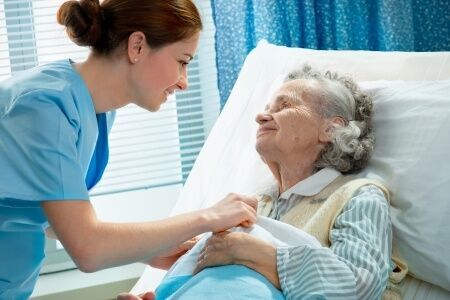 Note:Before you start working on this project, secure necessary permissions from your vocational workplace supervisor for you to be able to complete the activities under Subject 5: Palliative Care Services in the vocational placement centre.Note:Before you start working on this project, secure necessary permissions from your vocational workplace supervisor for you to be able to complete the activities under Subject 5: Palliative Care Services in the vocational placement centre.Subject OverviewThis subject is divided into four tasks:Task 1 will require you to access and review the organisational palliative care policies and procedures at your vocational placement centre.Task 2 will require you to submit eight (8) progress notes that you have completed during your vocational placement. Task 3 will require you to complete a reflective journal as part of the documentation of your learning experience relating to the provision of palliative care during vocational placement.Task 4 will require you to complete the Observation Form with your supervisor.Assessment RequirementsTo complete this subject, you will need:A vocational placement provider that will allow access to:Organisational Policies and Procedures for the provision of palliative care.At least three (3) clients receiving palliative careAt least one (1) discussion with supervisor and or colleague(s), as required in the Reflective Journal (See Journal Entry 2).Access to clients and their families and carers that will enable you to perform the items in the Observation Form of this subject.Task 1Steps to take:Access and review your organisation’s policies and procedures in providing palliative care.These may have already been provided to you on your first day of vocational placement or during your induction and orientation in the centre.Answer the succeeding questions. Your responses must always align with your organisation’s policies and procedures.What policies does your vocational placement centre have in place for providing palliative care? Guidance: Provide at least two (2) policies.Based from your responses in Question 1, select one (1) policy and briefly discuss the procedures under this policy.Policy:      Procedures (provide only a summary): What are some practices of the organisation in relation to palliative approach to care?Guidance: Provide at least two (2) practices.As an individual support worker, what responsibilities do you have to yourself, as set in the organisation’s policies and procedures for providing palliative care?Guidance: Provide at least two (2) responsibilities. You may refer to the job description provided during your induction or orientation in the centre.As an individual support worker, what responsibilities do you have to your colleagues, as set in the organisation’s policies and procedures for palliative care?Guidance: Provide at least two (2) responsibilities. You may refer to the job description provided during your induction or orientation in the centre.Task 2For this part of the assessment, you will be required to complete, while on vocational placement, eight (8) progress notes that specifically include the following information: In addition, your submission(s) must:Be signed off by your supervisor.Use the organisation’s progress note template or follow the organisational style guide.Note: You may submit less than eight (8) progress notes for this assessment provided that your submission meets ALL the requirements in the descriptions column of the table above.Ensure your entries are within the scope of your role and responsibilities.Save a scanned copy of the progress notes signed by your supervisor, using the filenames provided in the table above.Reminder: Remember to ensure your clients’ and co-workers’ privacy and confidentiality at all times. Do not include their real names in your submission(s). Use fictitious names instead. (Example: If your client’s real name is Jack Smith then replace his name with William Jones or any other fictitious name.) Although you are using fictitious names, the content of your submissions must always be real and factual.Progress Notes Submission (For Assessor’s Use Only)Progress Notes Submission (For Assessor’s Use Only)Progress Notes Submission (For Assessor’s Use Only)The candidate’s progress notes submissions:YESNOClearly show that they were completed by the candidate (e.g. candidate’s name appear in the progress note)Include documentation about a client’s pain and other symptoms.Include documentation of the effectiveness of two (2) implemented strategies for responding to signs of pain and other symptoms.Include two (2) progress notes for documenting each implemented strategies for responding to signs of pain and other symptoms covering different dates.Include documentation of needs and issues of three (3) clients in palliative care. Include three (3) progress notes that document the needs and issues of three (3) clients in palliative care.Properly signed off by the supervisorFollow the organisation’s progress note template or use the organisational style guide. Task 3This is the Reflective Journal for Subject 5: Palliative Care Services. For this part of the assessment, you will be required to complete journal entries as part of the documentation of your learning experience during vocational placement.Your Reflective Journals are located on the next pages.Guidelines:This Reflective Journal is made up of two (2) journal entries.Each entry contains Reflection Guides. Carefully review each item as they will guide you in what to write in your journal entries.You must always provide complete responses, where required. E.g. If the guide asks you to list at least two (2) strategies for supporting older people in palliative care, then you must list two (2) or more, and not less than what is required.Your responses must always be based on your experience during your vocational placement.Whenever the Reflection Guides tell you to do so, discuss your responses with your supervisor. Each journal entry must be signed off or initialled by your supervisor.Reminder: Remember to ensure your clients’ and co-workers’ privacy and confidentiality at all times. Do not include their real names in your submission(s). Use fictitious names instead. (Example: If your client’s real name is Jack Smith then replace his name with William Jones or any other fictitious name.) Although you are using fictitious names, the content of your submissions must always be real and factual.Journal Entry 1Journal Entry 1Date:      Reflection GuideIn your vocational placement centre, carefully observe how your supervisor and co-workers communicate and interact with the people in palliative care, their families, carers, and/or significant others. Describe the communication strategies they use in order to:Build trustShow empathyDemonstrate supportEmpower the people in palliative care, their families, carers, and significant others.You may also seek the help and advice of your supervisor and co-workers in completing this journal entry, however this is not required.You may also include other insights, thoughts, ideas about communication strategies for providing palliative care, however this is not required.Reflection GuideIn your vocational placement centre, carefully observe how your supervisor and co-workers communicate and interact with the people in palliative care, their families, carers, and/or significant others. Describe the communication strategies they use in order to:Build trustShow empathyDemonstrate supportEmpower the people in palliative care, their families, carers, and significant others.You may also seek the help and advice of your supervisor and co-workers in completing this journal entry, however this is not required.You may also include other insights, thoughts, ideas about communication strategies for providing palliative care, however this is not required.Reflection GuideIn your vocational placement centre, carefully observe how your supervisor and co-workers communicate and interact with the people in palliative care, their families, carers, and/or significant others. Describe the communication strategies they use in order to:Build trustShow empathyDemonstrate supportEmpower the people in palliative care, their families, carers, and significant others.You may also seek the help and advice of your supervisor and co-workers in completing this journal entry, however this is not required.You may also include other insights, thoughts, ideas about communication strategies for providing palliative care, however this is not required.Communication Strategies to:Build trustCommunication Strategies to:Build trustCommunication Strategies to:Build trustShow empathyShow empathyShow empathyDemonstrate supportDemonstrate supportDemonstrate supportEmpower the people in palliative care, and their families, carers, and significant others of people in palliative care.Empower the people in palliative care, and their families, carers, and significant others of people in palliative care.Empower the people in palliative care, and their families, carers, and significant others of people in palliative care.Other insights, thoughts, and ideas (this is not required)Other insights, thoughts, and ideas (this is not required)Other insights, thoughts, and ideas (this is not required)Supervisor’s sign off:Journal Entry 2Journal Entry 2Date:      Reflection GuideReflect on your own emotional responses to death and dying. List two (2) emotional responses to death and dying that you have displayed or demonstrated while working in palliative care.Identify two (2) issues you have towards death and dying.Discuss your responses in Question 1 with your supervisor or other appropriate person. In your discussion, you must also seek support and advice on the following: Managing your own emotional responses.Managing your own issues and reactions to death and dying.Provide a summary of your discussion in the space below.You may include other insights, thoughts, and ideas about managing emotional responses, however this is not required.Reflection GuideReflect on your own emotional responses to death and dying. List two (2) emotional responses to death and dying that you have displayed or demonstrated while working in palliative care.Identify two (2) issues you have towards death and dying.Discuss your responses in Question 1 with your supervisor or other appropriate person. In your discussion, you must also seek support and advice on the following: Managing your own emotional responses.Managing your own issues and reactions to death and dying.Provide a summary of your discussion in the space below.You may include other insights, thoughts, and ideas about managing emotional responses, however this is not required.Reflection GuideReflect on your own emotional responses to death and dying. List two (2) emotional responses to death and dying that you have displayed or demonstrated while working in palliative care.Identify two (2) issues you have towards death and dying.Discuss your responses in Question 1 with your supervisor or other appropriate person. In your discussion, you must also seek support and advice on the following: Managing your own emotional responses.Managing your own issues and reactions to death and dying.Provide a summary of your discussion in the space below.You may include other insights, thoughts, and ideas about managing emotional responses, however this is not required.Reflecting on one’s emotional responses to death and dying:Two (2) emotional responses to death and dying that you have that you have displayed or demonstrated while working in palliative care.Reflecting on one’s emotional responses to death and dying:Two (2) emotional responses to death and dying that you have that you have displayed or demonstrated while working in palliative care.Reflecting on one’s emotional responses to death and dying:Two (2) emotional responses to death and dying that you have that you have displayed or demonstrated while working in palliative care.Two (2) issues with death and dyingTwo (2) issues with death and dyingTwo (2) issues with death and dyingSummary of your discussion with supervisor/other appropriate personnel (This must include the support and advice you sought).Summary of your discussion with supervisor/other appropriate personnel (This must include the support and advice you sought).Summary of your discussion with supervisor/other appropriate personnel (This must include the support and advice you sought).Other insights, thoughts, and ideas (this is not required)Other insights, thoughts, and ideas (this is not required)Other insights, thoughts, and ideas (this is not required)Supervisor’s (or other appropriate personnel) sign off:Task 4This part of the assessment will allow you to reflect on your performance while providing support and care services to clients in palliative care, and communicating with their families and/or carers.This section outlines all the tasks, skills and performance requirements relevant to the unit included in this subject. Follow the steps below:Locate the Observation Form on the next page.Review all the tasks outlined in the form. This will give you an idea and plan what tasks you will need complete.Arrange for your supervisor to observe your completion of each task.Document your performance of each task as you complete them and provide:Specific descriptions of how you completed ALL tasks and activities.The date(s) of when you completed ALL tasks and activities.This information will be used by the assessor to evaluate your performance.Have your supervisor confirm your completion of each task by ticking the (Yes) or (No) boxes, providing feedback, and signing his/her initials on the respective spaces provided on the form.Once you have completed the form, save and submit the document to your assessor using the filename: Subject 5-TPR.Reminder: Remember to ensure your clients’ and co-workers’ privacy and confidentiality at all times. Do not include their real names in your submission(s). Use fictitious names instead. (Example: If your client’s real name is Jack Smith then replace his name with William Jones or any other fictitious name.) Although you are using fictitious names, the content of your submissions must always be real and factual.Student DeclarationBy affixing my signature below I declare that I have performed the roles outlined below and that I have provided a true and accurate record of my performance as a vocational placement care worker in a registered and approved care centre.Student DeclarationBy affixing my signature below I declare that I have performed the roles outlined below and that I have provided a true and accurate record of my performance as a vocational placement care worker in a registered and approved care centre.Student Name: Student Signature:Date Completed: Student Signature:Note to the candidate: The following outlines the unit requirements relevant to Subject 5: Palliative Care Services. Provide the details required below to document your successful completion of each requirement listed, and have your vocational supervisor confirm your documentation by signing in the spaces provided.Note to the candidate: The following outlines the unit requirements relevant to Subject 5: Palliative Care Services. Provide the details required below to document your successful completion of each requirement listed, and have your vocational supervisor confirm your documentation by signing in the spaces provided.Note to the supervisor:  By initialing the boxes below you are confirming that you have observed the candidate demonstrate his/her ability to complete satisfactorily and consistently all the tasks outlined below according to the provided description (in blue text), and cope with contingencies related to the tasks.You are also confirming that the candidate has worked within his/her work role and consistently followed the relevant workplace safety procedures in the day-to-day work activities required by the job role.Note to the supervisor:  By initialing the boxes below you are confirming that you have observed the candidate demonstrate his/her ability to complete satisfactorily and consistently all the tasks outlined below according to the provided description (in blue text), and cope with contingencies related to the tasks.You are also confirming that the candidate has worked within his/her work role and consistently followed the relevant workplace safety procedures in the day-to-day work activities required by the job role.This section will be completed by the candidate:You are required to provide a detailed description of how you completed each task. Your vocational workplace supervisor will confirm that you have provided an accurate description of your performance by initialling on the corresponding spaces provided. Your assessor will evaluate your performance based on this documentation. Please provide all relevant information required. Where they are not provided, your assessor may contact your supervisor directly to get more information about your performance. PLEASE USE BLUE INK.This section will be completed by the candidate:You are required to provide a detailed description of how you completed each task. Your vocational workplace supervisor will confirm that you have provided an accurate description of your performance by initialling on the corresponding spaces provided. Your assessor will evaluate your performance based on this documentation. Please provide all relevant information required. Where they are not provided, your assessor may contact your supervisor directly to get more information about your performance. PLEASE USE BLUE INK.Supervisor Initial:Supervisor Initial:Supervisor Initial:Supervisor Initial:SUPPORTING PEOPLE in PALLIATIVE CAREDate performedDid the candidate complete /perform this task as described?Did the candidate complete /perform this task as described?Did the candidate complete /perform this task as described?Did the candidate complete /perform this task as described?SUPPORTING PEOPLE in PALLIATIVE CAREDate performedYESNORemarksInitialsDescribe the instances when you supported the needs of three (3) clients in palliative care, as directed in their care plan.Describe the client(s) while maintaining privacy and confidentiality whom you have supported in each instance.Guidance: Describe while maintaining privacy and confidentiality at least one need for each client, and how you have supported the need.Describe the instances when you supported the needs of three (3) clients in palliative care, as directed in their care plan.Describe the client(s) while maintaining privacy and confidentiality whom you have supported in each instance.Guidance: Describe while maintaining privacy and confidentiality at least one need for each client, and how you have supported the need.Describe the instances when you supported the needs of three (3) clients in palliative care, as directed in their care plan.Describe the client(s) while maintaining privacy and confidentiality whom you have supported in each instance.Guidance: Describe while maintaining privacy and confidentiality at least one need for each client, and how you have supported the need.Describe the instances when you supported the needs of three (3) clients in palliative care, as directed in their care plan.Describe the client(s) while maintaining privacy and confidentiality whom you have supported in each instance.Guidance: Describe while maintaining privacy and confidentiality at least one need for each client, and how you have supported the need.Describe the instances when you supported the needs of three (3) clients in palliative care, as directed in their care plan.Describe the client(s) while maintaining privacy and confidentiality whom you have supported in each instance.Guidance: Describe while maintaining privacy and confidentiality at least one need for each client, and how you have supported the need.Describe the instances when you supported the needs of three (3) clients in palliative care, as directed in their care plan.Describe the client(s) while maintaining privacy and confidentiality whom you have supported in each instance.Guidance: Describe while maintaining privacy and confidentiality at least one need for each client, and how you have supported the need.Client 1:      Client 2:      Client 3:      Describe the instances when you reported issues of three (3) clients in palliative care.Identify the issue(s) you have reported and the client involved in each instance.Describe the instances when you reported issues of three (3) clients in palliative care.Identify the issue(s) you have reported and the client involved in each instance.Describe the instances when you reported issues of three (3) clients in palliative care.Identify the issue(s) you have reported and the client involved in each instance.Describe the instances when you reported issues of three (3) clients in palliative care.Identify the issue(s) you have reported and the client involved in each instance.Describe the instances when you reported issues of three (3) clients in palliative care.Identify the issue(s) you have reported and the client involved in each instance.Describe the instances when you reported issues of three (3) clients in palliative care.Identify the issue(s) you have reported and the client involved in each instance.Client 1:      Client 2:      Client 3:      Describe the instances when you reported the needs of three (3) clients in palliative care.Identify the need(s) you have reported and the client involved in each instance.Describe the instances when you reported the needs of three (3) clients in palliative care.Identify the need(s) you have reported and the client involved in each instance.Describe the instances when you reported the needs of three (3) clients in palliative care.Identify the need(s) you have reported and the client involved in each instance.Describe the instances when you reported the needs of three (3) clients in palliative care.Identify the need(s) you have reported and the client involved in each instance.Describe the instances when you reported the needs of three (3) clients in palliative care.Identify the need(s) you have reported and the client involved in each instance.Describe the instances when you reported the needs of three (3) clients in palliative care.Identify the need(s) you have reported and the client involved in each instance.Client 1:      Client 2:      Client 3:      Describe an instance when you supported a client in palliative care to express his/her needs.Identify these needs and the client you supported in this instance.Describe how you reported this to your supervisor.Describe an instance when you supported a client in palliative care to express his/her needs.Identify these needs and the client you supported in this instance.Describe how you reported this to your supervisor.Describe an instance when you supported a client in palliative care to express his/her needs.Identify these needs and the client you supported in this instance.Describe how you reported this to your supervisor.Describe an instance when you supported a client in palliative care to express his/her needs.Identify these needs and the client you supported in this instance.Describe how you reported this to your supervisor.Describe an instance when you supported a client in palliative care to express his/her needs.Identify these needs and the client you supported in this instance.Describe how you reported this to your supervisor.Describe an instance when you supported a client in palliative care to express his/her needs.Identify these needs and the client you supported in this instance.Describe how you reported this to your supervisor.Describe an instance when you supported the family or carer of a client in palliative care to express their needs.Identify these needs and the client whose family or carer you supported in this instance.Describe how you reported this to your supervisor.Describe an instance when you supported the family or carer of a client in palliative care to express their needs.Identify these needs and the client whose family or carer you supported in this instance.Describe how you reported this to your supervisor.Describe an instance when you supported the family or carer of a client in palliative care to express their needs.Identify these needs and the client whose family or carer you supported in this instance.Describe how you reported this to your supervisor.Describe an instance when you supported the family or carer of a client in palliative care to express their needs.Identify these needs and the client whose family or carer you supported in this instance.Describe how you reported this to your supervisor.Describe an instance when you supported the family or carer of a client in palliative care to express their needs.Identify these needs and the client whose family or carer you supported in this instance.Describe how you reported this to your supervisor.Describe an instance when you supported the family or carer of a client in palliative care to express their needs.Identify these needs and the client whose family or carer you supported in this instance.Describe how you reported this to your supervisor.Describe an instance when you supported the family or carer of a client in palliative care to express their needs.Identify these needs and the client whose family or carer you supported in this instance.Describe how you reported this to your supervisor.Describe an instance when you supported the family or carer of a client in palliative care to express their needs.Identify these needs and the client whose family or carer you supported in this instance.Describe how you reported this to your supervisor.Describe an instance when you supported the family or carer of a client in palliative care to express their needs.Identify these needs and the client whose family or carer you supported in this instance.Describe how you reported this to your supervisor.Describe an instance when you supported the family or carer of a client in palliative care to express their needs.Identify these needs and the client whose family or carer you supported in this instance.Describe how you reported this to your supervisor.Describe an instance when you supported the family or carer of a client in palliative care to express their needs.Identify these needs and the client whose family or carer you supported in this instance.Describe how you reported this to your supervisor.Describe an instance when you communicated with a client in palliative care about his/her quality of life Guidance: Quality of life may include being comfortable and pain free, being able to socialise or spend time with loved ones, being independent as much as possible, etc.Describe the client while maintaining privacy and confidentiality whom you have communicated with in this instance.Describe how you reported this to your supervisor.Describe an instance when you communicated with a client in palliative care about his/her quality of life Guidance: Quality of life may include being comfortable and pain free, being able to socialise or spend time with loved ones, being independent as much as possible, etc.Describe the client while maintaining privacy and confidentiality whom you have communicated with in this instance.Describe how you reported this to your supervisor.Describe an instance when you communicated with a client in palliative care about his/her quality of life Guidance: Quality of life may include being comfortable and pain free, being able to socialise or spend time with loved ones, being independent as much as possible, etc.Describe the client while maintaining privacy and confidentiality whom you have communicated with in this instance.Describe how you reported this to your supervisor.Describe an instance when you communicated with a client in palliative care about his/her quality of life Guidance: Quality of life may include being comfortable and pain free, being able to socialise or spend time with loved ones, being independent as much as possible, etc.Describe the client while maintaining privacy and confidentiality whom you have communicated with in this instance.Describe how you reported this to your supervisor.Describe an instance when you communicated with a client in palliative care about his/her quality of life Guidance: Quality of life may include being comfortable and pain free, being able to socialise or spend time with loved ones, being independent as much as possible, etc.Describe the client while maintaining privacy and confidentiality whom you have communicated with in this instance.Describe how you reported this to your supervisor.Describe an instance when you communicated with a client in palliative care about his/her quality of life Guidance: Quality of life may include being comfortable and pain free, being able to socialise or spend time with loved ones, being independent as much as possible, etc.Describe the client while maintaining privacy and confidentiality whom you have communicated with in this instance.Describe how you reported this to your supervisor.Describe an instance when you communicated with a client in palliative care about his/her quality of life Guidance: Quality of life may include being comfortable and pain free, being able to socialise or spend time with loved ones, being independent as much as possible, etc.Describe the client while maintaining privacy and confidentiality whom you have communicated with in this instance.Describe how you reported this to your supervisor.Describe an instance when you communicated with a client in palliative care about his/her quality of life Guidance: Quality of life may include being comfortable and pain free, being able to socialise or spend time with loved ones, being independent as much as possible, etc.Describe the client while maintaining privacy and confidentiality whom you have communicated with in this instance.Describe how you reported this to your supervisor.Describe an instance when you communicated with a client in palliative care about his/her quality of life Guidance: Quality of life may include being comfortable and pain free, being able to socialise or spend time with loved ones, being independent as much as possible, etc.Describe the client while maintaining privacy and confidentiality whom you have communicated with in this instance.Describe how you reported this to your supervisor.Describe an instance when you communicated with a client in palliative care about his/her quality of life Guidance: Quality of life may include being comfortable and pain free, being able to socialise or spend time with loved ones, being independent as much as possible, etc.Describe the client while maintaining privacy and confidentiality whom you have communicated with in this instance.Describe how you reported this to your supervisor.Describe an instance when you communicated with a client in palliative care about his/her quality of life Guidance: Quality of life may include being comfortable and pain free, being able to socialise or spend time with loved ones, being independent as much as possible, etc.Describe the client while maintaining privacy and confidentiality whom you have communicated with in this instance.Describe how you reported this to your supervisor.Describe an instance when you communicated with the family or carer of a client in palliative care about the client’s quality of life.Guidance: Quality of life may include being comfortable and pain free, being able to socialise or spend time with loved ones, being independent as much as possible, etc.Describe the client while maintaining privacy and confidentiality whose family or carer you have communicated with in this instance.Describe how you reported this to your supervisor.Describe an instance when you communicated with the family or carer of a client in palliative care about the client’s quality of life.Guidance: Quality of life may include being comfortable and pain free, being able to socialise or spend time with loved ones, being independent as much as possible, etc.Describe the client while maintaining privacy and confidentiality whose family or carer you have communicated with in this instance.Describe how you reported this to your supervisor.Describe an instance when you communicated with the family or carer of a client in palliative care about the client’s quality of life.Guidance: Quality of life may include being comfortable and pain free, being able to socialise or spend time with loved ones, being independent as much as possible, etc.Describe the client while maintaining privacy and confidentiality whose family or carer you have communicated with in this instance.Describe how you reported this to your supervisor.Describe an instance when you communicated with the family or carer of a client in palliative care about the client’s quality of life.Guidance: Quality of life may include being comfortable and pain free, being able to socialise or spend time with loved ones, being independent as much as possible, etc.Describe the client while maintaining privacy and confidentiality whose family or carer you have communicated with in this instance.Describe how you reported this to your supervisor.Describe an instance when you communicated with the family or carer of a client in palliative care about the client’s quality of life.Guidance: Quality of life may include being comfortable and pain free, being able to socialise or spend time with loved ones, being independent as much as possible, etc.Describe the client while maintaining privacy and confidentiality whose family or carer you have communicated with in this instance.Describe how you reported this to your supervisor.Describe an instance when you communicated with the family or carer of a client in palliative care about the client’s quality of life.Guidance: Quality of life may include being comfortable and pain free, being able to socialise or spend time with loved ones, being independent as much as possible, etc.Describe the client while maintaining privacy and confidentiality whose family or carer you have communicated with in this instance.Describe how you reported this to your supervisor.Describe an instance when you communicated with a client in palliative care about his/her pain and comfort. Describe the client while maintaining privacy and confidentiality you have communicated with in this instance.Describe how you reported this to your supervisor.Describe an instance when you communicated with a client in palliative care about his/her pain and comfort. Describe the client while maintaining privacy and confidentiality you have communicated with in this instance.Describe how you reported this to your supervisor.Describe an instance when you communicated with a client in palliative care about his/her pain and comfort. Describe the client while maintaining privacy and confidentiality you have communicated with in this instance.Describe how you reported this to your supervisor.Describe an instance when you communicated with a client in palliative care about his/her pain and comfort. Describe the client while maintaining privacy and confidentiality you have communicated with in this instance.Describe how you reported this to your supervisor.Describe an instance when you communicated with a client in palliative care about his/her pain and comfort. Describe the client while maintaining privacy and confidentiality you have communicated with in this instance.Describe how you reported this to your supervisor.Describe an instance when you communicated with a client in palliative care about his/her pain and comfort. Describe the client while maintaining privacy and confidentiality you have communicated with in this instance.Describe how you reported this to your supervisor.Describe an instance when you communicated with the family or carer of a client in palliative care about the client’s pain and comfort.Describe the client while maintaining privacy and confidentiality whose family or carer you have communicated with in this instance.Describe how you reported this to your supervisor.Describe an instance when you communicated with the family or carer of a client in palliative care about the client’s pain and comfort.Describe the client while maintaining privacy and confidentiality whose family or carer you have communicated with in this instance.Describe how you reported this to your supervisor.Describe an instance when you communicated with the family or carer of a client in palliative care about the client’s pain and comfort.Describe the client while maintaining privacy and confidentiality whose family or carer you have communicated with in this instance.Describe how you reported this to your supervisor.Describe an instance when you communicated with the family or carer of a client in palliative care about the client’s pain and comfort.Describe the client while maintaining privacy and confidentiality whose family or carer you have communicated with in this instance.Describe how you reported this to your supervisor.Describe an instance when you communicated with the family or carer of a client in palliative care about the client’s pain and comfort.Describe the client while maintaining privacy and confidentiality whose family or carer you have communicated with in this instance.Describe how you reported this to your supervisor.Describe an instance when you communicated with the family or carer of a client in palliative care about the client’s pain and comfort.Describe the client while maintaining privacy and confidentiality whose family or carer you have communicated with in this instance.Describe how you reported this to your supervisor.Describe an instance when you communicated with the family or carer of a client in palliative care about the client’s pain and comfort.Describe the client while maintaining privacy and confidentiality whose family or carer you have communicated with in this instance.Describe how you reported this to your supervisor.Describe how you demonstrated respect towards the family and carers of a client as an important part of the client’s care team.Describe how you demonstrated respect towards the family and carers of a client as an important part of the client’s care team.Describe how you demonstrated respect towards the family and carers of a client as an important part of the client’s care team.Describe how you demonstrated respect towards the family and carers of a client as an important part of the client’s care team.Describe how you demonstrated respect towards the family and carers of a client as an important part of the client’s care team.Describe how you demonstrated respect towards the family and carers of a client as an important part of the client’s care team.Describe how you demonstrated respect towards the family and carers of a client as an important part of the client’s care team.N/AN/ADescribe how you ensured that the family and carers of a client are always informed and have all the support they need.Describe how you ensured that the family and carers of a client are always informed and have all the support they need.Describe how you ensured that the family and carers of a client are always informed and have all the support they need.Describe how you ensured that the family and carers of a client are always informed and have all the support they need.Describe how you ensured that the family and carers of a client are always informed and have all the support they need.Describe how you ensured that the family and carers of a client are always informed and have all the support they need.Describe how you ensured that the family and carers of a client are always informed and have all the support they need.N/AN/ARESPECTING CLIENTS’ QUALITY of LIFE CHOICESDate PerformedDid the candidate complete /perform this task as described?Did the candidate complete /perform this task as described?Did the candidate complete /perform this task as described?Did the candidate complete /perform this task as described?RESPECTING CLIENTS’ QUALITY of LIFE CHOICESDate PerformedYESNORemarksInitialsDescribe instances when you contributed to a supportive environment, specifically through: Describe instances when you contributed to a supportive environment, specifically through: Describe instances when you contributed to a supportive environment, specifically through: Describe instances when you contributed to a supportive environment, specifically through: Describe instances when you contributed to a supportive environment, specifically through: Describe instances when you contributed to a supportive environment, specifically through: Encouraging the client to share information about changing needs and preferences. (Describe the client while maintaining privacy and confidentiality whom you encouraged in this instance)Encouraging a client’s family or carer to share information about changing needs and preferences. (Describe the client while maintaining privacy and confidentiality whose family or carer you encouraged in this is instance)Describe how you use a non-judgmental approach, specifically through:Describe how you use a non-judgmental approach, specifically through:Describe how you use a non-judgmental approach, specifically through:Describe how you use a non-judgmental approach, specifically through:Describe how you use a non-judgmental approach, specifically through:Describe how you use a non-judgmental approach, specifically through:Ensuring the client’s lifestyle, social, spiritual and cultural choices and needs are sufficiently supported. (Describe the client while maintaining privacy and confidentiality involved in this instance)Ensuring the client’s lifestyle, social, spiritual and cultural choices and needs are documented in the care plan. (Describe the client while maintaining privacy and confidentiality involved in this instance)Describe an instance when you encouraged a client in palliative care to freely discuss spiritual and cultural issues. Describe the client while maintaining privacy and confidentiality involved in this instance.Describe an instance when you encouraged a client in palliative care to freely discuss spiritual and cultural issues. Describe the client while maintaining privacy and confidentiality involved in this instance.Describe an instance when you encouraged a client in palliative care to freely discuss spiritual and cultural issues. Describe the client while maintaining privacy and confidentiality involved in this instance.Describe an instance when you encouraged a client in palliative care to freely discuss spiritual and cultural issues. Describe the client while maintaining privacy and confidentiality involved in this instance.Describe an instance when you encouraged a client in palliative care to freely discuss spiritual and cultural issues. Describe the client while maintaining privacy and confidentiality involved in this instance.Describe an instance when you encouraged a client in palliative care to freely discuss spiritual and cultural issues. Describe the client while maintaining privacy and confidentiality involved in this instance.Describe an instance when you encouraged the family or carer of a client in palliative care to freely discuss spiritual and cultural issues. Describe the client while maintaining privacy and confidentiality whose family and carer are involved in this instance.Describe an instance when you encouraged the family or carer of a client in palliative care to freely discuss spiritual and cultural issues. Describe the client while maintaining privacy and confidentiality whose family and carer are involved in this instance.Describe an instance when you encouraged the family or carer of a client in palliative care to freely discuss spiritual and cultural issues. Describe the client while maintaining privacy and confidentiality whose family and carer are involved in this instance.Describe an instance when you encouraged the family or carer of a client in palliative care to freely discuss spiritual and cultural issues. Describe the client while maintaining privacy and confidentiality whose family and carer are involved in this instance.Describe an instance when you encouraged the family or carer of a client in palliative care to freely discuss spiritual and cultural issues. Describe the client while maintaining privacy and confidentiality whose family and carer are involved in this instance.Describe an instance when you encouraged the family or carer of a client in palliative care to freely discuss spiritual and cultural issues. Describe the client while maintaining privacy and confidentiality whose family and carer are involved in this instance.Describe an instance when you encouraged the family or carer of a client in palliative care to freely discuss spiritual and cultural issues. Describe the client while maintaining privacy and confidentiality whose family and carer are involved in this instance.Describe an instance when you encouraged the family or carer of a client in palliative care to freely discuss spiritual and cultural issues. Describe the client while maintaining privacy and confidentiality whose family and carer are involved in this instance.Describe an instance when you encouraged the family or carer of a client in palliative care to freely discuss spiritual and cultural issues. Describe the client while maintaining privacy and confidentiality whose family and carer are involved in this instance.Describe an instance when you encouraged the family or carer of a client in palliative care to freely discuss spiritual and cultural issues. Describe the client while maintaining privacy and confidentiality whose family and carer are involved in this instance.Describe an instance when you encouraged the family or carer of a client in palliative care to freely discuss spiritual and cultural issues. Describe the client while maintaining privacy and confidentiality whose family and carer are involved in this instance.Describe an instance when you encouraged the family or carer of a client in palliative care to freely discuss spiritual and cultural issues. Describe the client while maintaining privacy and confidentiality whose family and carer are involved in this instance.Describe an instance when you encouraged the family or carer of a client in palliative care to freely discuss spiritual and cultural issues. Describe the client while maintaining privacy and confidentiality whose family and carer are involved in this instance.Describe an instance when you encouraged the family or carer of a client in palliative care to freely discuss spiritual and cultural issues. Describe the client while maintaining privacy and confidentiality whose family and carer are involved in this instance.Describe an instance when you encouraged the family or carer of a client in palliative care to freely discuss spiritual and cultural issues. Describe the client while maintaining privacy and confidentiality whose family and carer are involved in this instance.Describe an instance when you encouraged the family or carer of a client in palliative care to freely discuss spiritual and cultural issues. Describe the client while maintaining privacy and confidentiality whose family and carer are involved in this instance.Describe an instance when you encouraged the family or carer of a client in palliative care to freely discuss spiritual and cultural issues. Describe the client while maintaining privacy and confidentiality whose family and carer are involved in this instance.Describe an instance when you referred or reported needs that are outside the scope of your role to your supervisor.Describe an instance when you referred or reported needs that are outside the scope of your role to your supervisor.Describe an instance when you referred or reported needs that are outside the scope of your role to your supervisor.Describe an instance when you referred or reported needs that are outside the scope of your role to your supervisor.Describe an instance when you referred or reported needs that are outside the scope of your role to your supervisor.Describe an instance when you referred or reported needs that are outside the scope of your role to your supervisor.Describe an instance when you referred or reported needs that are outside the scope of your role to your supervisor.Describe an instance when you referred or reported needs that are outside the scope of your role to your supervisor.Describe an instance when you referred or reported needs that are outside the scope of your role to your supervisor.Describe an instance when you referred or reported needs that are outside the scope of your role to your supervisor.Describe an instance when you referred or reported needs that are outside the scope of your role to your supervisor.Describe an instance when you referred or reported needs that are outside the scope of your role to your supervisor.Describe an instance when you referred or reported needs that are outside the scope of your role to your supervisor.Describe an instance when you referred or reported needs that are outside the scope of your role to your supervisor.Describe an instance when you referred or reported needs that are outside the scope of your role to your supervisor.Describe an instance when you referred or reported needs that are outside the scope of your role to your supervisor.Describe an instance when you referred or reported needs that are outside the scope of your role to your supervisor.Describe an instance when you referred or reported issues that are outside the scope of your role to your supervisor.Describe an instance when you referred or reported issues that are outside the scope of your role to your supervisor.Describe an instance when you referred or reported issues that are outside the scope of your role to your supervisor.Describe an instance when you referred or reported issues that are outside the scope of your role to your supervisor.Describe an instance when you referred or reported issues that are outside the scope of your role to your supervisor.Describe an instance when you referred or reported issues that are outside the scope of your role to your supervisor.Describe an instance when you referred or reported issues that are outside the scope of your role to your supervisor.Describe an instance when you referred or reported issues that are outside the scope of your role to your supervisor.Describe an instance when you referred or reported issues that are outside the scope of your role to your supervisor.Describe an instance when you referred or reported issues that are outside the scope of your role to your supervisor.Describe an instance when you referred or reported issues that are outside the scope of your role to your supervisor.Describe an instance when you referred or reported issues that are outside the scope of your role to your supervisor.Describe an instance when you referred or reported issues that are outside the scope of your role to your supervisor.Describe an instance when you referred or reported issues that are outside the scope of your role to your supervisor.Describe an instance when you referred or reported issues that are outside the scope of your role to your supervisor.Describe an instance when you referred or reported issues that are outside the scope of your role to your supervisor.Describe an instance when you referred or reported issues that are outside the scope of your role to your supervisor.Describe how you showed empathy and emotional support when communicating with: Clientsfamilies and carersDescribe how you showed empathy and emotional support when communicating with: Clientsfamilies and carersDescribe how you showed empathy and emotional support when communicating with: Clientsfamilies and carersDescribe how you showed empathy and emotional support when communicating with: Clientsfamilies and carersDescribe how you showed empathy and emotional support when communicating with: Clientsfamilies and carersDescribe how you showed empathy and emotional support when communicating with: Clientsfamilies and carersDescribe how you showed empathy and emotional support when communicating with: Clientsfamilies and carersDescribe how you showed empathy and emotional support when communicating with: Clientsfamilies and carersDescribe how you showed empathy and emotional support when communicating with: Clientsfamilies and carersDescribe how you showed empathy and emotional support when communicating with: Clientsfamilies and carersDescribe how you showed empathy and emotional support when communicating with: Clientsfamilies and carersDescribe how you showed empathy and emotional support when communicating with: Clientsfamilies and carersDescribe how you showed empathy and emotional support when communicating with: Clientsfamilies and carersDescribe how you showed empathy and emotional support when communicating with: Clientsfamilies and carersDescribe how you showed empathy and emotional support when communicating with: Clientsfamilies and carersDescribe how you showed empathy and emotional support when communicating with: Clientsfamilies and carersDescribe how you showed empathy and emotional support when communicating with: Clientsfamilies and carersN/AN/AN/AFOLLOWING ADVANCE CARE DIRECTIVESFOLLOWING ADVANCE CARE DIRECTIVESDate PerformedDid the candidate complete /perform this task as described?Did the candidate complete /perform this task as described?Did the candidate complete /perform this task as described?Did the candidate complete /perform this task as described?Did the candidate complete /perform this task as described?Did the candidate complete /perform this task as described?Did the candidate complete /perform this task as described?Did the candidate complete /perform this task as described?Did the candidate complete /perform this task as described?Did the candidate complete /perform this task as described?Did the candidate complete /perform this task as described?Did the candidate complete /perform this task as described?Did the candidate complete /perform this task as described?Did the candidate complete /perform this task as described?FOLLOWING ADVANCE CARE DIRECTIVESFOLLOWING ADVANCE CARE DIRECTIVESDate PerformedYESYESYESNONONONORemarksRemarksRemarksRemarksRemarksRemarksInitialsDescribe an instance when you followed advance care directives in the care plan of a client in line with your own work role and organisation.Describe while maintaining privacy and confidentiality at least two (2) legal requirements you complied with in following these advance care directives.Describe while maintaining privacy and confidentiality at least two (2) ethical requirements you complied with in following these advance care directives.Describe the client while maintaining privacy and confidentiality whose advance care directives you have followed.Describe an instance when you followed advance care directives in the care plan of a client in line with your own work role and organisation.Describe while maintaining privacy and confidentiality at least two (2) legal requirements you complied with in following these advance care directives.Describe while maintaining privacy and confidentiality at least two (2) ethical requirements you complied with in following these advance care directives.Describe the client while maintaining privacy and confidentiality whose advance care directives you have followed.Describe an instance when you followed advance care directives in the care plan of a client in line with your own work role and organisation.Describe while maintaining privacy and confidentiality at least two (2) legal requirements you complied with in following these advance care directives.Describe while maintaining privacy and confidentiality at least two (2) ethical requirements you complied with in following these advance care directives.Describe the client while maintaining privacy and confidentiality whose advance care directives you have followed.Describe an instance when you followed advance care directives in the care plan of a client in line with your own work role and organisation.Describe while maintaining privacy and confidentiality at least two (2) legal requirements you complied with in following these advance care directives.Describe while maintaining privacy and confidentiality at least two (2) ethical requirements you complied with in following these advance care directives.Describe the client while maintaining privacy and confidentiality whose advance care directives you have followed.Describe an instance when you followed advance care directives in the care plan of a client in line with your own work role and organisation.Describe while maintaining privacy and confidentiality at least two (2) legal requirements you complied with in following these advance care directives.Describe while maintaining privacy and confidentiality at least two (2) ethical requirements you complied with in following these advance care directives.Describe the client while maintaining privacy and confidentiality whose advance care directives you have followed.Describe an instance when you followed advance care directives in the care plan of a client in line with your own work role and organisation.Describe while maintaining privacy and confidentiality at least two (2) legal requirements you complied with in following these advance care directives.Describe while maintaining privacy and confidentiality at least two (2) ethical requirements you complied with in following these advance care directives.Describe the client while maintaining privacy and confidentiality whose advance care directives you have followed.Describe an instance when you followed advance care directives in the care plan of a client in line with your own work role and organisation.Describe while maintaining privacy and confidentiality at least two (2) legal requirements you complied with in following these advance care directives.Describe while maintaining privacy and confidentiality at least two (2) ethical requirements you complied with in following these advance care directives.Describe the client while maintaining privacy and confidentiality whose advance care directives you have followed.Describe an instance when you followed advance care directives in the care plan of a client in line with your own work role and organisation.Describe while maintaining privacy and confidentiality at least two (2) legal requirements you complied with in following these advance care directives.Describe while maintaining privacy and confidentiality at least two (2) ethical requirements you complied with in following these advance care directives.Describe the client while maintaining privacy and confidentiality whose advance care directives you have followed.Describe an instance when you followed advance care directives in the care plan of a client in line with your own work role and organisation.Describe while maintaining privacy and confidentiality at least two (2) legal requirements you complied with in following these advance care directives.Describe while maintaining privacy and confidentiality at least two (2) ethical requirements you complied with in following these advance care directives.Describe the client while maintaining privacy and confidentiality whose advance care directives you have followed.Describe an instance when you followed advance care directives in the care plan of a client in line with your own work role and organisation.Describe while maintaining privacy and confidentiality at least two (2) legal requirements you complied with in following these advance care directives.Describe while maintaining privacy and confidentiality at least two (2) ethical requirements you complied with in following these advance care directives.Describe the client while maintaining privacy and confidentiality whose advance care directives you have followed.Describe an instance when you followed advance care directives in the care plan of a client in line with your own work role and organisation.Describe while maintaining privacy and confidentiality at least two (2) legal requirements you complied with in following these advance care directives.Describe while maintaining privacy and confidentiality at least two (2) ethical requirements you complied with in following these advance care directives.Describe the client while maintaining privacy and confidentiality whose advance care directives you have followed.Describe an instance when you followed advance care directives in the care plan of a client in line with your own work role and organisation.Describe while maintaining privacy and confidentiality at least two (2) legal requirements you complied with in following these advance care directives.Describe while maintaining privacy and confidentiality at least two (2) ethical requirements you complied with in following these advance care directives.Describe the client while maintaining privacy and confidentiality whose advance care directives you have followed.Describe an instance when you followed advance care directives in the care plan of a client in line with your own work role and organisation.Describe while maintaining privacy and confidentiality at least two (2) legal requirements you complied with in following these advance care directives.Describe while maintaining privacy and confidentiality at least two (2) ethical requirements you complied with in following these advance care directives.Describe the client while maintaining privacy and confidentiality whose advance care directives you have followed.Describe an instance when you followed advance care directives in the care plan of a client in line with your own work role and organisation.Describe while maintaining privacy and confidentiality at least two (2) legal requirements you complied with in following these advance care directives.Describe while maintaining privacy and confidentiality at least two (2) ethical requirements you complied with in following these advance care directives.Describe the client while maintaining privacy and confidentiality whose advance care directives you have followed.Describe an instance when you followed advance care directives in the care plan of a client in line with your own work role and organisation.Describe while maintaining privacy and confidentiality at least two (2) legal requirements you complied with in following these advance care directives.Describe while maintaining privacy and confidentiality at least two (2) ethical requirements you complied with in following these advance care directives.Describe the client while maintaining privacy and confidentiality whose advance care directives you have followed.Describe an instance when you followed advance care directives in the care plan of a client in line with your own work role and organisation.Describe while maintaining privacy and confidentiality at least two (2) legal requirements you complied with in following these advance care directives.Describe while maintaining privacy and confidentiality at least two (2) ethical requirements you complied with in following these advance care directives.Describe the client while maintaining privacy and confidentiality whose advance care directives you have followed.Describe an instance when you followed advance care directives in the care plan of a client in line with your own work role and organisation.Describe while maintaining privacy and confidentiality at least two (2) legal requirements you complied with in following these advance care directives.Describe while maintaining privacy and confidentiality at least two (2) ethical requirements you complied with in following these advance care directives.Describe the client while maintaining privacy and confidentiality whose advance care directives you have followed.N/AN/AN/ADescribe two (2) instances when you referred impacts of a client’s needs, issues, and decisions on families/carers to your supervisor. For each instance, you must:Describe the client while maintaining privacy and confidentiality involved.Briefly describe the impacts of the client’s needs, issues, and decisions on families/carers.Describe two (2) instances when you referred impacts of a client’s needs, issues, and decisions on families/carers to your supervisor. For each instance, you must:Describe the client while maintaining privacy and confidentiality involved.Briefly describe the impacts of the client’s needs, issues, and decisions on families/carers.Describe two (2) instances when you referred impacts of a client’s needs, issues, and decisions on families/carers to your supervisor. For each instance, you must:Describe the client while maintaining privacy and confidentiality involved.Briefly describe the impacts of the client’s needs, issues, and decisions on families/carers.Describe two (2) instances when you referred impacts of a client’s needs, issues, and decisions on families/carers to your supervisor. For each instance, you must:Describe the client while maintaining privacy and confidentiality involved.Briefly describe the impacts of the client’s needs, issues, and decisions on families/carers.Describe two (2) instances when you referred impacts of a client’s needs, issues, and decisions on families/carers to your supervisor. For each instance, you must:Describe the client while maintaining privacy and confidentiality involved.Briefly describe the impacts of the client’s needs, issues, and decisions on families/carers.Describe two (2) instances when you referred impacts of a client’s needs, issues, and decisions on families/carers to your supervisor. For each instance, you must:Describe the client while maintaining privacy and confidentiality involved.Briefly describe the impacts of the client’s needs, issues, and decisions on families/carers.Describe two (2) instances when you referred impacts of a client’s needs, issues, and decisions on families/carers to your supervisor. For each instance, you must:Describe the client while maintaining privacy and confidentiality involved.Briefly describe the impacts of the client’s needs, issues, and decisions on families/carers.Describe two (2) instances when you referred impacts of a client’s needs, issues, and decisions on families/carers to your supervisor. For each instance, you must:Describe the client while maintaining privacy and confidentiality involved.Briefly describe the impacts of the client’s needs, issues, and decisions on families/carers.Describe two (2) instances when you referred impacts of a client’s needs, issues, and decisions on families/carers to your supervisor. For each instance, you must:Describe the client while maintaining privacy and confidentiality involved.Briefly describe the impacts of the client’s needs, issues, and decisions on families/carers.Describe two (2) instances when you referred impacts of a client’s needs, issues, and decisions on families/carers to your supervisor. For each instance, you must:Describe the client while maintaining privacy and confidentiality involved.Briefly describe the impacts of the client’s needs, issues, and decisions on families/carers.Describe two (2) instances when you referred impacts of a client’s needs, issues, and decisions on families/carers to your supervisor. For each instance, you must:Describe the client while maintaining privacy and confidentiality involved.Briefly describe the impacts of the client’s needs, issues, and decisions on families/carers.Describe two (2) instances when you referred impacts of a client’s needs, issues, and decisions on families/carers to your supervisor. For each instance, you must:Describe the client while maintaining privacy and confidentiality involved.Briefly describe the impacts of the client’s needs, issues, and decisions on families/carers.Describe two (2) instances when you referred impacts of a client’s needs, issues, and decisions on families/carers to your supervisor. For each instance, you must:Describe the client while maintaining privacy and confidentiality involved.Briefly describe the impacts of the client’s needs, issues, and decisions on families/carers.Describe two (2) instances when you referred impacts of a client’s needs, issues, and decisions on families/carers to your supervisor. For each instance, you must:Describe the client while maintaining privacy and confidentiality involved.Briefly describe the impacts of the client’s needs, issues, and decisions on families/carers.Describe two (2) instances when you referred impacts of a client’s needs, issues, and decisions on families/carers to your supervisor. For each instance, you must:Describe the client while maintaining privacy and confidentiality involved.Briefly describe the impacts of the client’s needs, issues, and decisions on families/carers.Describe two (2) instances when you referred impacts of a client’s needs, issues, and decisions on families/carers to your supervisor. For each instance, you must:Describe the client while maintaining privacy and confidentiality involved.Briefly describe the impacts of the client’s needs, issues, and decisions on families/carers.Describe two (2) instances when you referred impacts of a client’s needs, issues, and decisions on families/carers to your supervisor. For each instance, you must:Describe the client while maintaining privacy and confidentiality involved.Briefly describe the impacts of the client’s needs, issues, and decisions on families/carers.RESPONDING to SIGNS of PAIN and OTHER SYMPTOMSDate performedDid the candidate complete /perform this task as described?Did the candidate complete /perform this task as described?Did the candidate complete /perform this task as described?Did the candidate complete /perform this task as described?Did the candidate complete /perform this task as described?Did the candidate complete /perform this task as described?Did the candidate complete /perform this task as described?RESPONDING to SIGNS of PAIN and OTHER SYMPTOMSDate performedYESYESNONORemarksRemarksInitialsDescribe an instance when you observed and documented the client’s pain and other symptoms in line with care plan directives.Identify the document you used to complete this task.Describe the client while maintaining privacy and confidentiality involved in this instance.Describe an instance when you observed and documented the client’s pain and other symptoms in line with care plan directives.Identify the document you used to complete this task.Describe the client while maintaining privacy and confidentiality involved in this instance.Describe an instance when you observed and documented the client’s pain and other symptoms in line with care plan directives.Identify the document you used to complete this task.Describe the client while maintaining privacy and confidentiality involved in this instance.Describe an instance when you observed and documented the client’s pain and other symptoms in line with care plan directives.Identify the document you used to complete this task.Describe the client while maintaining privacy and confidentiality involved in this instance.Describe an instance when you observed and documented the client’s pain and other symptoms in line with care plan directives.Identify the document you used to complete this task.Describe the client while maintaining privacy and confidentiality involved in this instance.Describe an instance when you observed and documented the client’s pain and other symptoms in line with care plan directives.Identify the document you used to complete this task.Describe the client while maintaining privacy and confidentiality involved in this instance.Describe an instance when you observed and documented the client’s pain and other symptoms in line with care plan directives.Identify the document you used to complete this task.Describe the client while maintaining privacy and confidentiality involved in this instance.Describe an instance when you observed and documented the client’s pain and other symptoms in line with care plan directives.Identify the document you used to complete this task.Describe the client while maintaining privacy and confidentiality involved in this instance.Describe an instance when you observed and documented the client’s pain and other symptoms in line with care plan directives.Identify the document you used to complete this task.Describe the client while maintaining privacy and confidentiality involved in this instance.Describe an instance when you promptly reported to supervisor or other appropriate care team member about a client’s pain and other symptoms. Identify person you reported to (supervisor or other appropriate care team member).Describe an instance when you promptly reported to supervisor or other appropriate care team member about a client’s pain and other symptoms. Identify person you reported to (supervisor or other appropriate care team member).Describe an instance when you promptly reported to supervisor or other appropriate care team member about a client’s pain and other symptoms. Identify person you reported to (supervisor or other appropriate care team member).Describe an instance when you promptly reported to supervisor or other appropriate care team member about a client’s pain and other symptoms. Identify person you reported to (supervisor or other appropriate care team member).Describe an instance when you promptly reported to supervisor or other appropriate care team member about a client’s pain and other symptoms. Identify person you reported to (supervisor or other appropriate care team member).Describe an instance when you promptly reported to supervisor or other appropriate care team member about a client’s pain and other symptoms. Identify person you reported to (supervisor or other appropriate care team member).Describe an instance when you promptly reported to supervisor or other appropriate care team member about a client’s pain and other symptoms. Identify person you reported to (supervisor or other appropriate care team member).Describe an instance when you promptly reported to supervisor or other appropriate care team member about a client’s pain and other symptoms. Identify person you reported to (supervisor or other appropriate care team member).Describe an instance when you promptly reported to supervisor or other appropriate care team member about a client’s pain and other symptoms. Identify person you reported to (supervisor or other appropriate care team member).Describe two (2) instances when you used strategies to manage pain and promote comfort of a client in line with his/her care plan and your role.Describe the client while maintaining privacy and confidentiality involved in each instance.Identify the strategy you used in each instance.Describe two (2) instances when you used strategies to manage pain and promote comfort of a client in line with his/her care plan and your role.Describe the client while maintaining privacy and confidentiality involved in each instance.Identify the strategy you used in each instance.Describe two (2) instances when you used strategies to manage pain and promote comfort of a client in line with his/her care plan and your role.Describe the client while maintaining privacy and confidentiality involved in each instance.Identify the strategy you used in each instance.Describe two (2) instances when you used strategies to manage pain and promote comfort of a client in line with his/her care plan and your role.Describe the client while maintaining privacy and confidentiality involved in each instance.Identify the strategy you used in each instance.Describe two (2) instances when you used strategies to manage pain and promote comfort of a client in line with his/her care plan and your role.Describe the client while maintaining privacy and confidentiality involved in each instance.Identify the strategy you used in each instance.Describe two (2) instances when you used strategies to manage pain and promote comfort of a client in line with his/her care plan and your role.Describe the client while maintaining privacy and confidentiality involved in each instance.Identify the strategy you used in each instance.Describe two (2) instances when you used strategies to manage pain and promote comfort of a client in line with his/her care plan and your role.Describe the client while maintaining privacy and confidentiality involved in each instance.Identify the strategy you used in each instance.Describe two (2) instances when you used strategies to manage pain and promote comfort of a client in line with his/her care plan and your role.Describe the client while maintaining privacy and confidentiality involved in each instance.Identify the strategy you used in each instance.Describe two (2) instances when you used strategies to manage pain and promote comfort of a client in line with his/her care plan and your role.Describe the client while maintaining privacy and confidentiality involved in each instance.Identify the strategy you used in each instance.FOLLOWING END-OF-LIFE CARE STRATEGIESDate performedDid the candidate complete /perform this task as described?Did the candidate complete /perform this task as described?Did the candidate complete /perform this task as described?Did the candidate complete /perform this task as described?Did the candidate complete /perform this task as described?Did the candidate complete /perform this task as described?Did the candidate complete /perform this task as described?FOLLOWING END-OF-LIFE CARE STRATEGIESDate performedYESYESNONORemarksRemarksInitialsDescribe two (2) instances when you checked changes on care plan that indicate decisions made by the client have been reviewed. For each instance:Identify the changes in client’s care plan.Describe the client while maintaining privacy and confidentiality involved.Describe two (2) instances when you checked changes on care plan that indicate decisions made by the client have been reviewed. For each instance:Identify the changes in client’s care plan.Describe the client while maintaining privacy and confidentiality involved.Describe two (2) instances when you checked changes on care plan that indicate decisions made by the client have been reviewed. For each instance:Identify the changes in client’s care plan.Describe the client while maintaining privacy and confidentiality involved.Describe two (2) instances when you checked changes on care plan that indicate decisions made by the client have been reviewed. For each instance:Identify the changes in client’s care plan.Describe the client while maintaining privacy and confidentiality involved.Describe two (2) instances when you checked changes on care plan that indicate decisions made by the client have been reviewed. For each instance:Identify the changes in client’s care plan.Describe the client while maintaining privacy and confidentiality involved.Describe two (2) instances when you checked changes on care plan that indicate decisions made by the client have been reviewed. For each instance:Identify the changes in client’s care plan.Describe the client while maintaining privacy and confidentiality involved.Describe two (2) instances when you checked changes on care plan that indicate decisions made by the client have been reviewed. For each instance:Identify the changes in client’s care plan.Describe the client while maintaining privacy and confidentiality involved.Describe two (2) instances when you checked changes on care plan that indicate decisions made by the client have been reviewed. For each instance:Identify the changes in client’s care plan.Describe the client while maintaining privacy and confidentiality involved.Describe two (2) instances when you checked changes on care plan that indicate decisions made by the client have been reviewed. For each instance:Identify the changes in client’s care plan.Describe the client while maintaining privacy and confidentiality involved.MANAGING OWN EMOTIONAL RESPONSES and ETHICAL ISSUESDate performedDid the candidate complete /perform this task as described?Did the candidate complete /perform this task as described?Did the candidate complete /perform this task as described?Did the candidate complete /perform this task as described?Did the candidate complete /perform this task as described?Did the candidate complete /perform this task as described?Did the candidate complete /perform this task as described?MANAGING OWN EMOTIONAL RESPONSES and ETHICAL ISSUESDate performedYESYESNONORemarksRemarksInitialsDescribe an instance when you managed own emotional responses in line with organisation’s policies and procedures.Guidance: Emotional responses may include crying and feelings of sadness, poor concentration, fear, anger, silence which may appear singularly or together and prolong the worker's own grief.Identify the organisation’s policies and procedures you followed in this instance. Describe an instance when you managed own emotional responses in line with organisation’s policies and procedures.Guidance: Emotional responses may include crying and feelings of sadness, poor concentration, fear, anger, silence which may appear singularly or together and prolong the worker's own grief.Identify the organisation’s policies and procedures you followed in this instance. Describe an instance when you managed own emotional responses in line with organisation’s policies and procedures.Guidance: Emotional responses may include crying and feelings of sadness, poor concentration, fear, anger, silence which may appear singularly or together and prolong the worker's own grief.Identify the organisation’s policies and procedures you followed in this instance. Describe an instance when you managed own emotional responses in line with organisation’s policies and procedures.Guidance: Emotional responses may include crying and feelings of sadness, poor concentration, fear, anger, silence which may appear singularly or together and prolong the worker's own grief.Identify the organisation’s policies and procedures you followed in this instance. Describe an instance when you managed own emotional responses in line with organisation’s policies and procedures.Guidance: Emotional responses may include crying and feelings of sadness, poor concentration, fear, anger, silence which may appear singularly or together and prolong the worker's own grief.Identify the organisation’s policies and procedures you followed in this instance. Describe an instance when you managed own emotional responses in line with organisation’s policies and procedures.Guidance: Emotional responses may include crying and feelings of sadness, poor concentration, fear, anger, silence which may appear singularly or together and prolong the worker's own grief.Identify the organisation’s policies and procedures you followed in this instance. Describe an instance when you managed own emotional responses in line with organisation’s policies and procedures.Guidance: Emotional responses may include crying and feelings of sadness, poor concentration, fear, anger, silence which may appear singularly or together and prolong the worker's own grief.Identify the organisation’s policies and procedures you followed in this instance. Describe an instance when you managed own emotional responses in line with organisation’s policies and procedures.Guidance: Emotional responses may include crying and feelings of sadness, poor concentration, fear, anger, silence which may appear singularly or together and prolong the worker's own grief.Identify the organisation’s policies and procedures you followed in this instance. Describe an instance when you managed own emotional responses in line with organisation’s policies and procedures.Guidance: Emotional responses may include crying and feelings of sadness, poor concentration, fear, anger, silence which may appear singularly or together and prolong the worker's own grief.Identify the organisation’s policies and procedures you followed in this instance. Describe an instance when you supported other team members in managing their own emotional responses. Describe an instance when you supported other team members in managing their own emotional responses. Describe an instance when you supported other team members in managing their own emotional responses. Describe an instance when you supported other team members in managing their own emotional responses. Describe an instance when you supported other team members in managing their own emotional responses. Describe an instance when you supported other team members in managing their own emotional responses. Describe an instance when you supported other team members in managing their own emotional responses. Describe an instance when you supported other team members in managing their own emotional responses. Describe an instance when you supported other team members in managing their own emotional responses. Describe an instance when you used self-care strategies to manage own emotional responses. Identify the self-care strategies you used.Describe an instance when you used self-care strategies to manage own emotional responses. Identify the self-care strategies you used.Describe an instance when you used self-care strategies to manage own emotional responses. Identify the self-care strategies you used.Describe an instance when you used self-care strategies to manage own emotional responses. Identify the self-care strategies you used.Describe an instance when you used self-care strategies to manage own emotional responses. Identify the self-care strategies you used.Describe an instance when you used self-care strategies to manage own emotional responses. Identify the self-care strategies you used.Supervisor DeclarationBy affixing my signature below I declare that the candidate, whose name is recorded above, has completed the tasks outlined in this form according to the descriptions provided. I further confirm that I have observed the student complete the following tasks in the centre:completed workplace activities relevant to palliative carecompleted all the tasks outlined in this form in accordance with the centre’s organisational policies, procedures and protocolsNote: Should you find the candidate’s performance not yet satisfactory, kindly include comments in the space provided below.Supervisor DeclarationBy affixing my signature below I declare that the candidate, whose name is recorded above, has completed the tasks outlined in this form according to the descriptions provided. I further confirm that I have observed the student complete the following tasks in the centre:completed workplace activities relevant to palliative carecompleted all the tasks outlined in this form in accordance with the centre’s organisational policies, procedures and protocolsNote: Should you find the candidate’s performance not yet satisfactory, kindly include comments in the space provided below.Supervisor DeclarationBy affixing my signature below I declare that the candidate, whose name is recorded above, has completed the tasks outlined in this form according to the descriptions provided. I further confirm that I have observed the student complete the following tasks in the centre:completed workplace activities relevant to palliative carecompleted all the tasks outlined in this form in accordance with the centre’s organisational policies, procedures and protocolsNote: Should you find the candidate’s performance not yet satisfactory, kindly include comments in the space provided below.Supervisor’s Name:  Supervisor’s Name:  Signature: Date: Date: Signature: Vocational Placement Supervisor DetailsVocational Placement Supervisor DetailsVocational Placement Supervisor DetailsPhone Number: Email Address: Email Address: Supervisor Qualifications: Supervisor Qualifications: Supervisor Qualifications: Supervisor Comments (optional feedback to student):Supervisor Comments (optional feedback to student):Supervisor Comments (optional feedback to student):This section will assist the documentation of your successful completion of the skill requirements relevant to the units addressed in this subject: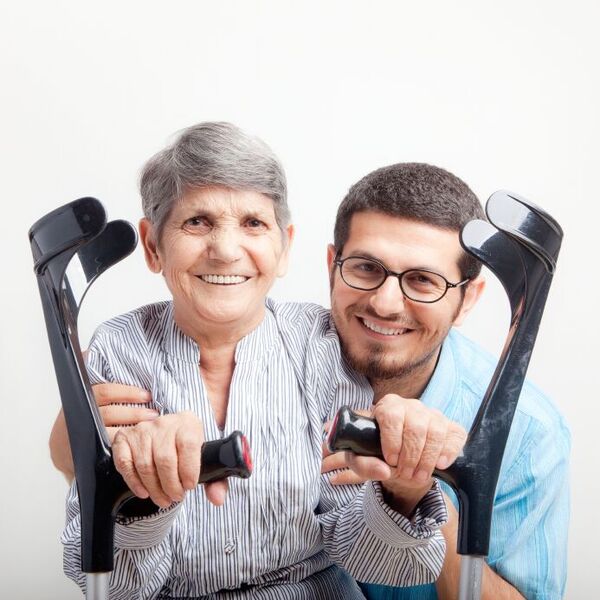 Note:Before you start working on this project, secure necessary permissions from your vocational workplace supervisor for you to be able to complete the activities under Subject 6: Empowering People with Disability in the vocational placement centre.Note:Before you start working on this project, secure necessary permissions from your vocational workplace supervisor for you to be able to complete the activities under Subject 6: Empowering People with Disability in the vocational placement centre.Subject OverviewThis subject is divided into two tasks:Task 1 will require you to participate in a person-centred thinking approach meeting with your supervisors and at least one (1) client with a disability.Task 2 is completed via a third party report (TPR) with your supervisor.Assessment RequirementsTo complete this subject, you will need:A vocational placement provider that will allow access to:At least one (1) client who is an older person with a disability One meeting with the client and the supervisor for the person-centred thinking approachTask 1This part of the assessment requires you to demonstrate empowering at least one (1) person with a disability. Arrange with your supervisor access to the client’s care plan as you may need it for reference to complete this task. Guidance: Remember to use the client’s preferred communication method such as using a communication aid.Note: Read all instructions carefully before proceeding.Follow the steps below:Locate the ‘Person Centred Service Delivery Plan Template’ provided on the next page.Collaborate and gain approval with your supervisor and the client with a disability to have a meeting to complete the Person Centred Service Delivery Plans.At the beginning, talk with the client about the following:Your role in the workplace and the purpose of this task. The purpose of this task is to understand the client’s personal goals, issues and/or concerns so the service provider can provide support that meets their individualised needs.Explain, clarify, provide information or just remind the client of at least two (2) of their rights.Provide information on how to access relevant advocacy services and other complaint mechanisms whilst the person is a service user. Guidance: You may like to obtain information about service users rights from your supervisor.Complete the ‘Person Centred Service Delivery Plan Template’.Support the client share with you two (2) personal goals and two (2) issues and/or concerns. Record these in the first column of the table. With the help of the client and your supervisor, develop strategies to meet each of the goals, issues and/or concerns identified. Document these recommended strategies in the second column of the table.With the guidance of your supervisor, plan these strategies with the client and make sure to document his/her feedback throughout the process. Record the client’s feedback and responses in the third column of the table.With the guidance of your supervisor, plan a delivery date for each of the strategies recommended. Document these dates in the fourth column of the table. Answer the relevant guide questions on the last page of the form. These questions will document specific details from your discussion with the client that will help your assessor evaluate your performance in this task.Implement (or assist in the implementation) of the strategies documented in your Person Centred Plan. Record the implementation dates on the form. Once completed, have your supervisor review and sign the form. Save and submit the completed form using the filename: S6-PCSDPNote: In the event that client is unable to provide consent for decisions needed during your discussion, speak with your supervisor about the requirements for seeking permission from the client’s substitute decision-maker. They will be assisting in providing responses in behalf of the client, together with your supervisor, in accordance with the client’s care plan. Indicate in the Delivery Plan template that the client is unable to provide consent. Reminder: Remember to ensure your clients’ and co-workers’ privacy and confidentiality at all times. Do not include their real names in your submission(s). Use fictitious names instead. (Example: If your client’s real name is Jack Smith then replace his name with William Jones or any other fictitious name.) Although you are using fictitious names, the content of your submissions must always be real and factual.PERSON-CENTRED SERVICE DELIVERY PLANPERSON-CENTRED SERVICE DELIVERY PLANPERSON-CENTRED SERVICE DELIVERY PLANPERSON-CENTRED SERVICE DELIVERY PLANPERSON-CENTRED SERVICE DELIVERY PLANPERSON-CENTRED SERVICE DELIVERY PLANPersonal GoalsRecommended strategies to support the client’s goalsWrite specific actions to address the issues.Recommended strategies to support the client’s goalsWrite specific actions to address the issues.Client’s Feedback and ResponsePlanned Delivery DateActual Delivery DateClient’s Name and Signature:Client’s Name and Signature:Supervisor’s Name and Signature: Supervisor’s Name and Signature: Date:Date:PERSON-CENTRED SERVICE DELIVERY PLANPERSON-CENTRED SERVICE DELIVERY PLANPERSON-CENTRED SERVICE DELIVERY PLANPERSON-CENTRED SERVICE DELIVERY PLANPERSON-CENTRED SERVICE DELIVERY PLANPERSON-CENTRED SERVICE DELIVERY PLANIssues and ConcernsRecommended strategies to address the client’s issues and concernsWrite specific actions to address the issues.Recommended strategies to address the client’s issues and concernsWrite specific actions to address the issues.Client’s Feedback and ResponsePlanned Delivery DateActual Delivery DateClient’s Name and Signature:Client’s Name and Signature:Supervisor’s Name and Signature: Supervisor’s Name and Signature: Date:Date:Task 2This section outlines all the tasks, skills and performance requirements relevant to the units included in this subject. You are required to complete the tasks outlined in the observation form provided for this subject according to the quality standards set by your vocational workplace, and in compliance with the industry standards relevant to the role of care workers.Follow the steps outlined below:Locate the Third Party Report (TRP) on the next page.Review all the tasks outlined in the form. This will give you an idea and plan the tasks you will need to complete.Document your performance of each task as you complete them and provide:Specific descriptions of how you completed ALL tasks and activities.The date(s) of when you completed ALL tasks and activities.This information will be used by the assessor to evaluate your performance.Have your supervisor confirm your completion of each task by ticking (Yes) or (No) boxes, providing feedback and signing his/her initials on the respective spaces provided on the form.Once you have completed the form, save and submit the document to your assessor using the filename: Subject 6-TPR.Reminder: Remember to ensure your clients’ and co-workers’ privacy and confidentiality at all times. Do not include their real names in your submissions. Use fictitious names instead. (Example: If your client’s real name is Jack Smith then replace his name with William Jones or any other fictitious name.)Although you are using fictitious names, the content of your submissions must always be real and factual.Student DeclarationBy affixing my signature below I declare that I have performed the roles outlined below and that I have provided a true and accurate record of my performance as a vocational placement care worker in a registered and approved care centre.Student DeclarationBy affixing my signature below I declare that I have performed the roles outlined below and that I have provided a true and accurate record of my performance as a vocational placement care worker in a registered and approved care centre.Student Name:       Student Signature:Date Completed:       Student Signature:Note to the candidate: The following outlines the unit requirements relevant to Subject 1: Empowering People with Disability. Provide the details required below to document your successful completion of each requirement listed, and have your vocational supervisor confirm your documentation by signing in the spaces provided.Note to the candidate: The following outlines the unit requirements relevant to Subject 1: Empowering People with Disability. Provide the details required below to document your successful completion of each requirement listed, and have your vocational supervisor confirm your documentation by signing in the spaces provided.Note to the supervisor:  By initialing the boxes below you are confirming that you have observed the candidate demonstrate his/her ability to satisfactorily and consistently complete all the tasks outlined below according to the provided description (in blue text), and cope with contingencies related to the tasks.You are also confirming that the candidate has worked within his/her work role and consistently followed the relevant workplace safety procedures in the day-to-day work activities required by the job role.Note to the supervisor:  By initialing the boxes below you are confirming that you have observed the candidate demonstrate his/her ability to satisfactorily and consistently complete all the tasks outlined below according to the provided description (in blue text), and cope with contingencies related to the tasks.You are also confirming that the candidate has worked within his/her work role and consistently followed the relevant workplace safety procedures in the day-to-day work activities required by the job role.This section will be completed by the candidate:You are required to provide a detailed description of how you completed each task. Your vocational workplace supervisor will confirm that you have provided an accurate description of your performance by initialing on the corresponding spaces provided. Your assessor will evaluate your performance based on this documentation. Please provide all relevant information required. Where they are not provided, your assessor may contact your supervisor directly to get more information about your performance.Supervisor Initial:Tasks relevant to Providing Individualised SupportTasks relevant to Providing Individualised SupportDescribe specific details about your discussion with the client relating to his/her rights as a recipient of support services in a care facility.Describe specific details about your discussion with the client relating to his/her rights as a recipient of support services in a care facility.Date Observed By the Supervisor:Supervisor Initials:Describe how you assisted the client in accessing advocacy services and other complaint mechanisms.Describe how you assisted the client in accessing advocacy services and other complaint mechanisms.Date Observed By the Supervisor:Supervisor Initials:Describe how you ensured that the client is acknowledged as their own expert.Describe how you ensured that the client is acknowledged as their own expert.Date Observed By the Supervisor:Supervisor Initials:Describe how you encouraged and empowered the client to make his/her own choices.Describe how you encouraged and empowered the client to make his/her own choices.Date Observed By the Supervisor:Supervisor Initials:Describe how you ensured that the client is comfortable with the decisions made on his/her behalf.Describe how you ensured that the client is comfortable with the decisions made on his/her behalf.Date Observed By the Supervisor:Supervisor Initials:Describe how you ensured the strategies you implemented uphold the rights and needs of the client.Describe how you ensured the strategies you implemented uphold the rights and needs of the client.Date Observed By the Supervisor:Supervisor Initials:List two (2) examples of person-centred options you’ve provided for the client to support his/her goals and/or address his issues/concerns.List two (2) examples of person-centred options you’ve provided for the client to support his/her goals and/or address his issues/concerns.Date Observed By the Supervisor:Supervisor Initials:Describe two (2) non-verbal communication strategies you used while communicating with the client to assist the client in reaching their personal goals.Describe two (2) non-verbal communication strategies you used while communicating with the client to assist the client in reaching their personal goals.Date Observed By the Supervisor:Supervisor Initials:Describe your oral communication strategy to maintain positive and respectful relationship with the client.Describe your oral communication strategy to maintain positive and respectful relationship with the client.Date Observed By the Supervisor:Supervisor Initials:Supervisor DeclarationBy affixing my signature below I declare that the candidate, whose name is recorded above, has completed the tasks outlined in this form according to the descriptions provided. I further confirm that I have observed the student complete the following tasks in the centre:Participated in a discussion with a client with a disability to complete the Person-Centred Service Delivery Plan Document submitted with this formImplemented the strategies outlined in the Person-Centred Service Delivery Plan Document submitted with this formNote: Should you find the candidate’s performance not yet satisfactory, kindly include comments in the space provided below.Supervisor DeclarationBy affixing my signature below I declare that the candidate, whose name is recorded above, has completed the tasks outlined in this form according to the descriptions provided. I further confirm that I have observed the student complete the following tasks in the centre:Participated in a discussion with a client with a disability to complete the Person-Centred Service Delivery Plan Document submitted with this formImplemented the strategies outlined in the Person-Centred Service Delivery Plan Document submitted with this formNote: Should you find the candidate’s performance not yet satisfactory, kindly include comments in the space provided below.Supervisor DeclarationBy affixing my signature below I declare that the candidate, whose name is recorded above, has completed the tasks outlined in this form according to the descriptions provided. I further confirm that I have observed the student complete the following tasks in the centre:Participated in a discussion with a client with a disability to complete the Person-Centred Service Delivery Plan Document submitted with this formImplemented the strategies outlined in the Person-Centred Service Delivery Plan Document submitted with this formNote: Should you find the candidate’s performance not yet satisfactory, kindly include comments in the space provided below.Supervisor’s Name:        Supervisor’s Name:        Signature:Date:       Date:       Signature:Vocational Placement Supervisor DetailsVocational Placement Supervisor DetailsVocational Placement Supervisor DetailsPhone Number:       Email Address:       Email Address:       Supervisor Qualifications:Supervisor Qualifications:Supervisor Qualifications:Supervisor Comments (optional feedback to student):Supervisor Comments (optional feedback to student):Supervisor Comments (optional feedback to student):When you have completed this Skills Workbook, please ensure you have completed all parts of it: Subject 1: Supporting Independence and Wellbeing I. Vocational Placement Attendance Log II. Using Individualised Plans as Basis of Support III. Third-Party Report: Workplace Skills Demonstration Subject 2: Compliant Aged Care Practice I. Conduct a Workplace WHS Inspection II. Manual Handling Risk Assessment and Control III. Participate in a Workplace Safety Meeting IV. Performance Review: Compliant Aged Care Practice Subject 3: Work in Health and Community Services I. Continuous Improvement Project II. Cultural Reflections III. Observation Form Subject 4: Support and Empowerment of Older People I. Activity Planning Sheet II. Progress Notes III. Reflective Journal IV. Observation Form Subject 5: Palliative Care Services I. Organisational Policies and Procedures II. Progress Notes III. Reflective Journal IV. Observation Form Subject 6: Empowering People with Disability I. Person-Centred Approach II. Observation FormWhen you have completed all the parts above, then you are ready to submit this Skills Workbook along with the files outlined in the Evidence Checklist section of this workbook. Ensure that your file submissions use the prescribed filenames.IMPORTANT REMINDERStudents must achieve a satisfactory result to ALL assessment tasks to be awarded COMPETENT for the unit relevant to this subject.To award the student competent in the units relevant to this subject, the student must successfully complete all the requirements listed above according to the prescribed benchmarks. Task DescriptionDocument FilenameDescriptionCheck when submitted Assessor has confirmed the task with SupervisorAssessor has confirmed the task with SupervisorSubject 1Subject 1Subject 1Subject 1Subject 1Check Yes/No if completedI. Vocational Placement Attendance LogCandidate has completed at least 120 hours of vocational placement attendance as confirmed by Supervisor.Subject1-AttendanceLogVocational Placement Attendance Log Yes        No Yes        NoI. Vocational Placement Attendance LogCandidate has completed at least 120 hours of vocational placement attendance as confirmed by Supervisor.Subject1-AttendanceLogVocational Placement Attendance LogRemarks:            Remarks:            II: Using Individualised Plans as Basis of SupportCandidate has completed the templates requiring responses from individualised care plans of at least three clients.Responses to be provided in the Skills Workbook.Responses to be provided in the Skills Workbook. Yes        No Yes        NoII: Using Individualised Plans as Basis of SupportCandidate has completed the templates requiring responses from individualised care plans of at least three clients.Responses to be provided in the Skills Workbook.Responses to be provided in the Skills Workbook.Remarks:           Remarks:           III. Workplace Skills DemonstrationCandidate has performed all the tasks documented in the Third-Party Report Form as confirmed by the Supervisor.Subject1-TPRThird-Party Report Form Yes        No Yes        NoIII. Workplace Skills DemonstrationCandidate has performed all the tasks documented in the Third-Party Report Form as confirmed by the Supervisor.Subject1-TPRThird-Party Report FormRemarks:           Remarks:           Subject 2Subject 2Subject 2Subject 2Subject 2Check Yes/No if completedI. Conduct a Workplace WHS InspectionCandidate has conducted a WHS inspection in their vocational workplace.Subject2-Workplace Safety InspectionWorkplace Inspection Sheet Yes        No Yes        NoI. Conduct a Workplace WHS InspectionCandidate has conducted a WHS inspection in their vocational workplace.Subject2-Workplace Safety InspectionWorkplace Inspection SheetRemarks:            Remarks:            II. Manual Handling Risk Assessment and ControlCandidate has reviewed manual handling activities in the workplace, identified control measures, and identified the persons responsible for implementing these measures, as confirmed by the Supervisor.Subject2-Manual Handling PlanManual Handling Risk Assessment Plan Yes        No Yes        NoII. Manual Handling Risk Assessment and ControlCandidate has reviewed manual handling activities in the workplace, identified control measures, and identified the persons responsible for implementing these measures, as confirmed by the Supervisor.Subject2-Manual Handling PlanManual Handling Risk Assessment PlanRemarks:            Remarks:            III. Participate in a Workplace Safety MeetingCandidate has participated in a workplace safety meeting.Subject2-Workplace Safety MeetingMeeting Minutes Yes        No Yes        NoIII. Participate in a Workplace Safety MeetingCandidate has participated in a workplace safety meeting.Subject2-Workplace Safety MeetingMeeting MinutesRemarks:            Remarks:            IV. Performance Review: Compliant Aged Care PracticeCandidate has performed all the tasks documented in the Third-Party Report Form as confirmed by the Supervisor. Subject2-TPRThird-Party Report Form Yes        No Yes        NoIV. Performance Review: Compliant Aged Care PracticeCandidate has performed all the tasks documented in the Third-Party Report Form as confirmed by the Supervisor. Subject2-TPRThird-Party Report FormRemarks:            Remarks:            Subject 3Subject 3Subject 3Subject 3Subject 3Check Yes/No if completedI. Continuous ImprovementTask 1: MeetingCandidate has attended a meeting with the Supervisor and at least one colleague to discuss about areas for improvement in the workplace, and areas for improvement for their knowledge and skills as support workers.Subject3-Meeting MinutesMeeting Minutes Yes        No Yes        NoI. Continuous ImprovementTask 1: MeetingCandidate has attended a meeting with the Supervisor and at least one colleague to discuss about areas for improvement in the workplace, and areas for improvement for their knowledge and skills as support workers.Subject3-Meeting MinutesMeeting MinutesRemarks:            Remarks:            Task 2: Continuous Improvement Planning Candidate has implemented the strategies documented in the Continuous Improvement Planning Sheet as confirmed by the Supervisor.Subject3-Continuous Improvement Planning SheetContinuous Improvement Planning Sheet Yes        No Yes        NoTask 2: Continuous Improvement Planning Candidate has implemented the strategies documented in the Continuous Improvement Planning Sheet as confirmed by the Supervisor.Subject3-Continuous Improvement Planning SheetContinuous Improvement Planning SheetRemarks:            Remarks:            II.  Cultural ReflectionsCandidate has completed the Cultural Reflections Sheet.Candidate has demonstrated inclusive work practices towards people from different cultural backgrounds in the workplace.Subject3-Cultural ReflectionsCultural Reflections Yes        No Yes        NoII.  Cultural ReflectionsCandidate has completed the Cultural Reflections Sheet.Candidate has demonstrated inclusive work practices towards people from different cultural backgrounds in the workplace.Subject3-Cultural ReflectionsCultural ReflectionsRemarks:            Remarks:            III. Observation Form Candidate has performed all the tasks documented in the Observation Form as confirmed by the Supervisor.Subject3-TPRThird-Party Report Template Yes        No Yes        NoIII. Observation Form Candidate has performed all the tasks documented in the Observation Form as confirmed by the Supervisor.Subject3-TPRThird-Party Report TemplateRemarks:            Remarks:            Subject 4Subject 4Subject 4Subject 4Subject 4Check Yes/No if completedI. Activity Planning SheetCandidate has participated in two separate meetings with the Supervisor: one for each client who is living with dementia, and their families and carers. The completed Activity Planning Sheets were based from discussions during the two meetings. Subject 4-APS1Activity Planning Sheet (for Client 1) Yes        No Yes        NoI. Activity Planning SheetCandidate has participated in two separate meetings with the Supervisor: one for each client who is living with dementia, and their families and carers. The completed Activity Planning Sheets were based from discussions during the two meetings. Subject 4-APS1Activity Planning Sheet (for Client 1)Remarks:            Remarks:            I. Activity Planning SheetCandidate has participated in two separate meetings with the Supervisor: one for each client who is living with dementia, and their families and carers. The completed Activity Planning Sheets were based from discussions during the two meetings. Subject 4-APS2Activity Planning Sheet (for Client 2) Yes        No Yes        NoI. Activity Planning SheetCandidate has participated in two separate meetings with the Supervisor: one for each client who is living with dementia, and their families and carers. The completed Activity Planning Sheets were based from discussions during the two meetings. Subject 4-APS2Activity Planning Sheet (for Client 2)Remarks:            Remarks:            II. Progress NotesCandidate has observed and completed progress notes for the client.Subject 4-PN1Progress Notes Yes        No Yes        NoII. Progress NotesCandidate has observed and completed progress notes for the client.Subject 4-PN1Progress NotesRemarks:            Remarks:            II. Progress NotesCandidate has observed and completed progress notes for the client.Subject 4-PN2Progress Notes Yes        No Yes        NoII. Progress NotesCandidate has observed and completed progress notes for the client.Subject 4-PN2Progress NotesRemarks:            Remarks:            II. Progress NotesCandidate has observed and completed progress notes for the client.Subject 4-PN3Progress Notes Yes        No Yes        NoII. Progress NotesCandidate has observed and completed progress notes for the client.Subject 4-PN3Progress NotesRemarks:            Remarks:            II. Progress NotesCandidate has observed and completed progress notes for the client.Subject 4-PN4Progress Notes Yes        No Yes        NoII. Progress NotesCandidate has observed and completed progress notes for the client.Subject 4-PN4Progress NotesRemarks:            Remarks:            III. Reflective Journal Candidate has completed the Reflection Journal and discussed this with the Supervisor.Responses to be provided in the Skills Workbook.Responses to be provided in the Skills Workbook. Yes        No Yes        NoIII. Reflective Journal Candidate has completed the Reflection Journal and discussed this with the Supervisor.Responses to be provided in the Skills Workbook.Responses to be provided in the Skills Workbook.Remarks:      Remarks:      IV. Observation Form Candidate has performed all the tasks documented in the Third-Party Report Form as confirmed by the Supervisor.Subject4-TPRThird-Party Report Template Yes        No Yes        NoIV. Observation Form Candidate has performed all the tasks documented in the Third-Party Report Form as confirmed by the Supervisor.Subject4-TPRThird-Party Report TemplateRemarks:            Remarks:            Task DescriptionDocument FilenameDescriptionCheck when submitted Assessor has confirmed the task with SupervisorAssessor has confirmed the task with SupervisorSubject 5Subject 5Subject 5Subject 5Subject 5Check Yes/No if completedI. Organisational Policies and Procedures Candidate has accessed the organisations’ policies and procedures   relevant to palliative care.Responses to be provided in the Skills Workbook.Responses to be provided in the Skills Workbook. Yes        No Yes        NoI. Organisational Policies and Procedures Candidate has accessed the organisations’ policies and procedures   relevant to palliative care.Responses to be provided in the Skills Workbook.Responses to be provided in the Skills Workbook.Remarks:            Remarks:            II. Progress NotesCandidate has observed and completed progress notes for three clients in palliative care services. S5-PN-1-symptomsProgress NotesDocumentation of a client’s pain and other symptoms. Yes        No Yes        NoII. Progress NotesCandidate has observed and completed progress notes for three clients in palliative care services. S5-PN-1-symptomsProgress NotesDocumentation of a client’s pain and other symptoms.Remarks:            Remarks:            II. Progress NotesCandidate has observed and completed progress notes for three clients in palliative care services. S5-PN-2-strategy1Progress NotesDocumentation of the effectiveness of two (2) implemented strategies for responding to signs of pain and other symptoms. Yes        No Yes        NoII. Progress NotesCandidate has observed and completed progress notes for three clients in palliative care services. S5-PN-2-strategy1Progress NotesDocumentation of the effectiveness of two (2) implemented strategies for responding to signs of pain and other symptoms.Remarks:            Remarks:            II. Progress NotesCandidate has observed and completed progress notes for three clients in palliative care services. S5-PN-3-strategy1Progress Notes Yes        No Yes        NoII. Progress NotesCandidate has observed and completed progress notes for three clients in palliative care services. S5-PN-3-strategy1Progress NotesRemarks:            Remarks:            II. Progress NotesCandidate has observed and completed progress notes for three clients in palliative care services. S5-PN-4-strategy2Progress Notes Yes        No Yes        NoII. Progress NotesCandidate has observed and completed progress notes for three clients in palliative care services. S5-PN-4-strategy2Progress NotesRemarks:            Remarks:            II. Progress NotesCandidate has observed and completed progress notes for three clients in palliative care services. S5-PN-5-strategy2Progress Notes Yes        No Yes        NoII. Progress NotesCandidate has observed and completed progress notes for three clients in palliative care services. S5-PN-5-strategy2Progress NotesRemarks:            Remarks:            II. Progress NotesCandidate has observed and completed progress notes for three clients in palliative care services. S5-PN-6-client1Progress NotesDocumentation of issues and needs of three (3) clients in palliative care. Yes        No Yes        NoII. Progress NotesCandidate has observed and completed progress notes for three clients in palliative care services. S5-PN-6-client1Progress NotesDocumentation of issues and needs of three (3) clients in palliative care.Remarks:            Remarks:            II. Progress NotesCandidate has observed and completed progress notes for three clients in palliative care services. S5-PN-7-client2Progress Notes Yes        No Yes        NoII. Progress NotesCandidate has observed and completed progress notes for three clients in palliative care services. S5-PN-7-client2Progress NotesRemarks:            Remarks:            II. Progress NotesCandidate has observed and completed progress notes for three clients in palliative care services. S5-PN-8-client3Progress Notes Yes        No Yes        NoII. Progress NotesCandidate has observed and completed progress notes for three clients in palliative care services. S5-PN-8-client3Progress NotesRemarks:      Remarks:      III. Reflective Journal Candidate has completed the Reflection Journal and discussed this with the Supervisor.Responses to be provided in the Skills Workbook.Responses to be provided in the Skills Workbook. Yes        No Yes        NoIII. Reflective Journal Candidate has completed the Reflection Journal and discussed this with the Supervisor.Responses to be provided in the Skills Workbook.Responses to be provided in the Skills Workbook.Remarks:      Remarks:      IV. Third-Party Report Template Candidate has performed all the tasks documented in the Third-Party Report Form as confirmed by the Supervisor.Subject 5-TPRThird-Party Report Template Yes        No Yes        NoIV. Third-Party Report Template Candidate has performed all the tasks documented in the Third-Party Report Form as confirmed by the Supervisor.Subject 5-TPRThird-Party Report TemplateRemarks:      Remarks:      Task DescriptionDocument FilenameDescriptionCheck when submitted Assessor has confirmed the task with SupervisorAssessor has confirmed the task with SupervisorSubject 6Subject 6Subject 6Subject 6Subject 6Check Yes/No if completedI. Person-Centred Approach Candidate has collaborated with the client with a disability and the Supervisor in planning a person-centred delivery plan for the client.The strategies in the delivery plan template have been implemented the candidate.S6-PCSDPPerson-Centred Service Delivery Plan Yes        No Yes        NoI. Person-Centred Approach Candidate has collaborated with the client with a disability and the Supervisor in planning a person-centred delivery plan for the client.The strategies in the delivery plan template have been implemented the candidate.S6-PCSDPPerson-Centred Service Delivery PlanRemarks:            Remarks:            II. Observation Form Candidate has performed all the tasks documented in the Third-Party Report Form as confirmed by the Supervisor.Subject6-TPRThird-Party Report Template Yes        No Yes        NoII. Observation Form Candidate has performed all the tasks documented in the Third-Party Report Form as confirmed by the Supervisor.Subject6-TPRThird-Party Report TemplateRemarks:            Remarks:            ASSESSOR’S DECLARATIONASSESSOR’S DECLARATIONASSESSOR’S DECLARATIONI declare that I have contacted the candidate’s Vocational Placement Supervisor to confirm that the candidate has satisfactorily performed all of the tasks included in this Skills Workbook. The Supervisor further affirms that they have observed the candidate perform the tasks outlined above according to the descriptions provided by the candidate. The Supervisor’s name, qualification details, and signatures affixed which appear on all Observation Forms accompanying this Skills Workbook are true and accurate.I declare that I have contacted the candidate’s Vocational Placement Supervisor to confirm that the candidate has satisfactorily performed all of the tasks included in this Skills Workbook. The Supervisor further affirms that they have observed the candidate perform the tasks outlined above according to the descriptions provided by the candidate. The Supervisor’s name, qualification details, and signatures affixed which appear on all Observation Forms accompanying this Skills Workbook are true and accurate.I declare that I have contacted the candidate’s Vocational Placement Supervisor to confirm that the candidate has satisfactorily performed all of the tasks included in this Skills Workbook. The Supervisor further affirms that they have observed the candidate perform the tasks outlined above according to the descriptions provided by the candidate. The Supervisor’s name, qualification details, and signatures affixed which appear on all Observation Forms accompanying this Skills Workbook are true and accurate.Assessor NameAssessor’s SignatureDate SignedAssessor’s SignatureThe information and evidence gathered in the following pages will document your successful completion of the skill requirements for the following units: The information and evidence gathered in the following pages will document your successful completion of the skill requirements for the following units: OverviewFor this assessment:Task 1 Demonstrating workplace skills: In this task, your assessor will provide:The completed Primary Skills Assessment (PSAs) forms from your 120 hours of work placementA completed Record of Observation forms (Appendix 1) based on these PSAsTask 2 Recording and reporting on client support and independence at work: In this task, you will reflect on and record how you supported the 3 clients’: individualised care plan independence and well beingwhile completing your 120 hours of work placement. OverviewFor this assessment:Task 1 Demonstrating workplace skills: In this task, your assessor will provide:The completed Primary Skills Assessment (PSAs) forms from your 120 hours of work placementA completed Record of Observation forms (Appendix 1) based on these PSAsTask 2 Recording and reporting on client support and independence at work: In this task, you will reflect on and record how you supported the 3 clients’: individualised care plan independence and well beingwhile completing your 120 hours of work placement. Assessment RequirementsTo complete these tasks, you will need:access to three (3) Aged Care Clients individualised care planaccess to your Skills Workbook templates and forms Assessment RequirementsTo complete these tasks, you will need:access to three (3) Aged Care Clients individualised care planaccess to your Skills Workbook templates and forms Task 1 Demonstrating workplace skills: The assessor will provide:The completed Primary Skills Assessment (PSAs) forms from the student’s 120 hours of work placementA completed Record of Observation forms (Appendix 1) based on these PSAsTask 2 Recording and reporting on client support and independence at work Based on the provision of the individualised support and supporting the independence and wellbeing for 3 clients during your 120 hours of work placement, complete a Progress Notes form below for each client.Save your completed Progress Notes form for each client as:Your name Subject 1 SWB Client 1Your name Subject 1 SWB Client 2Your name Subject 1 SWB Client 3Submit each form, correctly named, for assessing.PROGRESS NOTESPROGRESS NOTESPROGRESS NOTESPROGRESS NOTESClient 1 First or preferred name: Is the Client Low or High Care?Date and time:Care Manager:ACTIVTIESACTIVTIESACTIVTIESACTIVTIESPrimary Skills Assessment/s undertaken:Primary Skills Assessment/s undertaken:Primary Skills Assessment/s undertaken:Primary Skills Assessment/s undertaken:Primary Skills Assessment/s (PSA):(List all relevant PSAs)Primary Skills Assessment/s (PSA):(List all relevant PSAs)Record of Observation ReportRecord of Observation ReportPrimary Skill Assessment – Record of Observation - CHCCCS015 & CHCCCS023Primary Skill Assessment – Record of Observation - CHCCCS015 & CHCCCS023List 1-2 activities/tasks you undertook which supported the client’s:List 1-2 activities/tasks you undertook which supported the client’s:List 1-2 activities/tasks you undertook which supported the client’s:List 1-2 activities/tasks you undertook which supported the client’s:Individual Care Plan (30-70 words):Individual Care Plan (30-70 words):Independence and wellbeing (30-70 words):Independence and wellbeing (30-70 words):Report to supervisor or other relevant personnel/people:Report to supervisor or other relevant personnel/people:Report to supervisor or other relevant personnel/people:Report to supervisor or other relevant personnel/people:Potential or actual hazards and/or risks observed when supporting the client (5-20 words)Potential or actual hazards and/or risks observed when supporting the client (5-20 words)Client’s physical health and/or wellbeing which was beyond your job role, and which needed to be addressed (5-20 words)Client’s physical health and/or wellbeing which was beyond your job role, and which needed to be addressed (5-20 words)Changes in the client’s physical condition and/or wellbeing which needed to be addressed (5-20 words)Changes in the client’s physical condition and/or wellbeing which needed to be addressed (5-20 words)Review your own performance:Review your own performance:Review your own performance:Review your own performance:How well did you perform each PSA activity?  (20-40 words)How could you improve what you did in any way for each PSA Activity? (20-40 words)How well did you perform each PSA activity?  (20-40 words)How could you improve what you did in any way for each PSA Activity? (20-40 words)Signature: Signature: Student’s First and Last name:Signature: Signature: Position:Signature: Signature: Organisation:PROGRESS NOTESPROGRESS NOTESPROGRESS NOTESPROGRESS NOTESClient 2 First or preferred name: Is the Client Low or High Care?Date and time:Care Manager:ACTIVTIESACTIVTIESACTIVTIESACTIVTIESPrimary Skills Assessment/s undertaken:Primary Skills Assessment/s undertaken:Primary Skills Assessment/s undertaken:Primary Skills Assessment/s undertaken:Primary Skills Assessment/s (PSA):(List all relevant PSAs)Primary Skills Assessment/s (PSA):(List all relevant PSAs)Record of Observation ReportRecord of Observation ReportPrimary Skill Assessment – Record of Observation - CHCCCS015 & CHCCCS023Primary Skill Assessment – Record of Observation - CHCCCS015 & CHCCCS023List 1-2 activities/tasks you undertook which supported the client’s:List 1-2 activities/tasks you undertook which supported the client’s:List 1-2 activities/tasks you undertook which supported the client’s:List 1-2 activities/tasks you undertook which supported the client’s:Individual Care Plan (30-70 words):Individual Care Plan (30-70 words):Independence and wellbeing (30-70 words):Independence and wellbeing (30-70 words):Report to supervisor or other relevant personnel/people:Report to supervisor or other relevant personnel/people:Report to supervisor or other relevant personnel/people:Report to supervisor or other relevant personnel/people:Potential or actual hazards and/or risks observed when supporting the client (5-20 words)Potential or actual hazards and/or risks observed when supporting the client (5-20 words)Client’s physical health and/or wellbeing which was beyond your job role, and which needed to be addressed (5-20 words)Client’s physical health and/or wellbeing which was beyond your job role, and which needed to be addressed (5-20 words)Changes in the client’s physical condition and/or wellbeing which needed to be addressed (5-20 words)Changes in the client’s physical condition and/or wellbeing which needed to be addressed (5-20 words)Review your own performance:Review your own performance:Review your own performance:Review your own performance:How well did you perform each PSA activity?  (20-40 words)How could you improve what you did in any way for each PSA Activity? (20-40 words)How well did you perform each PSA activity?  (20-40 words)How could you improve what you did in any way for each PSA Activity? (20-40 words)Signature: Signature: Student’s First and Last name:Signature: Signature: Position:Signature: Signature: Organisation:PROGRESS NOTESPROGRESS NOTESPROGRESS NOTESPROGRESS NOTESClient 3 First or preferred name: Is the Client Low or High Care?Date and time:Care Manager:ACTIVTIESACTIVTIESACTIVTIESACTIVTIESPrimary Skills Assessment/s undertaken:Primary Skills Assessment/s undertaken:Primary Skills Assessment/s undertaken:Primary Skills Assessment/s undertaken:Primary Skills Assessment/s (PSA):(List all relevant PSAs)Primary Skills Assessment/s (PSA):(List all relevant PSAs)Record of Observation ReportRecord of Observation ReportPrimary Skill Assessment – Record of Observation - CHCCCS015 & CHCCCS023Primary Skill Assessment – Record of Observation - CHCCCS015 & CHCCCS023List 1-2 activities/tasks you undertook which supported the client’s:List 1-2 activities/tasks you undertook which supported the client’s:List 1-2 activities/tasks you undertook which supported the client’s:List 1-2 activities/tasks you undertook which supported the client’s:Individual Care Plan (30-70 words):Individual Care Plan (30-70 words):Independence and wellbeing (30-70 words):Independence and wellbeing (30-70 words):Report to supervisor or other relevant personnel/people:Report to supervisor or other relevant personnel/people:Report to supervisor or other relevant personnel/people:Report to supervisor or other relevant personnel/people:Potential or actual hazards and/or risks observed when supporting the client (5-20 words)Potential or actual hazards and/or risks observed when supporting the client (5-20 words)Client’s physical health and/or wellbeing which was beyond your job role, and which needed to be addressed (5-20 words)Client’s physical health and/or wellbeing which was beyond your job role, and which needed to be addressed (5-20 words)Changes in the client’s physical condition and/or wellbeing which needed to be addressed (5-20 words)Changes in the client’s physical condition and/or wellbeing which needed to be addressed (5-20 words)Review your own performance:Review your own performance:Review your own performance:Review your own performance:How well did you perform each PSA activity?  (20-40 words)How could you improve what you did in any way for each PSA Activity? (20-40 words)How well did you perform each PSA activity?  (20-40 words)How could you improve what you did in any way for each PSA Activity? (20-40 words)Signature: Signature: Student’s First and Last name:Signature: Signature: Position:Signature: Signature: Organisation:Candidate name:Candidate’s Student IDAssessor name:Assessment – Client 1 Date:Date:Time:Assessment – Client 1 Low or High Care (Select One):Low or High Care (Select One):Assessment – Client 1 Place of Assessment:Assessment – Client 2Date:Date:Time:Assessment – Client 2Low or High Care (Select One):Low or High Care (Select One):Assessment – Client 2Place of Assessment:Assessment – Client 3Date:Date:Time:Assessment – Client 3Low or High Care (Select One):Low or High Care (Select One):Assessment – Client 3Place of Assessment:InstructionsThis Record of Observation covers the following units:CHCCCS015 Provide individualised supportCHCCCS023 Support independence and wellbeingYour Assessor will use this Record of Observation to record how you interact with each client while completing one or more of the following Primary Skill Assessment forms:PSA-007	Assisting with a tub bath or showerPSA-032	Helping the person walkPSA-045	Providing denture carePSA-048	Serving meal traysNot all observables must be observed for each client, however, all observables must be met at least once.InstructionsThis Record of Observation covers the following units:CHCCCS015 Provide individualised supportCHCCCS023 Support independence and wellbeingYour Assessor will use this Record of Observation to record how you interact with each client while completing one or more of the following Primary Skill Assessment forms:PSA-007	Assisting with a tub bath or showerPSA-032	Helping the person walkPSA-045	Providing denture carePSA-048	Serving meal traysNot all observables must be observed for each client, however, all observables must be met at least once.InstructionsThis Record of Observation covers the following units:CHCCCS015 Provide individualised supportCHCCCS023 Support independence and wellbeingYour Assessor will use this Record of Observation to record how you interact with each client while completing one or more of the following Primary Skill Assessment forms:PSA-007	Assisting with a tub bath or showerPSA-032	Helping the person walkPSA-045	Providing denture carePSA-048	Serving meal traysNot all observables must be observed for each client, however, all observables must be met at least once.InstructionsThis Record of Observation covers the following units:CHCCCS015 Provide individualised supportCHCCCS023 Support independence and wellbeingYour Assessor will use this Record of Observation to record how you interact with each client while completing one or more of the following Primary Skill Assessment forms:PSA-007	Assisting with a tub bath or showerPSA-032	Helping the person walkPSA-045	Providing denture carePSA-048	Serving meal traysNot all observables must be observed for each client, however, all observables must be met at least once.Assessors note: Please date any comments to avoid confusion. If there is not enough space please use the Comments page at the end of this Record of Observation.Assessors note: Please date any comments to avoid confusion. If there is not enough space please use the Comments page at the end of this Record of Observation.Assessors note: Please date any comments to avoid confusion. If there is not enough space please use the Comments page at the end of this Record of Observation.Assessors note: Please date any comments to avoid confusion. If there is not enough space please use the Comments page at the end of this Record of Observation.Assessors note: Please date any comments to avoid confusion. If there is not enough space please use the Comments page at the end of this Record of Observation.S = Satisfactory/ Marked as a tick NYS = Not Yet Satisfactory/ Marked as x Client 1 Client 2Client 3CommentsThe Student completed Task 1:The Student completed Task 1:The Student completed Task 1:The Student completed Task 1:The Student completed Task 1:Step 1 Reviewed: Client’s Individualised Care Plan Relevant PSA/sPrepared the relevant support activities and equipment (as applicable)Step 2 – As per completed PSA form/sClient interactions – While providing individualised support and/or supporting a client’s independence and wellbeing, the Student:Client interactions – While providing individualised support and/or supporting a client’s independence and wellbeing, the Student:Client interactions – While providing individualised support and/or supporting a client’s independence and wellbeing, the Student:Client interactions – While providing individualised support and/or supporting a client’s independence and wellbeing, the Student:Client interactions – While providing individualised support and/or supporting a client’s independence and wellbeing, the Student:1 Used positive and supportive communication when dealing with client in a way which:Client 1 Client 2Client 3Commentsdeveloped and maintained trust supported the client’s self-determinationsupported the client to identify and acknowledge their own strengths and self-care capacityencouraged the client to build, strengthen and maintain independencepromoted and encouraged daily living habits that contribute to a healthy lifestylepromoted self-esteem and confidence2 Communicated with the supervisor about the client in a way that supported the client’s self-determination3 Recognised, respected and accommodated the client’s individual differences to maximise dignity and privacy4 Maintained confidentiality and privacy of the client in relation to the organisation’s policy and protocols5 Did not impose their own values and attitudes on others 6 Considered the client’s individual needs, stage of life, development and strengths when engaging in support activities7 Sought the assistance of others to support the client - (NB: for 2 of your 3 clients, the student must interact with a client’s family/carers – Supervisor confirmation may be required) Observation Outcome Observation Outcome Observation Outcome Observation Outcome Observation Outcome Observation Outcome Observation OutcomeClient 1 Date:Time:This Candidate has been deemedThis Candidate has been deemedThis Candidate has been deemedSatisfactory / Not Yet Satisfactory (Circle one)Satisfactory / Not Yet Satisfactory (Circle one)Satisfactory / Not Yet Satisfactory (Circle one)Candidate signature:DateAssessor signatureDateAssessor Feedback:Assessor Feedback:Assessor Feedback:Assessor Feedback:Assessor Feedback:Assessor Feedback: Observation Outcome Observation Outcome Observation Outcome Observation Outcome Observation Outcome Observation Outcome Observation OutcomeClient 2 Date:Time:This Candidate has been deemedThis Candidate has been deemedThis Candidate has been deemedSatisfactory / Not Yet Satisfactory (Circle one)Satisfactory / Not Yet Satisfactory (Circle one)Satisfactory / Not Yet Satisfactory (Circle one)Candidate signature:DateAssessor signatureDateAssessor Feedback:Assessor Feedback:Assessor Feedback:Assessor Feedback:Assessor Feedback:Assessor Feedback: Observation Outcome Observation Outcome Observation Outcome Observation Outcome Observation Outcome Observation Outcome Observation OutcomeClient 3 Date:Time:This Candidate has been deemedThis Candidate has been deemedThis Candidate has been deemedSatisfactory / Not Yet Satisfactory (Circle one)Satisfactory / Not Yet Satisfactory (Circle one)Satisfactory / Not Yet Satisfactory (Circle one)Candidate signature:DateAssessor signatureDateAssessor Feedback:Assessor Feedback:Assessor Feedback:Assessor Feedback:Assessor Feedback:Assessor Feedback:DECISION:  Student worked with two low care clients and one high care client.All components of the Record of Observation have been completed:  Yes – Satisfactory        No - Not yet satisfactory (NYS)Assessor Declaration:  I declare that I have conducted a fair, valid, reliable and flexible assessment with this student, and I have provided appropriate feedbackName:	 __________________________________________________________________Signature:	 __________________________________________________________________Date: 	____/_____/_____This form is to be completed by the student then the assessor and used as a final record of student competency for this assessment task.This form is to be completed by the student then the assessor and used as a final record of student competency for this assessment task.This form is to be completed by the student then the assessor and used as a final record of student competency for this assessment task.This form is to be completed by the student then the assessor and used as a final record of student competency for this assessment task.Student Name:Student ID No:DateUnit Code:CHCCCS015Unit Title: Provide individualised supportUnit Code:CHCCCS023Unit TitleSupport independence and wellbeingStudent DeclarationI had time to practice before the assessments. The Assessor has gone through the Instructions and I understand that this is a formal assessment. I understand I must demonstrate the skills and answer questions myself. I understand I will get my results and feedback at the end of the assessment I have read about the reassessments and appeals I am ready for assessment and sign here. I had time to practice before the assessments. The Assessor has gone through the Instructions and I understand that this is a formal assessment. I understand I must demonstrate the skills and answer questions myself. I understand I will get my results and feedback at the end of the assessment I have read about the reassessments and appeals I am ready for assessment and sign here. I had time to practice before the assessments. The Assessor has gone through the Instructions and I understand that this is a formal assessment. I understand I must demonstrate the skills and answer questions myself. I understand I will get my results and feedback at the end of the assessment I have read about the reassessments and appeals I am ready for assessment and sign here. Student Signature The Assessor will ensure that the following documentation has been uploaded into the Moodle Course:The Assessor will ensure that the following documentation has been uploaded into the Moodle Course:ResultS = SatisfactoryNYS = Not Yet SatisfactoryReassessmentS = SatisfactoryNS = Not Yet SatisfactoryTask 1   Primary Skills Assessment/s – Assessor to provide completed PSAs for:Client 1Client 2Client 3  Record of Observations Report – Covering Clients 1-3 – Assessor to complete for each of the above clientsS  |  NS  S  |  NS  Task 2  Progress Notes – Student to complete and submitClient 1Client 2Client 3S  |  NS  S  |  NS  Logbook Work placement logbook – 120 hours completed – Student to provideS  |  NS  S  |  NS  AuthenticationAudio/ video/other media that captures student’s ID in submission of work and in the role play/skills performance on file. Written responses where required in student’s own words or acknowledged where referencing is included.Plagiarism checkedS  |  NS  S  |  NS  DECISION:  All components of this Cover Sheet has been completed:  Yes – Satisfactory        No - Not yet satisfactory (NYS)Assessor Declaration:  I declare that I have conducted a fair, valid, reliable and flexible assessment with this student, and I have provided appropriate feedbackName:	 __________________________________________________________________Signature:	 __________________________________________________________________Date: 	____/_____/_____